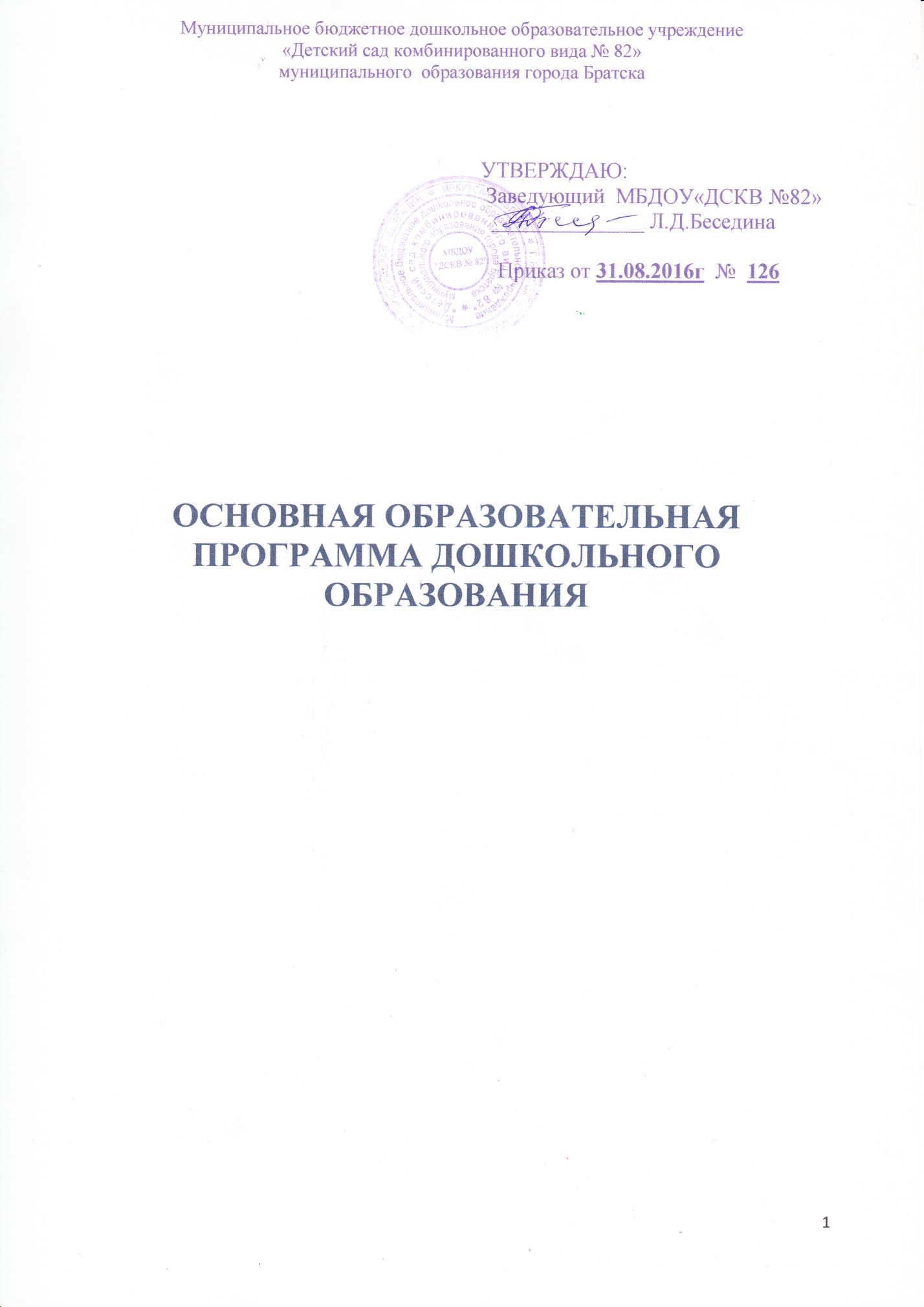 СОДЕРЖАНИЕ:1. ЦЕЛЕВОЙ РАЗДЕЛ1.1. Пояснительная запискаОсновная образовательная программа дошкольного образования МБДОУ «ДСКВ № 82» разработана в соответствии с Федеральным государственным образовательным стандартом дошкольного образования и с учетом Примерной основной образовательной программы дошкольного образования.Цели и задачи реализацииобразовательной программы дошкольного образованияОбязательная частьЦелью Программы является проектирование социальных ситуаций развития ребенка и развивающей предметно-пространственной среды, обеспечивающих позитивную социализацию, мотивацию и поддержку индивидуальности детей через общение, игру, познавательно-исследовательскую деятельность и другие формы активности.Цель  Программы достигаются через решение следующих задач:-	охрана и укрепление физического и психического здоровья детей, в том числе их эмоционального благополучия;-	обеспечение равных возможностей для полноценного развития каждого ребенка в период дошкольного детства независимо от места проживания, пола, нации, языка, социального статуса;-	создание благоприятных условий развития детей в соответствии с их возрастными и индивидуальными особенностями, развитие способностей и творческого потенциала каждого ребенка как субъекта отношений с другими детьми, взрослыми и миром;-	объединение обучения и воспитания в целостный образовательный процесс на основе духовно-нравственных и социокультурных ценностей, принятых в обществе правил и норм поведения в интересах человека, семьи, общества;-	формирование общей культуры личности детей, развитие их социальных, нравственных,эстетических, интеллектуальных, физических качеств, инициативности, самостоятельности и ответственности ребенка, формирование предпосылок учебной деятельности;-	формирование социокультурной среды, соответствующей возрастным и индивидуальным особенностям детей;-	обеспечение психолого-педагогической поддержки семьи и повышение компетентностиродителей (законных представителей) в вопросах развития и образования, охраны и укрепления здоровья детей;-	обеспечение преемственности целей, задач и содержания дошкольного общего и начального общего образования.Цели, задачи части программы,формируемой участниками образовательных отношенийДети раннего возраста Цель: Создание условий для организации успешной адаптации детей раннего возраста к  дошкольному образовательному учреждению.Задачи:Обеспечение психологического благополучия и психологически комфортному привыканию ребенка к новой обстановке;Содействие возникновению у малышей игровой мотивации и положительных эмоциональных реакций;Обеспечение психолого-педагогической поддержки  семейного воспитания, направленной  на формирование готовности родителей к отцовству и материнству для успешного нервно-психического и эмоционального развития детей раннего возраста.                                               Дети дошкольного возраста(группы общеразвивающей направленности с 3-8 лет и группакомпенсирующей направленности для детей с нарушениями речи с 5-8 лет)Цель: Развитие личностно значимых качеств дошкольника через знакомство с историей края, культурой и традициями коренных народов.  Задачи:Формирование представлений дошкольников об истории родного края, города Братска, его достопримечательностях, традициях; воспитание   любови к своему городу, краю, чувства гордости за него.Формирование общих представлений об окружающей природной среде (природных ресурсах, воде, атмосфере, почвах, растительном и животном мире) г. Братска; воспитание позитивного эмоционально-ценностного и бережного отношения к сибирской природе. Формирование осознанно-правильного отношения и бережливости к природе малой Родины; становление у детей познавательного, эмоционально-нравственного, деятельностного отношения к окружающей среде региона, в котором они живут;Знакомство  с историческим прошлым Братского района, традиционной культурой коренного населения; Воспитание уважительного отношения к памятным местам и памятникам, символизирующим  историю и героизм людей – земляков;Воспитание интереса к коллекционированию и народному искусству.Принципы и подходы к формированию образовательной программыдошкольного образованияВ соответствии со Стандартом Программа построена на следующих принципах:1.	Поддержка разнообразия детства. Современный мир характеризуется возрастающим многообразием и неопределенностью, отражающимися в самых разных аспектах жизни человека и общества. Многообразие социальных, личностных, культурных, языковых, этнических особенностей, религиозных и других общностей, ценностей и убеждений, мнений и способов их выражения, жизненных укладов особенно ярко проявляется в условиях Российской Федерации - государства с огромной территорией, разнообразными природными условиями, объединяющего многочисленные культуры, народы, этносы. Возрастающая мобильность в обществе, экономике, образовании, культуре требует от людей умения ориентироваться в этом мире разнообразия, способности сохранять свою идентичность и в то же время гибко, позитивно и конструктивно взаимодействовать с другими людьми, способности выбирать и уважать право выбора других ценностей и убеждений, мнений и способов их выражения.Принимая вызовы современного мира, Программа рассматривает разнообразие как ценность, образовательный ресурс и предполагает использование разнообразия для обогащения образовательного процесса. Организация выстраивает образовательную деятельность с учетом региональной специфики, социокультурной ситуации развития каждого ребенка, его возрастных и индивидуальных особенностей, ценностей, мнений и способов их выражения.2.	Сохранение уникальности и самоценности детства как важного этапа в общем развитии человека. Самоценность детства - понимание детства как периода жизни значимого самого по себе, значимого тем, что происходит с ребенком сейчас, а не тем, что этот этап является подготовкой к последующей жизни. Этот принцип подразумевает полноценное проживание ребенком всех этапов детства (младенческого, раннего и дошкольного детства), обогащение (амплификацию) детского развития.3.	Позитивная социализация ребенка предполагает, что освоение ребенком культурных норм, средств и способов деятельности, культурных образцов поведения и общения с другими людьми, приобщение к традициям семьи, общества, государства происходят в процессе сотрудничества со взрослыми и другими детьми, направленного на создание предпосылок к полноценной деятельности ребенка в изменяющемся мире.4.	Личностно-развивающий и гуманистический характер взаимодействия взрослых (родителей(законных представителей), педагогических и иных работников Организации) и детей. Такой тип взаимодействия предполагает базовую ценностную ориентацию на достоинство каждого участника взаимодействия, уважение и безусловное принятие личности ребенка, доброжелательность, внимание к ребенку, его состоянию, настроению, потребностям, интересам. Личностно-развивающее взаимодействие является неотъемлемой составной частью социальной ситуации развития ребенка в организации, условием его эмоционального благополучия и полноценного развития.5.	Содействие и сотрудничество детей и взрослых, признание ребенка полноценным участником (субъектом) образовательных отношений. Этот принцип предполагает активное участие всех субъектов образовательных отношений - как детей, так и взрослых - в реализации программы. Каждый участник имеет возможность внести свой индивидуальный вклад в ход игры, занятия, проекта, обсуждения, в планирование образовательного процесса, может проявить инициативу. Принцип содействия предполагает диалогический характер коммуникации между всеми участниками образовательных отношений. Детям предоставляется возможность высказывать свои взгляды, свое мнение, занимать позицию и отстаивать ее, принимать решения и брать на себя ответственность в соответствии со своими возможностями.6.	Сотрудничество Организации с семьей. Сотрудничество, кооперация с семьей, открытость в отношении семьи, уважение семейных ценностей и традиций, их учет в образовательной работе являются важнейшим принципом образовательной программы. Сотрудники Организации должны знать об условиях жизни ребенка в семье, понимать проблемы, уважать ценности и традиции семей воспитанников. Программа предполагает разнообразные формы сотрудничества с семьей как в содержательном, так и в организационном планах.7.	Сетевое взаимодействие с организациями социализации, образования, охраны здоровья и другими партнерами, которые могут внести вклад в развитие и образование детей, а также использование ресурсов местного сообщества и вариативных программ дополнительного образования детей для обогащения детского развития. Программа предполагает, что Организация устанавливает партнерские отношения не только с семьями детей, но и с другими организациями и лицами, которые могут способствовать обогащению социального и/или культурного опыта детей, приобщению детей к национальным традициям (посещение театров, музеев, освоение программ дополнительного образования), к природе и истории родного края; содействовать проведению совместных проектов, экскурсий, праздников, посещению концертов, а также удовлетворению особых потребностей детей, оказанию психолого- педагогической и/или медицинской поддержки в случае необходимости (центры семейного консультирования и др.).8.	Индивидуализация дошкольного образования предполагает такое построение образовательной деятельности, которое открывает возможности для индивидуализации образовательного процесса, появления индивидуальной траектории развития каждого ребенка с характерными для данного ребенка спецификой и скоростью, учитывающей его интересы, мотивы, способности и возрастно-психологические особенности. При этом сам ребенок становится активным в выборе содержания своего образования, разных форм активности. Для реализации этого принципа необходимы регулярное наблюдение за развитием ребенка, сбор данных о нем, анализ его действий и поступков; помощь ребенку в сложной ситуации; предоставление ребенку возможности выбора в разных видах деятельности, акцентирование внимания на инициативности, самостоятельности и активности ребенка.9.	Возрастная адекватность образования. Этот принцип предполагает подбор педагогом содержания и методов дошкольного образования в соответствии с возрастными особенностями детей. Важно использовать все специфические виды детской деятельности (игру, коммуникативную и познавательно-исследовательскую деятельность, творческую активность, обеспечивающую художественно-эстетическое развитие ребенка), опираясь на особенности возраста и задачи развития, которые должны быть решены в дошкольном возрасте. Деятельность педагога должна быть мотивирующей и соответствовать психологическим законам развития ребенка, учитывать его индивидуальные интересы, особенности и склонности.10.	Развивающее вариативное образование. Этот принцип предполагает, что образовательное содержание предлагается ребенку через разные виды деятельности с учетом его актуальных и потенциальных возможностей усвоения этого содержания и совершения им тех или иных действий, с учетом его интересов, мотивов и способностей. Данный принцип предполагает работу педагога с ориентацией на зону ближайшего развития ребенка (Л.С. Выготский), что способствует развитию, расширению как явных, так и скрытых возможностей ребенка.11.	Полнота содержания и интеграция отдельных образовательных областей. В соответствии со Стандартом Программа предполагает всестороннее социально- коммуникативное, познавательное, речевое, художественно-эстетическое и физическое развитие детей посредством различных видов детской активности. Деление Программы на образовательные области не означает, что каждая образовательная область осваивается ребенком по отдельности, в форме изолированных занятий по модели школьных предметов. Между отдельными разделами Программы существуют многообразные взаимосвязи: познавательное развитие тесно связано с речевым и социально-коммуникативным, художественно-эстетическое - с познавательным и речевым и т.п. Содержание образовательной деятельности в одной конкретной области тесно связано с другими областями. Такая организация образовательного процесса соответствует особенностям развития детей раннего и дошкольного возраста.12. Инвариантность ценностей и целей при вариативности средств реализации и достижения целей Программы.  13. Комплексно-тематический   принцип   построения   образовательного   процесса предусматривает соединение образовательных областей в единое целое на основе принципа тематического планирования образовательного процесса.Часть Программы, формируемая участниками образовательных отношенийСодержание образовательной программы ДОУ :соответствует принципу развивающего образования, целью которого является развитие ребенка;сочетает принципы научной обоснованности и практической применимости (содержание Программы соответствует основным положениям возрастной психологии и дошкольной педагогики и, как показывает опыт, может быть успешно реализована в массовой практике дошкольного образования);соответствует критериям полноты, необходимости и достаточности (позволяя решать поставленные цели и задачи при использовании разумного «минимума» материала);обеспечивает единство воспитательных, развивающих и обучающих целей и задач процесса образования детей дошкольного возраста, в ходе реализации которых формируются такие качества, которые являются ключевыми в развитии дошкольников;Значимые для разработки и реализации образовательной программы дошкольного образования характеристикиНормативный срок обучения по основной образовательной программе дошкольного образования составляет 5 лет.Возраст детей, на который ориентирована программа: дети от 1,5 до  8 лет.Программа реализуется в группах общеразвивающей направленности в течение всего времени пребывания ребёнка в детском саду в соответствии с 12-ти часовым режимом работы.В ДОУ функционируют 2 группы компенсирующей направленности для детей с  общим недоразвитием  речи – происходит реализация адаптированной основной образовательной программы дошкольного образования для детей  с общим недоразвитием  речи.Распределение детей на группы осуществляется в соответствии с закономерностями психического развития ребёнка и позволяет более эффективно решать задачи по реализации Программы дошкольного образования с детьми, имеющие в целом сходные возрастные характеристики. В содержании Программы учитываются специфические географические, климатические и экологические особенности города Братска, расположенного в восточной Сибири, а именно:  погодные условия (преобладание низких температур -25- 35С, перепады температур, давления в течение суток, жесткость погоды за счет сильных ветров до 20 м/с); короткий световой день (около 6 часов); наличие выбросов в атмосферу продуктов деятельности металлургических и лесопромышленных предприятий и т.д. В целом, условия Братска представляют собой сложный комплекс отрицательных факторов в отношении их воздействия на детский организм, которые учитываются при организации совместной деятельности в режимных моментах – организация совместной со взрослым и самостоятельной деятельности детей в помещениях ДОУ в дни отмены прогулок, сокращение времени прогулок на свежем воздухе. В образовательный процесс ДОУ включены мероприятия, направленные на оздоровление детей и предупреждение утомляемости: ежедневно включена бодрящая гимнастика после дневного сна, дыхательная гимнастика, закаливающие процедуры.Социокультурные и природно-климатические условияСодержание дошкольного образования ДОУ определяется существующими традициями, ценностями, национально-культурными и природно-климатическими особенностями родного края. Город Братск является крупным индустриальным центром Восточной Сибири. Знакомство с социокультурным окружением предполагает знакомство с достопримечательностями родного города, улицами и организациями, различными профессиями братчан. На территории области расположены уникальные природные объекты, прежде всего, озеро Байкал, имеющее невероятно уникальную экологическую систему. Знакомясь с социокультурным окружением и природой родного края, ребёнок учится осознавать себя, живущим в определённый временной период, в определённых этнокультурных условиях. Данное содержание реализуется через целевые прогулки с родителями, экскурсии (в том числе виртуальные), беседы, рассматривание иллюстраций, проекты, акции и др.Кадровые условияДОУ укомплектовано квалифицированными педагогическими работниками: воспитатели, старший воспитатель, инструктор по физической культуре, музыкальный руководитель, педагог-психолог.Дополнительно предусмотрены должности педагогических работников, имеющих соответствующую квалификацию для работы с детьми с ОВЗ: в каждой из 2 групп компенсирующей направленности для детей с  общим недоразвитием  речи предусмотрена должность учителя-логопеда.Характеристика особенностей развитиядетей раннего и дошкольного возрастаХарактеристика особенностей развития детей с общим недоразвитием речиДети, поступающие в ДОУ, имеют различные группы здоровья и речевые заключения (ОНР) .  Дошкольники  имеют нерезко выраженное недоразвитие речи: второй и третий уровень речевого недоразвития.Второму уровню присуще: фразовая речь на этом уровне, отличается от нормативной фразы в фонетическом и грамматическом отношении. Словарь становится более разнообразным, однако остается ограниченным качественно и количественно. Дети не знают названий цвета предмета, его формы, размера, заменяют слова близкими по смыслу. Спонтанная речь детей характеризуется наличием разноплановых средств общения, включающих в себя следующие лексико-грамматические разряды слов: существительные, глаголы, прилагательные, наречия, местоимения, некоторые предлоги и союзы. Характерный для этого уровня резко выраженный аграмматизм затрудняет понимание речи. Оно остается неполным, т.к. многие грамматические формы недостаточно различаются детьми. На этом уровне развития дети начинают употреблять некоторые предлоги, которые используются ими неправомерно: смешиваются по значению или опускаются вообще. Союзы и частицы употребляются редко.Звукопроизносительная сторона речи остается несформированной. Наиболее характерны в этот период замены одних звуков другими, смешение звуков. Нарушено произношение свистящих, шипящих, аффрикат. Одним из распространенных и специфических дефектов остаются затруднения в усвоении слоговой структуры слов. Для детей характерно нарушение слуховой дифференциации звуков как внутри основных фонетических групп, так и звуков различных фонетических групп, что говорит о недостаточности фонематического восприятия и неподготовленности к овладению звуковым анализом и синтезом. Третий уровень речевого развития характеризуется появлением развёрнутой обиходной речи без грубых лексико-грамматических и фонетических отклонений. На этом фоне наблюдается неточное знание и употребление многих слов и недостаточно полная сформированность ряда грамматических форм и категорий языка, страдает словообразование, затруднён подбор однокоренных слов.Звукопроизношение детей не соответствует возрастной норме: они не различают на слух и в произношении близкие звуки, искажают слоговую структуру и звуконаполняемость слов.У детей с ОНР обиходная фразовая речь с элементами лексико-грамматического и фонетико-фонематического недоразвития. При достаточно разнообразном предметном словаре отсутствуют слова, обозначающие некоторых животных и птиц, людей разных профессий, частей тела. При ответах смешиваются родовые и видовые понятия.При грамматическом оформлении высказываний встречаются ошибки, отмечаются нарушения согласования прилагательных с существительными, когда в одном предложении находятся существительные мужского и женского рода, единственного и множественного числа, сохраняются нарушения в согласовании числительных с существительными.В беседе, при составлении рассказа преобладают простые распространенные предложения, почти не употребляются сложные конструкции. Присутствуют трудности при планировании своих высказываний и отборе соответствующих языковых средств.Дети с общим недоразвитием речи отличаются от своих нормально развивающихся сверстников особенностями психических процессов. Для них характерны неустойчивость внимания, снижение вербальной памяти и продуктивности запоминания, отставание в развитии словесно-логического мышления. Они отличаются быстрой утомляемостью, отвлекаемостью, повышенной истощаемостью, что ведёт к появлению различного рода ошибок.Многие дети с общим недоразвитием речи имеют нарушения моторики артикуляционного аппарата: изменение мышечного тонуса в речевой мускулатуре, затруднения в тонких артикуляционных дифференцировках, ограниченная возможность произвольных движений.Указанные отклонения в развитии детей, страдающих речевыми аномалиями, спонтанно не преодолеваются. Они требуют специально организованной работы по их коррекции.1.2. Планируемые результаты освоенияобразовательной программы дошкольного образованияОбязательная частьПланируемые результаты части Программы,формируемой участниками образовательных отношений Ранний возраст (2-3 года)Ребенок успешно адаптирован в дошкольном учреждении:- у ребенка преобладает радостное, или устойчиво-спокойное эмоциональное состояние;- ребенок активно контактирует со взрослыми, детьми, окружающими предметами;- ребенок способен быстро адаптироваться к новым условиям (незнакомый взрослый, новое помещение, общение с группой сверстников).Дошкольный возрастк 4-5 годамСоциально-коммуникативное развитие- ребенок придумывает вместе с воспитателем несложный сюжет «Экскурсия по Братску»;- умеет выполнять в игре несколько взаимосвязанных действий (2-3);- умеет самостоятельно подбирать атрибуты;- принимает участие в общих делах – готовит сюрпризы для именинников, украшает группу к празднику, принимает участие в уборке группы или участка;- интересуется трудом взрослых, его содержанием;Познавательное развитие- проявляет интерес при рассматривании иллюстраций, схем, слайдов о Братске, путешествий по географической карте Иркутской области;- способен самостоятельно обследовать предметы с помощью известных и новых способов и делать перенос в новые ситуации;- стремится экспериментировать с объектами неживой природы;- предпринимает попытку устанавливать элементарные зависимости между объектами природы родного края;- интересуется о месте нахождения уникального озера, его обитателях, байкальской воде;- имеет представление о  труде и отдыхе сибиряков;- эмоционально адекватно реагирует на результат своей деятельности и сверстников.Речевое развитие- использует новые названия предметов, отражающих разнообразие окружающего мира своего края, трудные формы слов, уменьшительно-ласкательного наименования;- способен образовывать наименования животных родного края и их детенышей в единственном и множественном числе, используя уменьшительно-ласкательные суффиксы;- строит высказывания на темы о родном крае, состоящие из 2-3 предложений (монолог);- умеет общаться на разнообразные темы о родном крае;- применяет усвоенную информацию о родном крае для решения познавательных и проблемных ситуаций;- способен составлять простые и сложные предложения по тематическим картинкам по теме « Братск» совместно со взрослым.Художественно-эстетическое развитие- ребенок   заинтересовано создает художественный образ по теме «Братск» в продуктах изобразительного творчества: в рисовании, лепке, аппликации, конструировании;- эмоционально и эстетически отзывчив на содержание произведений изобразительного искусства художников, воспевающих красоту  Сибири  и на собственную изобразительную деятельность;- ребенок узнает  некоторые инструменты, ритмично на них играет; узнает музыкальные произведения, может подобрать к ним картинку или игрушку; двигается ритмично, чувствует начало и окончание музыки; выполняет движения эмоционально и выразительно; ребенок различает жанры; умеет определять характер музыки (темп, динамику, тембр);  ребенок эмоционально исполняет песни; активно подпевает и поет; узнает песню по любому фрагменту.к 6-8 годамСоциально-коммуникативное развитие- в играх отражает не только быт, но и труд людей  родного города , умеет самостоятельно действовать в соответствии с игровым замыслом, объединять несколько игровых действий в один сюжет, выбирать место, подбирать игрушки, атрибуты;- отражает в игре не только личный опыт, но и то, о чем читали о Братске, рассказывали;- развивает сюжет на основе полученных представлений о родном городе;- принимает участие в изготовлении необходимых атрибутов к игре, умеет согласовывать свои действия с действиями партнеров.- осуществляет простые виды трудовой деятельности в природе, по уходу за растениями, на участке и в группе в соответствии с сезоном.- имеет представление о труде коренного населения и современных профессиях на предприятиях городаПознавательное развитие- активно наблюдает под руководством взрослого и самостоятельно (за состоянием воды, песка, ветра);- стремиться к участию в экспериментировании проявляя активность на всем протяжении;- устанавливает существенные связи между живыми объектами природы (цепи питания), их основными потребностями роста и развития, морфофункциональное приспособление к среде обитания, размножение;- стремится к участию в экспериментировании, коллекционировании, проектной деятельности, проявляя активность на всем протяжении.- имеет представление о жизни народов Среднего Приангарья: русских, эвенков, бурят.- знаком с историей освоения местности современного Братска.- знает название своего города, уважительно относится к историческому и культурному наследию братчан;- имеет знание о музее и его назначении;-  знаком с памятными местами города;- интересуется животными и растениями Сибири;-интересуется произведениями писателей братчан;- знает о людях, внёсших вклад в историю города Братска.Речевое развитие- общается со взрослыми и сверстниками, являясь приятным собеседником, источником интересной познавательной информации о регионе и его особенностях;- при рассказывании о природе родного края последовательно передает содержание своего текста, при этом четко прослеживается структурные части текста: начало, середина, конец; передает в рассказах состояние растений, людей, животных и др., способен составлять описание, повествование или рассуждение:- имеет богатый словарный запас, касающийся природы родного края, преобладают в словаре существительные, глаголы, качественные прилагательные, наречия.Художественно-эстетическое развитие- создает художественный образ по теме «город Братск» в продуктах изобразительного творчества: в рисовании, лепке, аппликации, конструировании, в интеграции видов изобразительной деятельности;- способен комбинировать классические и неклассические изобразительные техники и изобразительные материалы в соответствии с задуманным собственным художественным образом по теме «город Братск»: в рисовании, лепке, аппликации, конструировании, в интеграции видов изобразительной деятельности;- двигается ритмично, чувствует смену частей музыки, проявляет творчество (придумывает свои движении); правильно и ритмично прохлопывает ритмические формулы; умеет их составлять, проговаривать, играть на музыкальных инструментах; проявляет стремление передать в движении характер музыкального произведения; различает двухчастную и трехчастную форму; придумывает сюжет к музыкальному произведению; эмоционально и выразительно исполняет песни; придумывает движения для обыгрывания песен; узнает песни по любому фрагменту; проявляет желание солировать.Планируемые результаты освоения ООП ДОдля детей с ограниченными возможностями здоровья (общее недоразвитие  речи) В 6 лет                                                                                                                                                                               Логопедическая работаумеет подбирать слова с противоположным и сходным значением;умеет подбирать однокоренные слова, образовывать сложные слова;умеет строить простые предложения; предложения с однородными членами; простейшие виды сложносочиненных и сложноподчиненных предложений;составляет описательные рассказы из 4-6 предложений,  (описание, повествование)соблюдением цельности и связности высказывания;осуществляет слуховую и слухопроизносительную дифференциацию звуков;владеет простыми формами фонематического анализа.Социально-коммуникативное развитиеучаствует в коллективном создании замысла в игре и на занятиях;стремится к самостоятельности, проявляет относительную независимость от взрослого.Познавательное развитиевоссоздает целостный образ объекта из разрезных предметных и сюжетных картинок, сборно-разборных игрушек, иллюстрированных кубиков и пазлов;определяет времена года (весна, лето, осень, зима), части суток (утро, день, вечер, ночь);создает предметные и сюжетные композиции из строительного материала по образцу, схеме, теме, условиям, замыслу (восемь-десять деталей).Речевое развитиевладеет словарным запасом, связанным с содержанием эмоционального, бытового, предметного, социального и игрового опыта детей;отражает в речи собственные впечатления, представления, события своей жизни, составляет с помощью взрослого небольшие сообщения, рассказы «из личного опыта».Художественно-эстетическое развитиезнает основные цвета и их оттенки,  смешивает и получает оттеночные цветакрасок;понимает доступные произведения искусства (картины, иллюстрации к сказкам и рассказам, народная игрушка: семеновская матрешка, дымковская и богородская игрушка);воспринимает музыку, художественную литературу, фольклор;сопереживает персонажам художественных произведений.Физическое развитиевыполняет основные виды движений и упражнения по словесной инструкции взрослых;выполняет разные виды бега;-	сохраняет заданный темп (быстрый, средний, медленный) во время ходьбы;-	знает и подчиняется правилам подвижных игр, эстафет, игр с элементами спорта;-	владеет элементарными нормами и правилами здорового образа жизни.На этапе завершения дошкольного образования                                                                                   Логопедическая работа-	обладает сформированной мотивацией к школьному обучению;-	усваивает значения новых слов на основе углубленных знаний о предметах и явлениях окружающего мира;-	употребляет слова, обозначающие личностные характеристики, с эмотивным значением, многозначные;-	умеет осмысливать образные выражения и объяснять смысл поговорок (при необходимости прибегает к помощи взрослого);-	правильно употребляет грамматические формы слова; продуктивные и непродуктивные словообразовательные модели;-	умеет строить простые распространенные предложения; предложения с однородными членами; простейшие виды сложносочиненных и сложноподчиненных предложений; сложноподчиненных предложений с использование подчинительных союзов;-	составляет различные виды описательных рассказов, текстов (описание, повествование, с элементами рассуждения) с соблюдением цельности и связности высказывания;-	умеет составлять творческие рассказы;-	осуществляет слуховую и слухопроизносительную дифференциацию звуков по всем дифференциальным признакам;-	владеет простыми формами фонематического анализа, способен осуществлять сложные формы фонематического анализа (с постепенным переводом речевых умений во внутренний план), осуществляет операции фонематического синтеза;-	владеет понятиями «слово» и «слог», «предложение»;-	осознает слоговое строение слова, осуществляет слоговой анализ и синтез слов (двухсложных с открытыми, закрытыми слогами, трехсложных с открытыми слогами, односложных);-	умеет составлять графические схемы слогов, слов, предложений;-	знает печатные буквы (без употребления алфавитных названий), умеет их воспроизводить;-	правильно произносит звуки (в соответствии с онтогенезом);-	воспроизводит слова различной звукослоговой структуры (изолированно и в условиях контекста).Социально-коммуникативное развитие- в играх отражает не только быт, но и труд людей  родного города, умеет самостоятельно действовать в соответствии с игровым замыслом, объединять несколько игровых действий в один сюжет, выбирать место, подбирать игрушки, атрибуты;- принимает участие в изготовлении необходимых атрибутов к игре, умеет согласовывать свои действия с действиями партнеров.- имеет представление о труде коренного населения и современных профессиях на предприятиях города- осуществляет простые виды трудовой деятельности в природе, по уходу за растениями, на участке и в группе в соответствии с сезоном.Познавательное развитие - имеет представление о жизни народов Среднего Приангарья: русских, эвенков, бурят.- знаком с историей освоения местности современного Братска.- знает название своего города, уважительно относится к историческому и культурному наследию братчан;- имеет знание о музее и его назначении;- знаком с памятными местами города;- интересуется животными и растениями Сибири;-интересуется произведениями писателей братчан;- знает о людях, внёсших вклад в историю города Братска.Речевое развитие- общается со взрослыми и сверстниками, являясь приятным собеседником, источником интересной познавательной информации о регионе и его особенностях;- при рассказывании о природе родного края последовательно передает содержание своего текста, при этом четко прослеживается структурные части текста: начало, середина, конец; передает в рассказах состояние растений, людей, животных и др., способен составлять описание, повествование или рассуждение:- имеет богатый словарный запас, касающийся природы родного края, преобладают в словаре существительные, глаголы, качественные прилагательные, наречия.Художественно-эстетическое развитие- видит красивое в окружающих предметах и объектах старины;- наличие интереса   к процессу создания художественного образа по теме «город Братск» и продукту изобразительного творчества: в рисовании, лепке, аппликации, конструировании, в интеграции видов изобразительной деятельности;- проявляет интерес к коллекционной деятельности- творческое комбинирование классических и неклассических изобразительных техник и изобразительных материалов и инструментов в соответствии с задуманным собственным художественным образом по теме «Братск»: в рисовании, лепке, аппликации, конструировании, в интеграции видов изобразительной деятельности;- двигается ритмично, чувствует смену частей музыки, проявляет творчество (придумывает свои движении); правильно и ритмично прохлопывает ритмические формулы; умеет их составлять, проговаривать, играть на музыкальных инструментах; проявляет стремление передать в движении характер музыкального произведения; различает двухчастную и трехчастную форму; придумывает сюжет к музыкальному произведению; эмоционально и выразительно исполняет песни; придумывает движения для обыгрывания песен; узнает песни по любому фрагменту; проявляет желание солировать.- с желанием участвует в народных праздниках;- узнаёт песни, рассказывающие об истории Братска. Физическое развитиеРебенок:выполняет основные виды движений и упражнения по словесной инструкции взрослых;выполняет согласованные движения, а также разноименные и разнонаправленные движения;выполняет разные виды бега;сохраняет заданный темп (быстрый, средний, медленный) во время ходьбы;осуществляет элементарное двигательное и словесное планирование действий в ходе спортивных упражнений;знает и подчиняется правилам подвижных игр, эстафет, игр с элементами спорта;владеет элементарными нормами и правилами здорового образа жизни (в питании, двигательном режиме, закаливании, при формировании полезных привычек и др.) 2. СОДЕРЖАТЕЛЬНЫЙ РАЗДЕЛ2.1.	Образовательная деятельность с детьми в соответствии с направлениями развития ребенкаОбязательная частьСодержание программы охватывает пять образовательных областей: •	социально - коммуникативное развитие;•	познавательное развитие;•	речевое развитие;•	художественно - эстетическое развитие;•	физическое развитие;Обязательная часть Программы соответствует примерной основной образовательной программе дошкольного образования (одобрена решением учебно-методического объединения по общему образованию протокол от 20 мая 2015г №2/15)Часть Программы, формируемая участниками образовательных отношенийОбразовательная деятельность с детьми в соответствии с направлениями, выбранными участниками образовательных отношенийСодержание части Программы, формируемой участниками образовательных отношений определено с учетом интересов и мотивов детей, родителей, педагогов:1. По наблюдениям педагогов  музыкальная деятельность является для детей одной из предпочитаемых.        Описание образовательной деятельности по художественно-эстетическому развитию детей (музыка) представлено в программе по музыкальному воспитанию детей «Ладушки» (Каплунова И., Новоскольцева И. Ладушки. Программа по музыкальному воспитанию детей. СПб., 2015);Данная  Программа имеет содержательное методическое обеспечение: планирование занятий в каждой возрастной группе, конспекты занятий, комплексы музыкально-творческих игр, разнообразие приемов организации слушательской, музыкально-исполнительской и музыкально-творческой деятельности дошкольников как на музыкальных занятиях, так и в повседневной жизнедеятельности, практические советы для воспитателей и родителей, календарь музыкальных праздников и развлечений.2. Наличие социального запроса родителей, заключающегося в использовании дополнительных возможностей организации процесса адаптации детей к условиям ДОУ, облегчения его протекания; обеспечение педагогической поддержки семейного воспитания, направленную на формирование готовности родителей к отцовству и материнству для успешного нервно-психического и эмоционального развития детей раннего возраста. А также - соответствие возможностей педагогического коллектива: кадровых (наличие высококвалифицированных специалистов: музыкальные руководители, педагог-психолог, учителя-логопеды, инструктор по физическому воспитанию ); В связи с этим в ДОУ создана программа работы детско-родительского клуба «Вырастай-ка!». Участниками этого клуба являются  дети от 1, 5 до 3 лет и их родители, педагоги, а также специалисты. Работа клуба помогает родителям разобраться в   закономерностях  психического развития детей раннего возраста,  овладеть самыми элементарными знаниями в области воспитания и обучения своих малышей. А также осуществляются адаптационные меры при переходе детей из домашней среды в ДОУ.3. Отмечено наличие заинтересованности и готовности родителей воспитанников поддержать такое направление воспитания как воспитание ценностного отношения к родному краю, его природе .          В качестве региональных особенностей (для воспитанников 5-7 лет), которые необходимо учитывать при организации образовательного процесса в дошкольном образовательном учреждении, выступает  авторская  комбинаторная педагогическая разработка «Юный братчанин  в музее», программа для детей старшего дошкольного возраста, автор Волкова Е.В.Цель программы: развитие личностно значимых качеств дошкольника через знакомство с историей края, культурой и традициями коренных народов, посредством экспозиций городских музее.Задачи:Знакомство  с историческим прошлым Братского района, традиционной культурой коренного населения;Воспитание уважительного отношения к памятным местам и памятникам, символизирующим  историю и героизм людей – земляков;Воспитание интереса к коллекционированию и народному искусству.Важное условие работы по программе, это создание для ребенка определенной атмосферы внутри дошкольного учреждения этому способствуют мини-музеи на различную тематику, а также уголки коллекционера в группе. Коллекционирование – расширяет кругозор, развивает умение наблюдать, сравнивать, анализировать, обобщать, комбинировать. Выставки личных, семейных коллекций способствуют развитию самосознания ребенка, формируют черты личности, такие как любознательность, пытливость, интерес. Такая работа важна также для развития речи дошкольника. В детском саду невозможно создать экспозицию, соответствующую требованиям музейного дела, поэтому создается «мини - музей». По своей наполняемости такой музей  достаточно мобильный и не обширный. Не обязательно делать выставку всех имеющихся предметов, а лучше исходя из принципа новизны, дополнять экспонаты выставки. В помещении такого маленького музея ребенок может взять экспонат в руки, переставить его, рассмотреть более детально, дополнить экспозицию своим принесенным из дома предметом. Важной особенностью музея в детском саду является то, что участвуют в создании музея дети, сотрудники и родители. Макеты – самые удобные экспонаты маленького музея ведь уменьшенная модель предмета всегда интересна ребенку.Содержание  регионального  компонента ,в воспитание и обучение детей дошкольного возраста от 3 до 5 лет обеспечивается также методическими разработками:«Комплексно – тематическое планирование регионального компонента  по образовательной области «Познание» для детей 3-7 лет» Л.А. Мишариной  «Эколого – патриотическое воспитание дошкольников»(из опыта работы) Костюченко М.П.Методического альманах «Сибирь – мой край родной»: Сборник методических разработок педагогов ДОУ г. Братска, (Вандышева Л.П., Вепрева И.И., Вычужина Е.С. и др), г. Братск, 2015 г.Практико-методическое пособие Стихи братских поэтов в образовательной деятельности ДОУ. Социоигровой подход., Князева А.Н., Братск,2015гДанные разработки нацеливают на:- формирование любви к своему городу, краю, чувства гордости за него;- формирование общих представлений об окружающей природной среде (природных ресурсах, воде, атмосфере, почвах, растительном и животном);-формирование общих представлений о своеобразии природы Иркутской области- воспитание позитивного эмоционально-ценностного и бережного отношения к родного края. 4. Наличие традиций, сложившихся в ДОУ: фестиваль «Театральные встречи», фестиваль «Виват, Победа!» , спортивный досуг «Папа, мама, я – спортивная семья»семейный огонёк «Мамы разные важны, мамы очень нам нужны!» и т.д2.2.	Вариативные формы, способы, методы и средства реализации образовательной программы дошкольного образованияПсихолого-педагогические условия реализации программыВажнейшим условием реализации Программы  является создание развивающей и эмоционально комфортной для ребенка образовательной среды. Пребывание в детском саду должно доставлять ребенку радость, а образовательные ситуации должны быть увлекательными.Важнейшие образовательные ориентиры:обеспечение эмоционального благополучия детей;создание условий для формирования доброжелательного и внимательного отношения детей к другим людям;развитие детской самостоятельности (инициативности, автономии и ответственности);развитие детских способностей, формирующихся в разных видах деятельности.Для реализации этих целей  педагог:проявляет уважение к личности ребенка и развивает демократический стиль взаимодействия с ним и с другими педагогами; создает условия для принятия ребенком ответственности и проявления эмпатии к другим людям; обсуждает совместно с детьми возникающие конфликты, помогает решать их, вырабатывать общие правила, учит проявлять уважение друг к другу; обсуждает с детьми важные жизненные вопросы, стимулирует проявление позиции ребенка;  обращает внимание детей на тот факт, что люди различаются по своим убеждениям и ценностям, обсуждает, как это влияет на их поведение; обсуждает с родителями (законными представителями) целевые ориентиры, на достижение которых направлена деятельность педагогов Учреждения, и включает членов семьи в совместное взаимодействие по достижению этих целей.Роль педагога в организации психолого-педагогических условий реализации ПрограммыОбеспечение эмоционального благополучия ребенкаОбеспечение эмоционального благополучия ребенка достигается за счет уважения к его индивидуальности, чуткости к его эмоциональному состоянию, поддержки его чувства собственного достоинства. В дошкольном учреждении педагоги должны создать атмосферу принятия, в которой каждый ребенок чувствует, что его ценят и принимают таким, какой он есть; могут выслушать его и понять.Для обеспечения в группе эмоционального благополучия педагог :общается  с детьми доброжелательно, без обвинений и угроз;внимательно выслушивает детей, показывает, что понимает их чувства, помогает  делиться своими переживаниями и мыслями;помогает детям обнаружить конструктивные варианты поведения;создаёт ситуации, в которых дети при помощи разных культурных средств (игра, рисунок, движение и т. д.) могут выразить свое отношениеобсуждает совместно с детьми возникающие конфликты, помогать решать их, вырабатывать общие правила, учить проявлять уважение друг к другу;обсуждает с детьми важные жизненные вопросы, стимулировать проявление позиции ребенка;обращает внимание детей на тот факт, что люди различаются по своим убеждениям и ценностям, обсуждать, как это влияет на их поведение; обсуждает  с родителями (законными представителями) целевые ориентиры, на достижение которых направлена деятельность педагогов  , и включает членов семьи в совместное взаимодействие по достижению этих целей. личностно-значимым для них событиям и явлениям, в том числе происходящим в детском саду;обеспечивает в течение дня чередование ситуаций, в которых дети играют вместе и могут при желании побыть в одиночестве или в небольшой группе детей.Формирование доброжелательных, внимательных отношенийДля формирования у детей доброжелательного отношения к людям педагог:устанавливает понятные для детей правила взаимодействия;создаёт ситуации обсуждения правил, прояснения детьми их смысла;поддерживает инициативу детей старшего дошкольного возраста по созданию новых норм и правил (когда дети совместно предлагают правила для разрешения возникающих проблемных ситуаций).Развитие самостоятельности                                                                                                                                  Для формирования детской самостоятельности педагог выстраивает образовательную среду таким образом, чтобы дети могли: • учиться на собственном опыте, экспериментировать с различными объектами, в том числе с растениями; • находиться в течение дня как в одновозрастных, так и в разновозрастных группах; • изменять или конструировать игровое пространство в соответствии с возникающими игровыми ситуациями; • быть автономными в своих действиях и принятии доступных им решений. С целью поддержания детской инициативы педагог регулярно создает ситуации, в которых дошкольники учатся: • при участии взрослого обсуждать важные события со сверстниками; • совершать выбор и обосновывать его (например, детям можно предлагать специальные способы фиксации их выбора); • предъявлять и обосновывать свою инициативу (замыслы, предложения и пр.); • планировать собственные действия индивидуально и в малой группе, команде; • оценивать результаты своих действий индивидуально и в малой группе, команде. Создание условий для развития свободной игровой деятельности                                                                                                                                                                                           С целью развития игровой деятельности педагог: • создает в течение дня условия для свободной игры детей; • определяет игровые ситуации, в которых детям нужна косвенная помощь; • наблюдает за играющими детьми и понимает, какие именно события дня отражаются в игре; • отличает детей с развитой игровой деятельностью от тех, у кого игра развита слабо; • косвенно руководит игрой, если игра носит стереотипный характер (например, предлагает новые идеи или способы реализации детских идей). Создание условий для развития познавательной деятельностиПедагог создает ситуации, в которых может проявляться детская познавательная активность. Ситуации, которые могут стимулировать познавательное развитие (то есть требующие от детей развития восприятия, мышления, воображения, памяти), возникают вповседневной жизни ребенка постоянно: на прогулках, во время еды, укладывания спать,  одевания, подготовки к празднику и т. д.Для стимулирования детской познавательной активности педагог:• регулярно предлагает детям вопросы, требующие не только воспроизведения информации, но и мышления;• регулярно предлагает детям открытые, творческие вопросы, в том числе - проблемно-противоречивые ситуации, на которые могут быть даны разные ответы;• обеспечивает в ходе обсуждения атмосферу поддержки и принятия;• позволяет детям определиться с решением в ходе обсуждения той или иной ситуации;• организует обсуждения, в которых дети могут высказывать разные точки зрения по одному и тому же вопросу, помогая увидеть несовпадение точек зрения;• строит обсуждение с учетом высказываний детей, которые могут изменить ход дискуссии;• помогает детям обнаружить ошибки в своих рассуждениях;• помогает организовать дискуссию;• предлагает дополнительные средства (двигательные, образные, в т. ч. наглядныемодели и символы), в тех случаях, когда детям трудно решить задачу.
 Создание условий для развития проектной деятельностиС целью развития проектной деятельности педагог:• создает проблемные ситуации, которые инициируют детское любопытство, стимулируют стремление к исследованию;• внимателен к детским вопросам, возникающим в разных ситуациях, регулярно предлагает проектные образовательные ситуации в ответ на заданные детьми вопросы;• поддерживает детскую автономию: предлагает детям самим выдвигать проектные решения;• помогает детям планировать свою деятельность при выполнении своего замысла;• в ходе обсуждения предложенных детьми проектных решений поддерживает их идеи, делая акцент на новизне каждого предложенного варианта;• помогает детям сравнивать предложенные ими варианты решений, аргументирует выбор варианта.Создание условий для самовыражения средствами искусстваВ дошкольном возрасте дети должны получить опыт осмысления происходящих событий и выражения своего отношения к ним при помощи культурных средств - линий, цвета, формы, звука, движения, сюжета и пр.Для того чтобы дети научились выражать себя средствами искусства, педагог:• планирует время в течение дня, когда дети могут создавать свои произведения;• создает атмосферу принятия и поддержки во время занятий творческими видами деятельности;• оказывает помощь и поддержку в овладении необходимыми для занятий техническими навыками;• предлагает такие задания, чтобы детские произведения не были стереотипными, отражали их замысел;• поддерживает детскую инициативу в воплощении замысла и выборе необходимых для этого средств;• организовывает выставки проектов, на которых дети могут представить свои произведения.Создание условий для физического развитияФизическое развитие очень важно для здоровья детей.Для того чтобы стимулировать физическое развитие детей, педагог:• ежедневно предоставляет детям возможность активно двигаться;• обучает детей правилам безопасности;• создает доброжелательную атмосферу эмоционального принятия способствующую проявлениям активности всех детей (в том числе и менее активных) в двигательной сфере;• использует различные методы обучения, помогающие детям с разным уровнем физического развития с удовольствием бегать, лазать, прыгать.
 Формы образовательной деятельности,соответствующие  видам  детской деятельности в раннем возрастеФормы образовательной деятельности по образовательным областям(дошкольный возраст)Методы и средства реализации ПрограммыВыбор педагогом методов в рамках реализации образовательной Программы будет зависеть:- от цели и содержания предстоящего взаимодействия с детьми;- содержания учебного материала;- возрастных особенностей детей (в младшем дошкольном возрасте ведущая роль принадлежит наглядным и игровым методам; в старшем дошкольном возрасте возрастает роль практических и словесных методов).А) Особенности образовательной деятельностиразных видов и культурных практикОбразовательный процесс МБДОУ строится на основе культурных практик, предложенных в системе Д Б. Эльконина - В.В. Давыдова. В образовательном процессе МБДОУ культурные практики и их составляющие предметные линии реализуются во всех образовательных областях. Научный подход к реализации культурных практик является одной из новых педагогических инициатив коллектива МБДОУ.Практики - это совместная работа детей и педагога по накоплению опыта разнообразныхпрактических действий. Их исключительная роль - восполнение недостающего детского опыта в разных жизненных сферах (бытовой, игровой). В практиках происходит важнейшее изменение в детских действиях: они осознаются самим ребенком.Приемлемыми являются следующие предметные линии:-предметная линия высказывания;-предметная линия точек зрения-предметная линия художественной формы:-предметная линия измерения;-предметная линия экспериментирования;-предметная линия представления результатов деятельности.Предметная линия высказывания отражена в социально-коммуникативном, познавательном, речевом, художественно-эстетическом планировании,  с учетом ведущих направлений базовой программы.Предметная линия точек зрения - это особая культурная практика, отражающая уровеньмыслительной деятельности, которая проходит через пять образовательных областей.Предметная линия художественной формы и ее культурные практики, является результатом развитого эстетического восприятия художественной литературы, музыки и изобразительного искусства.Предметная линия измерения и ее культурные практики, наиболее полно раскрыты вобразовательной области « Познание».Предметная линия экспериментирования и приобретенный детский практический опыт (в бытовой и других жизненных сферах) - это та культурная практика, которая расширяет познание способов детских действий.Культурные практики представляют собой разнообразные, основанные на текущих иперспективных интересах ребенка виды самостоятельной деятельности, поведения и опыта,складывающегося с первых дней его жизни; обеспечивают активную и продуктивную образовательную деятельность ребенка. Они включают обычные для него (привычные, повседневные) способы самоопределения и самореализации, связанные с содержанием его бытия и события с окружающими и поэтому обеспечивают реализацию универсальных культурных умений ребенка. Такие умения интенсивно формируются в период дошкольного детства, а затем «достаиваются» и совершенствуются в течение всей последующей жизни - исследовательские, коммуникативные, художественные, организационные, образовательные, проектные. Они включают готовность и способность ребенка действовать во всех обстоятельствах жизни и деятельности на основе культурных норм и выражают: содержание, качество и направленность его действий и поступков; индивидуальные особенности его действий; принятие общезначимых культурных образцов деятельности и поведения. Далее культурные умения реализуются в образовательном процессе через разные виды образовательной деятельности ребенка и взрослого (взаимодействия), группы детей:- в НОД, если создать для этого необходимые условия — предложить детям специальные задания, при выполнении которых они будут вступать в отношения сотрудничества (согласования и соподчинения действий);-в спонтанной игре (самостоятельные действия - собственные пробы, поиск, выбор,манипулирование предметами и действиями, конструирование, фантазирование, наблюдение- исследование);-в свободной деятельности различного вида (творческой, продуктивной, коммуникативной и др.);-в различных режимных моментах (подготовка к прогулке, прогулка, общественно полезный труд, гигиенические процедуры, подготовка ко сну, чтение художественной литературы, подготовка к приему пищи и др.)Б) Способы и направления поддержки детской инициативыПрограмма обеспечивает полноценное развитие личности детей во всех основных образовательных областях, а именно : в сферах социально-коммуникативного, познавательного, речевого, художественно-эстетического и физического развития личности детей на фоне их эмоционального благополучия и положительного отношения к миру, к себе и другим людям.Указанные требования направлены на создание социальной ситуации развития всех участников образовательных отношений, включая создание образовательной среды, которая:гарантирует охрану и укрепление физического и психического здоровья детей;обеспечивает эмоциональное благополучие детей;способствует профессиональному развитию педагогических работников;создаёт условия для развивающего вариативного дошкольного образования;обеспечивает открытость дошкольного образования;создаёт условия для участия родителей (законных представителей) в образовательной деятельности.Поддержка детской инициативыВ) Особенности взаимодействия педагогического коллектива с семьями воспитанниковЦель взаимодействия детского сада и семьи:-установление партнёрских связей между участниками педагогического процесса, включение родителей в жизнь ДОУ.Задачи:Знакомить родителей с содержанием и методикой воспитательно-образовательного процесса.Осуществлять психолого-педагогическое просвещение родителей.Вовлекать родителей в совместную деятельность с детьми.Помогать родителям в коррекционной работе.Взаимодействовать с общественными организациями, родительскими комитетами в оказании социальной поддержки нуждающимся семьям, осуществлять моральное и правовое влияние на родителей, безответственно относящихся к воспитанию собственных детей.Условия сотрудничества детского сада и родителей воспитанников:Признание ценности взаимодействия между детьми, педагогом и родителями;Установление эмоционально доверительного контакта межу педагогами и родителями и их восприятие ребёнка как ценности;Адекватность методов и форм педагогического консультирования проблемного поля взаимодействия педагогов с детьми и родителями;Конструктивное мышление педагога, способствующее постоянному саморазвитию, и понимание системы индивидуальных и коллективных (в том числе семейных) ценностей и педагогических установок на развитие, воспитание и обучение ребёнка;Активность и ответственность всех субъектов взаимодействия: педагогов и родителей в процессе формирования системы ценностных ориентаций и отношений к себе и другим, окружающему ребёнка миру.Правила сотрудничества ДОУ и семьи:Демонстрация положительного отношения к ребёнку, группе, родственникам воспитанников.Показ родителям волнения, тревоги за ребёнка, привлечение их к совместному поиску решения проблемы с использованием при этом выражений: «меня очень беспокоит..», «тревожным мне кажется то, что…»Совместное выявление и анализ причин возникновения разногласий;Формирование совместной тактики по решению возникших проблем в отношениях между родителями и педагогами по вопросу воспитания ребёнка.Формирование целостного стиля и тона взаимоотношений с ребёнком, построенных на основе уважения его индивидуальных особенностей и интересов.Этапы работы с семьями воспитанников:Изучение семьи, детско-родительских отношений, деятельности педагогов.Создание программы сотрудничества (выбор содержания, форм взаимодействия с семьёй ребёнка)Реализация программы сотрудничества.Анализ полученных результатов.Способствует развитию коммуникативной компетентности родителей целенаправленная деятельность, связанная с повышением активности их участия в жизни детей в детском саду. В  ДОУ создается  множество ролей для родителей и условия для их реализации: В ДОУ осуществляется  перенос смысловой нагрузки, инициативы процесса общения на родителей и освобождение педагогов от установки «завлекать», «привлекать», «мотивировать» родителей на активное участие в жизни их детей в дошкольном образовательном учреждении.Обучение родителей практическим умениямПедагог показывает родителям оптимальные приёмы общения с ребёнком или способы ухода за ним. Следует соблюдать краткость при показе приёмов.Метод имитации рабочего дня воспитателяСреди родителей проводится конкурс «Если бы я был воспитателем». Соревнование проходит по нескольким  направлениям:-приём детей; - организации игры; - составление плана рабочего дня для показа родителям; и т.д.Анализ детских высказываний, детского поведенияРодители знакомятся с видеозаписями или другими материалами, собранными педагогами; рассматривают и обсуждают детские поделки, коллективные работы; дают оценку умениям, навыкам, развитию, воспитанности детей; формулируют несколько конкретных предложений в помощь воспитателю, работающему с детьми.Этюд-беседаРабота ведётся в соответствии с выбранной темой: « Самый грустный день моего ребёнка», « самый весёлый день моего ребёнка», «Любимая игра моего ребёнка», «Мой ребёнок больше всего любит, когда я…» и т.п.Эссе на заданную темуНапример, темы могут быть такими:  «Каким я хочу видеть своего ребёнка», «Хрустальные воспоминания детства», «Я его люблю потому, что..» и т.п.Письмо ребёнку о любвиРодители пишут  письмо в стиле обращения к ребёнку в день совершеннолетия (временная точка может быть выбрана самими родителями) с  воспоминаниями о его детстве и пожеланиями, каким они хотят видеть его в будущем. Письмо можно торжественно «замуровать» в специальную колбу или коробку, оформленную ребёнком совместно с родителями.Волшебный цветок мудростиВ приёмной вывешивается стенд, на котором нарисован большой цветок. В сердцевине цветка обозначена проблема, по которой родителям предлагается высказаться. Лепестки цветка пустые. Родители записывают на них советы, афоризмы и пожелания по выбранной теме. Примеры тем: «Детские капризы», «Я знаю, как научить ребёнка помогать взрослым», «Когда у нас родился второй ребёнок, мы…», «Чтобы ребёнок не болел», «В выходной можно пойти с ребёнком…» и т.п.Недописанный тезисНа стене размещается фраза, например: «Счастливая семья – это…», «Хороший воспитатель- это …», «Успешный ребёнок – это …», «Мой  ребёнок не хочет идти в детский сад, потому что…» и т.п. Родители анонимно продолжают предложения. Подобные недописанные тезисы могут быть позиционированы как темы будущих родительских собраний.Педагогическое интервью родителейЗаписываются на магнитофон, видеокамеру. Может быть использовано на родительских собраниях, конференциях, семинарах. Темы интервью могут быть, например, такими: «Каким бы вы хотели видеть вашего сына (дочь)?»; «Каким должен быть воспитатель моего ребёнка?»; «Какой должна быть среда в детском саду?» и т.п.Портрет идеального родителяВ приёмной вывешивается лист с изображением контура фигуры человека. Родители записывают на этом листе черты идеального родителя. Используется лист при личных беседах, во время консультаций, собраний.Портрет идеального воспитателяВ приёмной вывешивается лист с изображением контура фигуры человека. Родители записывают на листе черты идеального воспитателя. Используется лист при проведении педсоветов, совещаний, разрешении конфликтных ситуаций в группе.Клуб «Бабушкины пироги»Организуется клуб общения для бабушек, куда могут прийти все желающие. Темы заседаний объявляются заранее: «Как связать носочки ребёнку?», «Сахарный пирог (с дегустацией), «Как солить капусту?» и т.п.Географическая карта моей родословнойНа карте в группе дети обозначают места, откуда приехали их предки, специальными фишками, которые изготавливаются в семьях. Обсуждение этих мест может проходить на занятиях, во время беседы с родителями, самостоятельной деятельности детей.Презентация долгожителя семьиДолгожитель: книга, ёлочная игрушка, кукла и т.п. Готовится совместно с родителями, защищается в любой форме:  от газеты, буклета, книги до видео премьеры или семейного спектакля.Решение педагогических кроссвордовПедагог уточняет знание родителей по определённой теме, развивает их кругозор. А значит, влияет на качество воспитания детей.Фотоконкурс «Моя мама – профессионал»Выставка фотографий к 8 марта, на которых мамы сняты на рабочих местах. Важно показать ребёнку, как полезен для общества труд его мамы.Проектирование модели работы с родителямиРодители делятся на группы, ищут ответы на проблемные вопросы, представляя себя на месте педагогов, администрации.Экспресс-опрос Детско-родительский клуб «Вырастай-ка»Творческая мастерская с участием детей, родителейЦель: укрепление детско-родительских отношений через организацию совместной творческой деятельности. Направлены на решение следующих задач:Знакомство детей и родителей с различными художественными техниками и возможностями для оформления и украшения помещений как в ДОУ, так и дома;Развитие творческих, дизайнерских способностей;Формирование заинтересованного отношения к процессу и результату совместной деятельности, умения согласовывать свои действия, договариваться друг с другом.Организуются 1 раз в квартал. Тема каждой предстоящей встречи, особенности работы сообщаются родителям посредством афиш-приглашений. Встреча длится 40-60 минут.        Требуют предварительной подготовки, которая предусматривает проведение воспитателями бесед с детьми, рассматривание иллюстраций, выполнение воспитанниками совместно с родителями  домашних заданий (подготовка выступления, заготовка природного материала  и т.д.) Непременным условием организации творческих мастерских является создание положительной эмоциональной атмосферы, когда дети и родители чувствуют себя свободно, раскрепощено, комфортно и могут творить. Присутствие мамы или папы рядом с ребёнком помогает ему чувствовать себя уверенно и спокойно, что особенно важно в период дошкольного детства.Алгоритм подготовки и проведения творческих мастерских в ДОУ:Предварительная работаПодготовка презентации, которая сопровождает ход творческих мастерских, иллюстрирует их содержаниеОформление буклета, схемы этапов работыВыполнение домашнего задания (по необходимости) – знакомство с историей и традициями какого-либо праздника, сбор и подготовка природног8о материала и пр.Чтение литературных произведений, рассматривание иллюстраций и пр.Подготовка и организация рабочего пространства и необходимых материалов.Проведение творческих мастерскихЗнакомство участников встречи с историей и возможностями техники, в которй предстоит работать.Показ и объяснение этапов работы с материаламиОбсуждение предстоящей деятельности, возможных сложностей, трудностей и путей их преодоления.Непосредственно совместная детско-родительская деятельностьЗаключительный этап: подведение итогов, проведение рефлексии; обмен подарками.(например, буклет, в котором рассказывается о технике, изучаемой на данной встрече)Освещение итогов работы творческих мастерских на сайте ДОУ, других электронных СМИТелевизионный клуб для родителейСпециалисты ДОУ организуют «съёмку передачи» на заданную тему(«Здоровье наших детей», « Труд в природе», «Любимые игры наших  детей» и т.п.) при этом используются статистические данные. Проводится соцопрос, готовится конкурс телезрителей. Поддерживается рубрика «По вашим письмам». Время эфира – от 20 до 40 минут. Такие «телепередачи» оказывают большую помощь родителям в обучении и воспитании детей, помогают в решении проблем семейного воспитания.Вручение медалей родительской гордостиНаграда «Детская ладошка» вручается после благополучного окончания периода адаптации к ДОУ (обводится реальная детская ладошка, указывается дата поступления в ДОУ), «Орден родительской славы» выдаётся на выпускном вечере. «Медаль гордости», получают за успехи ребёнка в освоении культурно-гигиенических навыков, проявлении лидерских качеств и т.д.Талисман или оберег счастья вашей семьиРодители разрабатывают совместно с детьми семейный талисман, наполняя его понятным только их семье смыслом. Это могут, например, пожелания здоровья, материального благополучия, исполнения мечты. Помещается талисман в кабинке ребёнка.Приёмы  повышению родительской активностиВстреча с профессионаламиУчастие родителей в организации в ДОУ  встреч для детей с представителями разных профессий с целью обогащения знаний дошкольников и формирования у них уважительного отношения к людям труда.Воскресные экскурсии ребёнка с родителями по району проживания, поиск исторических сведений о нём; подготовка ребёнка к выступлению на вечере «Наша улица»,  с информацией об увиденном и прочитанном (в рамках патриотического воспитания)Выполнение домашних заданий – решение проблемных познавательных задач (с поиском ответов в книгах и журналах)Игротека в детском саду, для оформления и использования которой приглашаются родители и другие члены семьи.Беседы с детьми, записанные на магнитофон, предлагаются родителям для домашнего прослушивания. Необходима предварительная договорённость с родителями на право подобной записи. Просмотр видеофрагментов различных видов деятельности ребёнка в ДОУ с последующим анализом со стороны родителей. Видеоматериалы используются при проведении индивидуальных консультаций с родителями, где анализируется интеллектуальная активность ребёнка, его познавательные интересы, степень работоспособности, развитие речи, умение общаться со сверстниками. На основе анализа просмотренных материалов выявляются причины негативных тенденций, и осуществляется совместный с родителями поиск путей их преодоления.Просмотр видеофрагментов различных видов деятельности ребёнка дома. Позволяет педагогам понаблюдать за поведением ребёнка в семье. Узнать, чем ребёнок любит заниматься самостоятельно, как он ведёт себя при выполнении заданий.Детское экспериментирование (под наблюдением родителей) в специально организованных условиях с целью изучения физических явлений, математических зависимостей, законов механики, оптики и т.д.  Подготовка ребёнка к рассказу в группе сверстников о ходе и результатах эксперимента.Семейные педагогические советы, которые родители проводят дома.Календарь родителей – советы и рекомендации родителей для педагогов, родителей, детей. Может заполняться  от руки в приёмной, где на специальном стенде присутствует соответствующая рубрика. Каждый день на стенде располагается новый лист с текущей датой.«Наши  родители советуют» - в этом разделе родители могут обратиться с какой-то инициативой к другим родителям: «Давайте сводим детей на экскурсию по городу»; поделиться опытом: «Профилактика простуды: я делаю так …»; разместить полезную информацию: «В выставочном зале проходит неделя детской книги»; дать полезный совет, например, связанный с приготовлением пищи; предложить диски с мультфильмами и фильмами, книги для обмена и пр.Шпаргалки для родителей на темы: «Дела домашние – обучение в естественных условиях»«Советы от родителей»«Наша жизнь день за днём»«Вопрос на засыпку»(перед родителями ставится вопрос, не имеющий однозначного ответа, инициируется обмен мнениями среди родителей, и актуализируется общение с воспитателем на данную тему)«Событие дня» (родителей информируют о каком-либо интересном факте, который заставляет их проявить персональную позицию и отношение к событию)Конкурс «Моя родословная». Дл составления родословной семьи можно использовать такую форму работы, как изготовление семейной газеты. Рубрики могут быть, например, такие: « Герб и девиз семьи», «Первые слова ребёнка», «Любимые книги семьи», «Наши любимые блюда», «Семейное хобби». Письменная информация должна сопровождаться рисунками и семейными фотографиями.          Другое  очень важное направление во взаимодействии ДОУ и семьи: поддержка родительских инициатив в детском саду.Главная цель данного направления: уменьшение непосредственного участия педагогов в мероприятиях на базе детского сада на основе увеличения родительской активности. В определённом смысле педагоги и родители меняются местами: первые выступают в роли зрителей, слушателей и участников, вторые – в роли организаторов, ответственных, инициаторов.Формы работы:Проектная деятельность. Цель проектов: определить баланс воздействия субъектов воспитания детей в процессе совместной реализации образовательного процесса ДОУНапример, проект «Родительская почта», проект «Приёмная»Разработка наградной культуры ДОУ: совместные заседания администрации ДОУ и родительского комитета, на которых разрабатываются формы поощрения заслуг и достижений детей, родителей и сотрудников ДОУ.Работа по благоустройству ДОУСубботники по благоустройству участков групп;Субботники по благоустройству групповых комнат;Субботники по озеленению территории ДОУСпонсорская помощь родителей в оснащении ППРСАкции -  комплекс мероприятий, действий, помогающий детям лучше разобраться в некоторых вопросах, проявить свою гражданскую позицию, своё отношение к чему-либо. Акции могут быть: экологическими, рекламными,  педагогическими, оздоровительными2.3. Образовательная деятельность по профессиональной коррекции нарушений речевого развития детей* В ДОУ 2 группы компенсирующей направленности для детей с тяжелыми нарушениями речи: для детей 5-6 лет, для детей  6-7 лет.Содержание образовательной деятельности по профессиональной коррекции нарушений речевого развития детей определяется Адаптированной основной образовательной программой дошкольного образования для детей с тяжелыми нарушениями речи.3. ОРГАНИЗАЦИОННЫЙ РАЗДЕЛ3.1. Материально-техническое обеспечение образовательной программы дошкольного образованияМатериально-техническое обеспечение   выстроено в соответствии со следующими принципами:   В дошкольном учреждении создана материально-техническая база для жизнеобеспечения и развития детей, ведется систематически работа по созданию предметно-развивающей среды. Здание детского сада светлое, имеется центральное отопление, вода, канализация, сантехническое оборудование в удовлетворительном состоянии. В четырех групповых  комнатах  спальные комнаты  отделены друг от друга.В детском саду имеются:              Все помещения детского сада соответствуют санитарным и гигиеническим нормам, нормам пожарной и электробезопасности, требованиям охраны труда воспитанников и работников.        Все кабинеты оформлены. При создании предметно-развивающей среды воспитатели учитывают возрастные, индивидуальные особенности детей своей группы. Оборудованы групповые комнаты, включающие игровую, познавательную, обеденную зоны. Группы постепенно пополняются современным игровым оборудованием,  современными информационными  стендами. Предметная среда всех помещений оптимально насыщена, выдержана мера «необходимого и достаточного» для каждого вида деятельности, представляет собой «поисковое поле» для ребенка, стимулирующее процесс его развития и саморазвития, социализации и коррекции.Детский сад оснащен 3 персональными компьютерами и 2 ноутбуками. В детском саду имеется видеокамера, которая используется для съемки занятий, мероприятий, утренников. Отснятые материалы эпизодически используются в воспитательной работе.  Организованная в ДОУ предметно-развивающая среда инициирует познавательную и творческую активность детей,  предоставляет ребенку свободу выбора форм активности, обеспечивает содержание разных форм детской деятельности , безопасна и комфорта, соответствует интересам, потребностям и возможностям каждого ребенка, обеспечивает гармоничное отношение ребенка с окружающим миром.        Здание детского сада типовое, двухэтажное, имеет центральное отопление, канализацию, централизованное водоснабжение. Ежегодно проводится текущий косметический ремонт помещений,  малых форм, находящихся на участках, силами своих работников.           Территория детского сада благоустроенная, имеются цветники. За каждой группой закреплен участок, оснащенный песочницами, скамейками, малыми спортивными формами. На территории детского сада расположена спортивная площадка с беговой дорожкой, дугами для лазания, лестницами и малыми спортивными формами.        В ДОУ созданы все необходимые условия для обеспечения безопасности воспитанников и сотрудников ДОУ. Территория ДОУ огорожена металлическим забором, установлена тревожная кнопка для экстренных вызовов, пожарная сигнализация, речевое оповещение,  металлические двери.  Имеются инструкции, определяющие действия персонала, и планы пожарной эвакуации людей. ДОУ укомплектовано необходимыми средствами противопожарной безопасности.   В детском саду систематически проводятся эвакуационные занятия, согласно утвержденным планам, на которых отрабатываются действия всех работников ДОУ и воспитанников на случай возникновения чрезвычайной ситуации. В ДОУ имеются информационные стенды, в которых помещается информация для родителей о детских заболеваниях, мерах их предупреждения, профилактических мероприятий по детскому дорожно-транспортному травматизму, правам ребёнка, противопожарной безопасности. Комиссией по охране труда, составляются акты осмотра детских площадок, других помещений для работы с детьми, ежедневно ответственными лицами осуществляется контроль с целью своевременного устранения причин, несущих угрозу жизни и здоровью воспитанников и работников. Обеспечение образовательного процесса техническими средствами обучения3.2. Методические материалы, средства обучения и воспитанияОбязательная часть Методическое обеспечение обязательной части ПрограммыМетодическое обеспечение к  основной образовательной программе дошкольногообразования «От рождения до школы»  под. ред. Н.Е.Вераксы, Т.С.Комаровой, М.А.Васильевой, -М.:Мозаика-Синтез, 2016.Часть Программы, формируемая участниками образовательных отношенийРанний возрастДошкольный возрастСредства обучения и воспитанияСредства обучения и воспитания, используемые при реализации Программы, соответствуют возрастным и индивидуальным особенностям развития воспитанников Учреждения.физкультурном зале созданы условия для полноценной двигательной деятельности детей, формирования основных двигательных умений и навыков, развития физических качеств и способностей. Организуется образовательная деятельность по физическому развитию детей 3-8 лет: проводятся утренняя гимнастика, физкультурные занятия, досуговые мероприятия: развлечения, праздники, дни здоровья.Оборудование: музыкальный центр, стенка гимнастическая деревянная, маты спортивные, мячи баскетбольные, мячи волейбольные, мячи футбольные, мячи – хопы, мячи гимнастические большие, мячи массажные, скамейки гимнастические, мешочки для метания, скакалки, баскетбольные кольца, кегли, гимнастические палки, обручи, мягкие модули, спортивные пособия для ползания, метания, прыжков, игр-эстафет,  тренажёры..В музыкальном зале созданы условия для музыкальной и театрализованной деятельности, проведения занятий, праздников и спектаклей. Имеются: пианино;детские музыкальные инструменты – погремушки, бубны, бубенцы и колокольчики, маракасы, трещотки, металлофоны, цитры и цимбалы, ксилофоны;музыкально-дидактические игры и пособия;аудиовизуальные пособия и оборудование – музыкальный центр, телевизор, видеомагнитофон, CD-диски,;оборудование для музыкальных игр-драматизаций – костюмы карнавальные, атрибуты для игр, шапочки-маски, ширма для кукольного театра.В кабинете учителя-логопеда созданы условия для коррекционных занятий. Есть постановочные и массажные зонды, зеркало с лампой дополнительного освещения. Содержит научно-методическую литературу, демонстрационный и раздаточный материалы, дидактические игры, игрушки, наглядный материал, речевые карты, игры для развития мелкой моторики, дыхания, картотеки по автоматизации звукопроизношения, артикуляционной гимнастики, дыхательной гимнастики, дидактический материал по разделам: лексика, грамматика, связная речь, звукопроизношение, фонематическое восприятие.          Кабинет педагога-психолога  содержит игры настольные:  развивающие, дидактические игры, дидактические картинки, кукольные театры, мяч массажный резиновый, мяч массажный «суджок», песочница, декоративные камешки, кинетический песок, магнитная доска, игрушки, диагностический пособия по 3-м разделам: готовность к школе, интеллектуальная сфера, эмоционально-личностная сфера.                                                                                                                                                                                     Все группы оснащены необходимым игровым и дидактическим материалом. Оборудование в группах раннего возраста. Уголок кукольный. Стол для игры с песком, с водой. Спортивный инвентарь. Модульное спортивное оборудование. Мольберт. Игровая зона (автомобили разных размеров, звери и птицы из разного материала), игровые модули, игрушки. Конструктор, игры на развитие сенсорных эталонов, мозаика, пирамидки, кубы-вкладыши с прорезями, звуковые игрушки, каталки, дидактические игры на выстраивание логических цепочек, развитие психических процессов, магнитная доска. Магнитофон, аудиокассета с записями. Дидактический коврик. Игровые модули с игровыми материалами, коляски. Игрушки – качалки. Набор музыкальных инструментов. Мольберт двусторонний. Набор геометрических фигур. Набор для экспериментирования с разными материалами, кубиков, муляжей, объемных фигур, ширмы, шнуровки, картинки, элементы для ряженья. Горка, расходные материалы.Оборудование в группах дошкольного возраста. Спортивный инвентарь (мячи, скакалки, кегли). Разные виды театра, материал по развитию речи (картинки, серии картинок, игровые модули с набором игровых инструментов, книги).  Настольные игры развивающего характера: домино, танаграм, головоломки, лабиринты. Материалы для ознакомления с искусством и занятием изобразительной деятельностью. Материалы для познавательно-исследовательской деятельности, разные виды конструктора, альбомы, схемы, картинки для строительных игр. Глобус, карта,  игры на классификацию, мозаика разной степени сложности, музыкальные игрушки, макеты. Музыкальные инструменты. Набор геометрических фигур. Наборы военной техники. Лото с разной тематикой. Дидактические коврики. Магнитофоны, аудиокассеты. Набор муляжей, объемных фигур. Материалы по правилам безопасности (безопасность на улице, дома, в обращении с бытовыми приборами). Мольберт, магнитная доска, наборы предметных картинок, сюжетные картинки, серии картинок. Наборы цифр, букв, для наглядной демонстрации числовой шкалы, математического содержания. Наглядные пособия по ознакомлению с окружающим, символикой России, достопримечательностями, часы, шашки, ширмы, игрушки, материал для развития мелкой моторики.Имеющееся оборудование позволяет организовать обучение и воспитание детей в 5 образовательных областях.	Все   группы   оснащены   комплектом   методической   литературы,   имеетсядостаточный библиотечно-информационный фонд.	3.3.	Режим дня Режим дня составлен с расчётом на 12-часовое пребывание ребёнка в Учреждении. При осуществлении режимных моментов педагоги учитывают индивидуальные особенности ребёнка (длительность сна, вкусовые предпочтения, характер и т.д.).В режиме дня выделено специальное  время для чтения детям, что позволяет эффективно решать программные задачи, при этом ребёнка к этому не принуждают, ему предоставляют свободный выбор – слушать, либо заниматься своим делом.Педагог  самостоятельно дозирует объём образовательной нагрузки, не превышая при этом максимально допустимую по СанПиН 2.4.1.3049-13.Длительность процессов представлена в таблице:Режим дня детей 1, 5 – 3 летРежим дня для детей 3-8 лет (холодный период)Режим дня для детей 3-8 лет ( тёплый  период)3.4.	Особенности традиционных событий, праздников, мероприятийВ основе лежит комплексно-тематическое планирование воспитательно-образовательной работы в ДОУ.Комплексно-тематическое планирование воспитательно-образовательной работы (ранний возраст)Комплексно-тематическое планирование воспитательно-образовательной работы (3-8 лет)Культурно-досуговые мероприятия – неотъемлемая часть в деятельности дошкольного учреждения.   	План проведения совместных досуговых мероприятийКонкурсы, акции, выставки, смотры3.5.	Особенности организации развивающей предметно-пространственной средыСтараясь открыть перед детьми спектр возможностей среды и направить их на использование ее отдельных компонентов, педагоги ДОУ стремятся использовать инновационные подходы и принципы построения развивающего пространства.Архитектура РППС в ДОУ: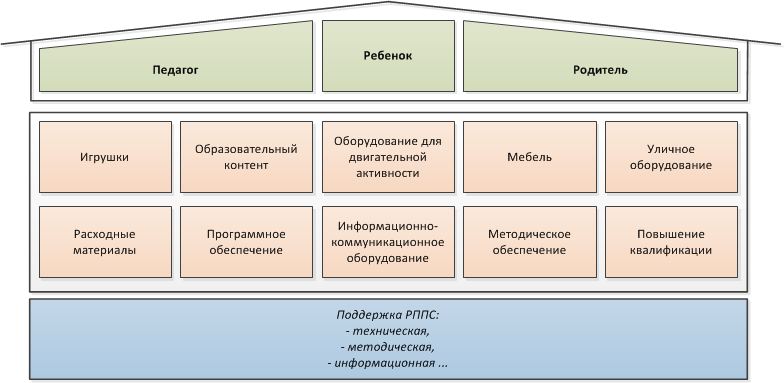 Организация  РППС  на разных возрастных этапах:Центры в групповых помещениях:Следует отметить, что оснащение групп (центров) меняется еще и в соответствии с тематическим планированием образовательного процесса. Так, к теме «Птицы» группа оформляется с помощью фотографий  птиц или выставки  птиц – скульптур, игрушек, сувениров.  В центре искусства предлагаются разнообразные материалы, с помощью которых дети смогут изобразить  птиц – вата, пух, кусочки меха и пр., а в центре математики – таблицы, которые нужно заполнить, подсчитав количество  птиц (или их изображений) в группе. Модель образовательного процесса сегодня предполагает партнерскую форму занятий, требующей особой организации группового пространства. Этим объясняется появление в каждой группе места для утреннего сбора детей - места для игр, общения, совместного планирования тематических проектов и текущих событий, а также трех условных зон – спокойной, активной и рабочей. Внутри зон размещены материалы необходимые для детской деятельности. На границах зон располагаются легкие передвижные ширмы, напольные объемные модули, либо выдвижные тележки с материалами для разного рода активности.Сегодня поиск инновационных подходов к организации предметно-развивающей среды в ДОУ продолжается, главным критерием при этом остаются  творчество, талант и желание педагогов создать комфортные и развивающие условия для своих воспитанников.4. Краткая презентация образовательной программы дошкольного образованияОсновная образовательная программа дошкольного образования в ДОУ разработана в соответствии с Федеральным государственным образовательным стандартом дошкольного образования (ФГОС) и с учётом примерной основной образовательной программы дошкольного образования,  направлена  на создание условий развития ребёнка, открывающих возможности для его позитивной социализации, его личностного развития, развития инициативы и творческих способностей на основе сотрудничества со взрослыми и сверстниками и соответствующим возрасту видам деятельности; на создание развивающей образовательной среды, которая представляет собой систему условий социализации и индивидуализации детей. Содержание Программы обеспечивает развитие личности, мотивации и способностей детей в различных видах деятельности и охватывает следующие структурные единицы, представляющие определённые направления развития и образования детей (далее образовательные области):Социально-коммуникативное развитие;Познавательно – речевое развитие;Речевое развитие;Художественно-эстетическое развитие;Физическое развитие.Программа определяет цели, задачи, содержание и организацию образовательной деятельности на уровне дошкольного образования.4.1. Возрастные и иные категории детей, на которых ориентирована образовательная программа дошкольного образованияПрограмма обеспечивает разностороннее развитие детей в возрасте от 1,5 до 8-и лет с учетом их возрастных, индивидуальных и физиологических особенностей в соответствии с требованиями Федерального государственного образовательного стандарта дошкольного образования. Программа реализуется в течение всего времени пребывания ребёнка в детском саду в соответствии с 12-ти часовым режимом работы.В ДОУ функционирует 11 групп: .В ДОУ функционируют 2 группы компенсирующей направленности для детей с  общим недоразвитием  речи: для детей 5-6 лет и 6-8 лет (реализация Адаптированной основной образовательной программы дошкольного образования).4.2 Используемые примерные программыОбязательная часть Программы разработана с учётом примерной основной образовательной программы дошкольного образования.Часть Программы, формируемая участниками образовательных отношений, разработана с учетом интересов и мотивов детей, родителей и педагогов: Дошкольный возраст.Каплунова И., Новоскольцева И. Ладушки. Программа по музыкальному воспитанию детей. СПб., 2015Авторская  комбинаторная педагогическая разработка «Юный братчанин  в музее», программа для детей старшего дошкольного возраста, автор Волкова Е.В.«Комплексно – тематическое планирование регионального компонента  по образовательной области «Познание» для детей 3-7 лет» Л.А. Мишариной  «Эколого – патриотическое воспитание дошкольников»(из опыта работы) Костюченко М.П.Методического альманах «Сибирь – мой край родной»: Сборник методических разработок педагогов ДОУ г. Братска, (Вандышева Л.П., Вепрева И.И., Вычужина Е.С. и др), г. Братск, 2015 г.Практико-методическое пособие Стихи братских поэтов в образовательной деятельности ДОУ. Социоигровой подход., Князева А.Н., Братск,2015гРанний возраст 1,5-3 лет. Программа детско-родителького клуба «Вырастай-ка» Авторы-составители: педагоги ДОУ:  Бузмакова Е.С., Макамбила А.Н., Медведева О.Г., Бровкина И.Н., Волкова И.Н., Волкова Н.А., Левченко Е.В.Характеристика взаимодействия педагогическогоколлектива с семьями детейВесь воспитательно – образовательный процесс в ДОУ осуществляется в тесном сотрудничестве с родительской общественностью. Взаимодействие семьи и ДОУ играет важную роль в развитии ребенка и обеспечении преемственности дошкольной и школьной ступеней образования. Взаимодействие представляет собой способ организации совместной деятельности, которая осуществляется на основании социальной перцепции и с помощью общения.  Традиционные формы взаимодействия педагогического коллектива дошкольного учреждения с семьей сочетаются сегодня в новых социальных условиях с вариативными инновационными технологиями организации взаимодействия педагогов ДОУ с родителями воспитанников:                Формы взаимодействия с семьей и содержание работы ежегодно планируются в основных направлениях работы ДОУ на учебный год, которые принимаются на заседании  педагогического совета                     Использование данных форм работы помогает педагогом успешно реализовывать основную образовательную программу дошкольного образования.№Наименование раздела1.Целевой раздел:2-331.1.Пояснительная запискаЦели и задачи реализации образовательной программы дошкольного образования2-3Принципы и подходы к формированию образовательной программы дошкольного образования3-6Значимые для разработки и реализации образовательной программы дошкольного образования характеристики6-7Характеристика особенностей развития детей раннего и дошкольного возраста8-191.2.Планируемые результаты освоения образовательной программы дошкольного образования20-332.Содержательный раздел:33-522.1.Образовательная деятельность с детьми в соответствии с направлениями развития ребенка33-352.2.Вариативные формы, способы, методы и средства реализации образовательной программы дошкольного образования35-41А) Особенности образовательной деятельности разных видов и культурных практик41-43Б) Способы и направления поддержки детской инициативы43-46В) Особенности взаимодействия педагогического коллектива с семьями воспитанников46-522.3.Образовательная деятельность по профессиональной коррекции нарушений речевого развития детей523.Организационный раздел:52-693.1.Материально-техническое обеспечение образовательной программы дошкольного образования52-543.2.Методические материалы, средства обучения и воспитания54-603.3.Режим дня60-643.4.Особенности традиционных событий, праздников, мероприятий64-673.5.Особенности организации развивающей предметно-пространственной среды67-694.Краткая презентация образовательной программы дошкольного образования:4.1.Возрастные и индивидуальные категории детей, на которых ориентирована образовательная программа дошкольного образования704.2.Используемые примерные программы704.3.Характеристика взаимодействия педагогического коллектива с семьями детей71Первая группа раннего возраста ( от 1 года до 2 лет)На втором году жизни развивается самостоятельность детей, формируется предметно-игровая деятельность, появляются элементы сюжетной игры. Общение с взрослым носит ситуативно-деловой характер, затем характер делового сотрудничества. Совершенствуются восприятие, речь, наглядно-действенное мышление, чувственное познание действительности.Ежемесячная прибавка в весе составляет 200–250 г, а в росте — 1 см. Продолжается совершенствование строения и функций внутренних органов, костной, мышечной и центральной нервной системы. Повышается работоспособность нервных клеток. Длительность каждого периода активного бодрствования у детей до полутора лет составляет 3–4 часа, у детей двух лет — 4–5,5 часа.На развитие основных движений ребенка частично влияют пропорции его тела: короткие ноги, длинное туловище, большая голова. Малыш до полутора лет часто падает при ходьбе, не всегда может вовремя остановиться, обойти препятствие. Несовершенна и осанка. Вследствие недостаточного развития мышечной системы ребенку трудно долго выполнять однотипные движения, например, ходить с мамой «только за ручку». Для детей второго года жизни характерна высокая двигательная активность.Постепенно совершенствуется ходьба. Дети учатся свободно передвигаться на прогулке: они взбираются на бугорки, ходят по траве, перешагивают через небольшие препятствия, например, палку, лежащую на земле. Исчезает шаркающая походка. В подвижных играх и на музыкальных занятиях дети выполняют боковые шаги, медленно кружатся на месте.начале второго года дети много и охотно лазают: взбираются на горку, на диванчики, а позже (приставным шагом) и на шведскую стенку, а также перелезают через бревно, подлезают под скамейку, пролезают через обруч. После полутора лет у малышей кроме основных развиваются и подражательные движения (мишке, зайчику).простых подвижных играх и плясках дети привыкают координировать свои движения и действия друг с другом (при участии не более 8–10 человек). разных видах деятельности обогащается сенсорный опыт. В процессе знакомства с предметами ребенок слышит названия форм (кубик, кирпичик, шарик, «крыша» — призма), одновременно воспринимая их (гладит предмет, обводит пальцем по контуру, стучит, бросает и т. п.) и уточняя физические качества. При этом происходит и ознакомление с основными фигурами (квадрат, четырехугольник, круг, треугольник).помощью взрослого ребенок упражняется в установлении сходства и различий между предметами, имеющими одинаковые названия (большой красный мяч — маленький синий мяч, большой белый мишка — маленький черный мишка и т. д.).При обучении и правильном подборе игрового материала дети осваивают действия с разнообразными игрушками: разборными (пирамиды, матрешки и др.), строительным материалом и сюжетными игрушками (куклы с атрибутами к ним, мишки). Эти действия ребенок воспроизводит по подражанию после показа взрослого.Постепенно из отдельных действий складываются «цепочки», и малыш учится доводить предметные действия до результата: заполняет колечками всю пирамиду, подбирая их по цвету и размеру, из строительного материала возводит по образцу, а затем по памяти забор, паровозик, башенку и другие несложные постройки.Значительные перемены происходят и в действиях с сюжетными игрушками. Дети начинают переносить разученное действие с одной игрушкой (кукла) на другие (мишки, зайки); они активно ищут предмет, необходимый для завершения действия (одеяло, чтобы уложить куклу спать, мисочку, чтобы накормить мишку).Воспроизводя подряд 2–3 действия, они сначала не ориентируются на то, как это бывает в жизни: спящую куклу, например, вдруг начинают катать на машинке. К концу второго года жизни в игровых действиях детей уже отражается привычная им жизненная последовательность: погуляв с куклой, кормят ее и укладывают спать.Бытовые действия с сюжетными игрушками дети воспроизводят на протяжении всего периода дошкольного детства. Но при этом дети 3–5 лет и старше устраивают из каждого действия «многозвеньевой ритуал». Перед едой кукле вымоют руки, завяжут салфетку, проверят, не горяча ли каша, кормить будут ложкой, а пить дадут из чашки. Всего этого на втором году жизни нет. Ребенок просто подносит миску ко рту куклы. Аналогично он поступает и в других ситуациях. Этими особенностями объясняется простота подбора сюжетных игрушек и атрибутов к ним.На втором году жизни из отдельных действий складываются элементы деятельности, свойственной дошкольному детству: предметная с характерным для нее сенсорным уклоном, конструктивная и сюжетная игра. В предметной деятельности появляются соотносящие и орудийные действия.Успехи в развитии предметно-игровой деятельности сочетаются с ее неустойчивостью. Имея возможность приблизиться к любому предмету, попавшему в поле зрения, ребенок бросает то, что держит в руках, и устремляется к нему. Постепенно он с помощью взрослого учится доводить начатое до конца, добиваясь результата.Второй год жизни — период интенсивного формирования речи. Связи между предметом, действием и словами, их обозначающими, формируются в 6–10 раз быстрее, чем в конце первого года жизни.Дети усваивают названия предметов, действий, обозначения некоторых качеств и состояний. Благодаря этому можно организовать деятельностьповедение малышей, формировать и совершенствовать восприятие, в том числе составляющие основу сенсорного воспитания.процессе разнообразной деятельности с взрослыми дети усваивают, что одно и то же действие может относиться к разным предметам: «надень шапку, надень колечки на пирамидку» и т. д. Важным приобретением речи и мышления является формирующаяся на втором году жизни способность обобщения. Слово в сознании ребенка начинает ассоциироваться не с одним предметом, а обозначать все предметы, относящиеся к этой группе, несмотря на различия по цвету, размеру и даже внешнему виду (кукла большая и маленькая, голышом и одетая, кукла-мальчик и кукла-девочка). Способность обобщения позволяет детям узнавать предметы, изображенные на картинке, в то время как в начале года на просьбу показать какой-либо предмет малыш ориентировался на случайные несущественные признаки. Так, словом «кх» он мог обозначать и кошку, и меховой воротник. Малыш привыкает к тому, что между предметами существуют разные связи, а взрослые и дети действуют в разных ситуациях, поэтому ему понятны сюжетные инсценировки (показ игрушек, персонажей кукольного настольного театра).Впечатления от таких показов, заинтересованного рассматривания сохраняются в памяти. Поэтому дети старше полутора лет способны поддерживать диалог-воспоминание с взрослым о недавних событиях или вещах, связанных с их личным опытом: «Кто гулял?» — «Что видели?» — «Собачку». — «Кого кормили зернышками?» — «Птичку».Активный словарь на протяжении года увеличивается неравномерно. К полутора годам он равен примерно 20–30 словам. После 1 года 8–10 месяцев происходит скачок, развивается активно используемый словарь. В нем много глаголов и существительных, встречаются простые прилагательные и наречия (тут, там, туда и т. д.), а также предлоги.Упрощенные слова (ту-ту, ав-ав) заменяются обычными, пусть и не-совершенными в фонетическом отношении. После полутора лет ребенок чаще всего воспроизводит контур слова (разное число слогов), наполняя его звуками-заместителями, более или менее близкими по звучанию слышимому образцу.    Попытки улучшить произношение, повторяя слово за взрослым, в этом возрасте не приносят успеха. Это становится возможным лишь на третьем году жизни. Ребенок в большинстве случаев после полутора лет правильно произносит губно-губные звуки (п, б, м), передние небноязычные (т, д, н), задние небноязычные (г, х). Свистящие, шипящие и сонорные звуки, а также слитные фонемы в словах, произносимых ребенком, встречаются крайне редко.Вначале произносимое ребенком слово является целым предложением. Так, слова «бах, упала» в одних случаях обозначают, что малыш уронил игрушку, в других — что он сам упал и ушибся.полутора годам в высказываниях детей появляются двухсловные предложения, а в конце второго года обычным становится использование трех-, четырехсловных предложений.Ребенок старше полутора лет активно обращается к взрослым с вопросами. Но выражает их преимущественно интонационно: «И я ку-ся?» — то есть «Ира кушала?» Вопросительными словами дети пользуются реже, но могут спросить: «Где платок?», «Баба куда пошла?», «Это что?»Дети учатся выполнять словесные просьбы взрослого в пределах видимой, наглядной ситуации.       На втором году жизни ребенок усваивает имена взрослых и детей, с которыми общается повседневно, а также некоторые родственные отношения (мама, папа, бабушка). Он понимает элементарные человеческие чувства, обозначаемые словами «радуется», «сердится», «испугался», «жалеет». В речи появляются оценочные суждения: «плохой», «хороший», «красивый».Совершенствуется самостоятельность детей в предметно-игровой деятельности и самообслуживании. Малыш постепенно овладевает умением самостоятельно есть любую пищу, умываться и мыть руки, приобретает навыки опрятности, аккуратности.Расширяется ориентировка в ближайшем окружении. Знание того, как называются части помещения группы (мебель, одежда, посуда), помогает ребенку выполнять несложные (состоящие из одного, а к концу года из 2–3 действий) поручения взрослых. Постепенно он привыкает соблюдать элементарные правила поведения, обозначаемые словами «можно», «нельзя», «нужно». Общение с взрослым носит деловой, объектно-направленный характер.На втором году закрепляется и углубляется деловое сотрудничествовзрослым, потребность общения с ним по самым разным поводам. При этом к двум годам дети постепенно переходят от языка жестов, мимики, вы-разительных звукосочетаний к выражению просьб, желаний, предложенийпомощью слов и коротких фраз. Так речь становится основным средством общения с взрослым, хотя в этом возрасте ребенок охотно говорит толькос близкими, хорошо знакомыми ему людьми. На втором году жизни между детьми сохраняется и развивается тип эмоционального взаимообщения. Они самостоятельно играют друг с другом (по двое-трое) в разученные ранее при помощи взрослого игры («Прятки», «Догонялки»).Однако опыт взаимообщения у детей невелик, и основа его еще не сформирована. Имеет место непонимание со стороны предполагаемого партнера. Ребенок может расплакаться и даже ударить жалеющего его. Он активно протестует против вмешательства в свою игру.Игрушка в руках другого гораздо интереснее для малыша, чем та, что стоит рядом. Отобрав игрушку у соседа, но не зная, что делать дальше, малыш просто бросает ее. Воспитателю следует пресекать подобные факты, чтобы у детей не пропало желание общаться.Взаимообщение детей в течение дня возникает, как правило, в предметно-игровой деятельности и режимных процессах. Поскольку предметно-игровые действия и самообслуживание только формируются, самостоятельность, заинтересованность в их выполнении следует всячески оберегать.Детей приучают соблюдать «дисциплину расстояния», и они сначала осваивают умение играть и действовать рядом, не мешая друг другу, а затем играть вместе по 2–3 человека, вести себя в группе соответствующим образом: не лезть в тарелку соседа, подвинуться на диванчике, чтобы мог сесть еще один ребенок, не шуметь в спальне и т. д. При этом они пользуются простыми словами: «на» («возьми»), «дай», «пусти», «не хочу» и др.На фоне «охраны» деятельности каждого малыша нужно формировать совместные действия. Сначала по подсказке взрослого, а к двум годам самостоятельно дети способны помогать друг другу: принести предмет, необходимый соседу для продолжения игры (кубики, колечки для пирамидки, одеяло для куклы). Подражая маме или воспитателю, один малыш пытается «накормить, причесать» другого.Возможны несложные плясовые действия малышей парами на музыкальных занятиях.Одним из главных приобретений второго года жизни можно считать совершенствование основных движений, особенно ходьбы.Подвижность ребенка порой даже мешает ему сосредоточиться на спокойных занятиях.Наблюдается быстрое и разноплановое развитие предметно-игрового поведения, благодаря чему к концу пребывания детей во второй группе раннего возраста у них формируются компоненты всех видов деятельности, характерных для периода дошкольного детства.Происходит быстрое развитие разных сторон речи и ее функций. Хотя темп развития понимания речи окружающих по-прежнему опережает умение говорить, в конце второго года активный словарь состоит уже из 200–300 слов. С помощью речи можно организовать поведение ребенка, а речь самого малыша становится основным средством общения с взрослым.С одной стороны, возрастает самостоятельность ребенка во всех сферах жизни, с другой — он осваивает правила поведения в группе (играть рядом, не мешая другим, помогать, если это понятно и несложно). Все это является основой для развития в будущем совместной игровой деятельности.Вторая группа раннего возраста ( от 2 до 3 лет)        На третьем году жизни дети становятся самостоятельнее. Продолжают развиваться предметная деятельность, деловое сотрудничество ребенка и взрослого; совершенствуются восприятие, речь, начальные формы произвольного поведения, игры, наглядно-действенное мышление, в конце года появляются основы наглядно-образного мышления.Развитие предметной деятельности связано с усвоением культурных способов действия с различными предметами. Совершенствуются соотносящие и орудийные действия.Умение выполнять орудийные действия развивает произвольность, преобразуя натуральные формы активности в культурные на основе предлагаемой взрослыми модели, которая выступает в качестве не только объекта для подражания, но и образца, регулирующего собственную активность ребенка.В ходе совместной с взрослыми предметной деятельности продолжает развиваться понимание речи. Слово отделяется от ситуации и приобретает самостоятельное значение. Дети продолжают осваивать названия окружающих предметов, учатся выполнять словесные просьбы взрослых, ориентируясь в пределах ближайшего окружения.Количество понимаемых слов значительно возрастает. Совершенствуется регуляция поведения в результате обращения взрослых к ребенку, который начинает понимать не только инструкцию, но и рассказ взрослых.Интенсивно развивается активная речь детей. К трем годам они осваивают основные грамматические структуры, пытаются строить сложныесложноподчиненные предложения, в разговоре с взрослым используют практически все части речи. Активный словарь достигает примерно 1500–2500 слов.К концу третьего года жизни речь становится средством общения ребенка со сверстниками. В этом возрасте у детей формируются новые виды деятельности: игра, рисование, конструирование.Игра носит процессуальный характер, главное в ней — действия, которые совершаются с игровыми предметами, приближенными к реальности.середине третьего года жизни широко используются действия с пред-метами-заместителями.Появление собственно изобразительной деятельности обусловлено тем, что ребенок уже способен сформулировать намерение изобразить какой-либо предмет. Типичным является изображение человека в виде «головонога» — окружности и отходящих от нее линий.На третьем году жизни совершенствуются зрительные и слуховые ориентировки, что позволяет детям безошибочно выполнять ряд заданий: осуществлять выбор из 2–3 предметов по форме, величине и цвету; различать мелодии; петь.Совершенствуется слуховое восприятие, прежде всего фонематический слух. К трем годам дети воспринимают все звуки родного языка, но произносят их с большими искажениями.Основной формой мышления является наглядно-действенная. Ее особенность заключается в том, что возникающие в жизни ребенка проблемные ситуации разрешаются путем реального действия с предметами.концу третьего года жизни у детей появляются зачатки наглядно-образного мышления. Ребенок в ходе предметно-игровой деятельности ставит перед собой цель, намечает план действия и т. п.Для детей этого возраста характерна неосознанность мотивов, импульсивность и зависимость чувств и желаний от ситуации. Дети легко заражаются эмоциональным состоянием сверстников. Однако в этот период начинает складываться и произвольность поведения. Она обусловлена развитием орудийных действий и речи. У детей появляются чувства гордости и стыда, начинают формироваться элементы самосознания, связанные с идентификацией с именем и полом. Ранний возраст завершается кризисом трех лет. Ребенок осознает себя как отдельного человека, отличного от взрослого. У него формируется образ Я. Кризис часто сопровождается рядом отрицательных проявлений: негативизмом, упрямством, нарушением общения с взрослым и др. Кризис может продолжаться от нескольких месяцев до двух лет.Младшая группа ( от 3 до 4 лет)       В возрасте 3–4 лет ребенок постепенно выходит за пределы семейного круга. Его общение становится внеситуативным. Взрослый становится для ребенка не только членом семьи, но и носителем определенной обществен-ной функции. Желание ребенка выполнять такую же функцию приводит противоречию с его реальными возможностями. Это противоречие разрешается через развитие игры, которая становится ведущим видом деятельности в дошкольном возрасте. Главной особенностью игры является ее условность: выполнение одних действий с одними предметами предполагает их отнесенность к другим действиям с другими предметами. Основным содержанием игры младших до-школьников являются действия с игрушками и предметами-заместителями. Продолжительность игры небольшая. Младшие дошкольники ограничиваются игрой с одной-двумя ролями и простыми, неразвернутыми сюжетами. Игры с правилами в этом возрасте только начинают формироваться.Изобразительная деятельность ребенка зависит от его представлений о предмете. В этом возрасте они только начинают формироваться. Графические образы бедны. У одних детей в изображениях отсутствуют детали, у других рисунки могут быть более детализированы. Дети уже могут использовать цвет.Большое значение для развития мелкой моторики имеет лепка. Младшие дошкольники способны под руководством взрослого вылепить простые предметы.Известно, что аппликация оказывает положительное влияние на развитие восприятия. В этом возрасте детям доступны простейшие виды аппликации.Конструктивная деятельность в младшем дошкольном возрасте ограничена возведением несложных построек по образцу и по замыслу.       В младшем дошкольном возрасте развивается перцептивная деятельность. Дети от использования предэталонов — индивидуальных единиц восприятия, переходят к сенсорным эталонам — культурно-выработанным средствам восприятия. К концу младшего дошкольного возраста дети могут воспринимать до 5 и более форм предметов и до 7 и более цветов, способны дифференцировать предметы по величине, ориентироваться в пространстве группы детского сада, а при определенной организации образовательного процесса — и в помещении всего дошкольного учреждения.Развиваются память и внимание. По просьбе взрослого дети могут запомнить 3–4 слова и 5–6 названий предметов. К концу младшего до-школьного возраста они способны запомнить значительные отрывки из любимых произведений.Продолжает развиваться наглядно-действенное мышление. При этом преобразования ситуаций в ряде случаев осуществляются на основе целенаправленных проб с учетом желаемого результата. Дошкольники способны установить некоторые скрытые связи и отношения между предметами.         В младшем дошкольном возрасте начинает развиваться воображение, которое особенно наглядно проявляется в игре, когда одни объекты вы-ступают в качестве заместителей других.Взаимоотношения детей обусловлены нормами и правилами. В результате целенаправленного воздействия они могут усвоить относительно большое количество норм, которые выступают основанием для оценки собственных действий и действий других детей.Взаимоотношения детей ярко проявляются в игровой деятельности. Они скорее играют рядом, чем активно вступают во взаимодействие. Однако уже в этом возрасте могут наблюдаться устойчивые избирательные взаимоотношения. Конфликты между детьми возникают преимущественно по поводу игрушек. Положение ребенка в группе сверстников во многом определяется мнением воспитателя.        В младшем дошкольном возрасте можно наблюдать соподчинение мотивов поведения в относительно простых ситуациях. Сознательное управление поведением только начинает складываться; во многом поведение ребенка еще ситуативно. Вместе с тем можно наблюдать и случаи ограничения собственных побуждений самим ребенком, сопровождаемые словесными указаниями. Начинает развиваться самооценка, при этом детизначительной мере ориентируются на оценку воспитателя. Продолжает развиваться также их половая идентификация, что проявляется в характере выбираемых игрушек и сюжетов.Средняя группа ( от 4 до 5 лет)      В игровой деятельности детей среднего дошкольного возраста появляются ролевые взаимодействия. Они указывают на то, что дошкольники начинают отделять себя от принятой роли. В процессе игры роли могут меняться. Игровые действия начинают выполняться не ради них самих, а ради смысла игры. Происходит разделение игровых и реальных взаимодействий детей.Значительное развитие получает изобразительная деятельность. Рисунок становится предметным и детализированным. Графическое изображение человека характеризуется наличием туловища, глаз, рта, носа, волос, иногда одежды и ее деталей. Совершенствуется техническая сторона изобразитель-ной деятельности. Дети могут рисовать основные геометрические фигуры, вырезать ножницами, наклеивать изображения на бумагу и т. д.Усложняется конструирование. Постройки могут включать 5–6 дета-лей. Формируются навыки конструирования по собственному замыслу, а также планирование последовательности действий.Двигательная сфера ребенка характеризуется позитивными изменениями мелкой и крупной моторики. Развиваются ловкость, координация движений. Дети в этом возрасте лучше, чем младшие дошкольники, удерживают равновесие, перешагивают через небольшие преграды. Усложняются игры с мячом.          К концу среднего дошкольного возраста восприятие детей становится более развитым. Они оказываются способными назвать форму, на которую похож тот или иной предмет. Могут вычленять в сложных объектах простые формы и из простых форм воссоздавать сложные объекты. Дети способны упорядочить группы предметов по сенсорному признаку — величине, цвету; выделить такие параметры, как высота, длина и ширина. Совершенствуется ориентация в пространстве.Возрастает объем памяти. Дети запоминают до 7–8 названий предметов. Начинает складываться произвольное запоминание: дети способны принять задачу на запоминание, помнят поручения взрослых, могут вы-учить небольшое стихотворение и т. д.Начинает развиваться образное мышление. Дети способны использовать простые схематизированные изображения для решения несложных задач. Дошкольники могут строить по схеме, решать лабиринтные задачи. Развивается предвосхищение. На основе пространственного расположения объектов дети могут сказать, что произойдет в результате их взаимодействия. Однако при этом им трудно встать на позицию другого наблюдателя и во внутреннем плане совершить мысленное преобразование образа.Для детей этого возраста особенно характерны известные феноменыПиаже: сохранение количества, объема и величины. Например, если им предъявить три черных кружка из бумаги и семь белых кружков из бумаги и спросить: «Каких кружков больше — черных или белых?», большинство ответят, что белых больше. Но если спросить: «Каких больше — белых или бумажных?», ответ будет таким же — больше белых.Продолжает развиваться воображение. Формируются такие его особенности, как оригинальность и произвольность. Дети могут самостоятельно придумать небольшую сказку на заданную тему.Увеличивается устойчивость внимания. Ребенку оказывается доступной сосредоточенная деятельность в течение 15–20 минут. Он способен удерживать в памяти при выполнении каких-либо действий несложное условие.         В  среднем дошкольном возрасте улучшается произношение звуков и дикция. Речь становится предметом активности детей. Они удачно имитируют голоса животных, интонационно выделяют речь тех или иных персонажей. Интерес вызывают ритмическая структура речи, рифмы.Развивается грамматическая сторона речи. Дошкольники занимаются словотворчеством на основе грамматических правил. Речь детей при взаимодействии друг с другом носит ситуативный характер, а при общении с взрослым становится внеситуативной.Изменяется содержание общения ребенка и взрослого. Оно выходит за пределы конкретной ситуации, в которой оказывается ребенок. Ведущим становится познавательный мотив. Информация, которую ребенок полу-чает в процессе общения, может быть сложной и трудной для понимания, но она вызывает у него интерес.У детей формируется потребность в уважении со стороны взрослого, для них оказывается чрезвычайно важной его похвала. Это приводит к их повышенной обидчивости на замечания. Повышенная обидчивость представляет собой возрастной феномен. Взаимоотношения со сверстниками характеризуются избирательностью, которая выражается в предпочтении одних детей другим. Появляются постоянные партнеры по играм. В группах начинают выделяться лидеры. Появляются конкурентность, соревновательность. Последняя важна для сравнения себя с другим, что ведет к развитию образа Я ребенка, его детализации.Основные достижения возраста связаны с развитием игровой деятельности; появлением ролевых и реальных взаимодействий; с развитием изобразительной деятельности; конструированием по замыслу, планированием; совершенствованием восприятия, развитием образного мышления и воображения, эгоцентричностью познавательной позиции; развитием памяти, внимания, речи, познавательной мотивации; формированием потребности в уважении со стороны взрослого, появлением обидчивости, конкурентности, соревновательности со сверстниками; дальнейшим развитием образа Я ребенка, его детализацией.	Старшая группа(от 4 до 5 лет)   Дети шестого года жизни уже могут распределять роли до начала игры и строить свое поведение, придерживаясь роли. Игровое взаимодействие сопровождается речью, соответствующей и по содержанию, и интонационно взятой роли. Речь, сопровождающая реальные отношения детей, отличается от ролевой речи. Дети начинают осваивать социальные отношения и понимать подчиненность позиций в различных видах деятельности взрослых, одни роли становятся для них более привлекательными, чем другие. При распределении ролей могут возникать конфликты, связанные с субординацией ролевого поведения. Наблюдается организация игрового пространства, в котором выделяются смысловой «центр» и «периферия». (В игре «Больница» таким центром оказывается кабинет врача, в игре «Парикмахерская» — зал стрижки, а зал ожидания выступает в качестве периферии игрового пространства.) Действия детей в играх становятся разнообразными.   Развивается изобразительная деятельность детей. Это возраст наиболее активного рисования. В течение года дети способны создать до двух тысяч рисунков. Рисунки могут быть самыми разными по содержанию: это и жизненные впечатления детей, и воображаемые ситуации, и иллюстрации к фильмам и книгам. Обычно рисунки представляют собой схематичные изображения различных объектов, но могут отличаться оригинальностью композиционного решения, передавать статичные и динамичные отношения. Рисунки приобретают сюжетный характер; достаточно часто встречаются многократно повторяющиеся сюжеты с небольшими или, напротив, существенными изменениями. Изображение человека становится более детализированным и пропорциональным. По рисунку можно судить о половой принадлежности и эмоциональном состоянии изображенного человека.     Конструирование характеризуется умением анализировать условия, в которых протекает эта деятельность. Дети используют и называют различные детали деревянного конструктора. Могут заменить детали постройки в зависимости от имеющегося материала. Овладевают обобщенным способом обследования образца. Дети способны выделять основные части предполагаемой постройки. Конструктивная деятельность может осуществляться на основе схемы, по замыслу и по условиям. Появляется конструирование в ходе совместной деятельности.Дети могут конструировать из бумаги, складывая ее в несколько раз (два, четыре, шесть сгибаний); из природного материала. Они осваивают два способа конструирования: 1) от природного материала к художественному образу (ребенок «достраивает» природный материал до целостного образа, дополняя его различными деталями); 2) от художественного образа к природному материалу (ребенок подбирает необходимый материал, для того чтобы воплотить образ).Продолжает совершенствоваться восприятие цвета, формы и величины, строения предметов; систематизируются представления детей. Они называют не только основные цвета и их оттенки, но и промежуточные цветовые оттенки; форму прямоугольников, овалов, треугольников. Воспринимают величину объектов, легко выстраивают в ряд — по возрастанию или убыванию — до 10 различных предметов.Однако дети могут испытывать трудности при анализе пространственного положения объектов, если сталкиваются с несоответствием формы и их пространственного расположения. Это свидетельствует о том, что в различных ситуациях восприятие представляет для дошкольников известные сложности, особенно если они должны одновременно учитывать несколько различных и при этом противоположных признаков.                В старшем дошкольном возрасте продолжает развиваться образное мышление. Дети способны не только решить задачу в наглядном плане, но и совершить преобразования объекта, указать, в какой последовательности объекты вступят во взаимодействие и т. д. Однако подобные решения окажутся правильными только в том случае, если дети будут применять адекватные мыслительные средства. Среди них можно выделить схематизированные представления, которые возникают в процессе наглядного моделирования; комплексные представления, отражающие представления детей о системе признаков, которыми могут обладать объекты, а также представления, отражающие стадии преобразования различных объектов и явлений (представления о цикличности изменений): представления о смене времен года, дня и ночи, об увеличении и уменьшении объектов результате различных воздействий, представления о развитии и т. д. Кроме того, продолжают совершенствоваться обобщения, что является основой словесно-логического мышления. В дошкольном возрасте у детей еще отсутствуют представления о классах объектов. Дети группируют объекты по признакам, которые могут изменяться, однако начинают формироваться операции логического сложения и умножения классов. Так, например, старшие дошкольники при группировке объектов могут учитывать два признака: цвет и форму (материал) и т. д.Как показали исследования отечественных психологов, дети старшего дошкольного возраста способны рассуждать и давать адекватные причин-ные объяснения, если анализируемые отношения не выходят за пределы их наглядного опыта.Развитие воображения в этом возрасте позволяет детям сочинять до-статочно оригинальные и последовательно разворачивающиеся истории. Воображение будет активно развиваться лишь при условии проведения специальной работы по его активизации.Продолжают развиваться устойчивость, распределение, переключаемость внимания. Наблюдается переход от непроизвольного к произвольному вниманию.Продолжает совершенствоваться речь, в том числе ее звуковая сторона. Дети могут правильно воспроизводить шипящие, свистящие и сонорные звуки. Развиваются фонематический слух, интонационная выразительность речи при чтении стихов в сюжетно-ролевой игре и в повседневной жизни.Совершенствуется грамматический строй речи. Дети используют практически все части речи, активно занимаются словотворчеством. Богаче становится лексика: активно используются синонимы и антонимы.Развивается связная речь. Дети могут пересказывать, рассказывать по картинке, передавая не только главное, но и детали.    Достижения этого возраста характеризуются распределением ролей в игровой деятельности; структурированием игрового пространства; дальнейшим развитием изобразительной деятельности, отличающейся высокой продуктивностью; применением в конструировании обобщенного способа обследования образца; усвоением обобщенных способов изображения предметов одинаковой формы.Восприятие в этом возрасте характеризуется анализом сложных форм объектов; развитие мышления сопровождается освоением мыслительных средств (схематизированные представления, комплексные представления, представления о цикличности изменений); развиваются умение обобщать, причинное мышление, воображение, произвольное внимание, речь, образ Я.Подготовительная группа  ( от 6 до 7 лет)  В сюжетно-ролевых играх дети подготовительной к школе группы начинают осваивать сложные взаимодействия людей, отражающие характерные значимые жизненные ситуации, например, свадьбу, рождение ребенка, болезнь, трудоустройство и т. д.Игровые действия детей становятся более сложными, обретают особый смысл, который не всегда открывается взрослому. Игровое пространство усложняется. В нем может быть несколько центров, каждый из которых поддерживает свою сюжетную линию. При этом дети способны отслеживать поведение партнеров по всему игровому пространству и менять свое поведение в зависимости от места в нем. Так, ребенок уже обращается к продавцу не просто как покупатель, а как покупатель-мама или покупатель-шофер и т. п. Исполнение роли акцентируется не только самой ролью, но и тем, в какой части игрового пространства эта роль воспроизводится. Например, исполняя роль водителя автобуса, ребенок командует пассажирами и подчиняется инспектору ГИБДД. Если логика игры требует появления новой роли, то ребенок может по ходу игры взять на себя новую роль, сохранив при этом роль, взятую ранее. Дети могут комментировать исполнение роли тем или иным участником игры.Образы из окружающей жизни и литературных произведений, пере-даваемые детьми в изобразительной деятельности, становятся сложнее.Рисунки приобретают более детализированный характер, обогащается их цветовая гамма. Более явными становятся различия между рисунками мальчиков и девочек. Мальчики охотно изображают технику, космос, военные действия и т. п. Девочки обычно рисуют женские образы: принцесс, балерин, моделей и т. д. Часто встречаются и бытовые сюжеты: мама и дочка, комната и т. д.Изображение человека становится еще более детализированным и пропорциональным. Появляются пальцы на руках, глаза, рот, нос, брови, подбородок. Одежда может быть украшена различными деталями.При правильном педагогическом подходе у дошкольников формируются художественно-творческие способности в изобразительной деятельности.          К подготовительной к школе группе дети в значительной степени осваивают конструирование из строительного материала. Они свободно владеют обобщенными способами анализа как изображений, так и построек; не только анализируют основные конструктивные особенности различных деталей, но и определяют их форму на основе сходства со знакомыми им объемными предметами. Свободные постройки становятся симметричными и пропорциональными, их строительство осуществляется на основе зрительной ориентировки.Дети быстро и правильно подбирают необходимый материал. Они достаточно точно представляют себе последовательность, в которой будет осуществляться постройка, и материал, который понадобится для ее выполнения; способны выполнять различные по степени сложности постройки как по собственному замыслу, так и по условиям.этом возрасте дети уже могут освоить сложные формы сложения из листа бумаги и придумывать собственные, но этому их нужно специально обучать. Данный вид деятельности не просто доступен детям — он важен для углубления их пространственных представлений.Усложняется конструирование из природного материала. Дошкольникам уже доступны целостные композиции по предварительному замыслу, которые могут передавать сложные отношения, включать фигуры людей и животных. У детей продолжает развиваться восприятие, однако они не всегда могут одновременно учитывать несколько различных признаков.Развивается образное мышление, однако воспроизведение метрических отношений затруднено. Это легко проверить, предложив детям воспроизвести на листе бумаги образец, на котором нарисованы девять точек, расположенных не на одной прямой. Как правило, дети не воспроизводят метрические отношения между точками: при наложении рисунков друг на друга точки детского рисунка не совпадают с точками образца.     Продолжают развиваться навыки обобщения и рассуждения, но они в значительной степени ограничиваются наглядными признаками ситуации. Продолжает развиваться воображение, однако часто приходится констатировать снижение развития воображения в этом возрасте в сравнении со старшей группой. Это можно объяснить различными влияниями, в том числе и средств массовой информации, приводящими к стереотипности детских образов.Продолжает развиваться внимание дошкольников, оно становится произвольным. В некоторых видах деятельности время произвольного сосредоточения достигает 30 минут.дошкольников продолжает развиваться речь: ее звуковая сторона, грамматический строй, лексика. Развивается связная речь. В высказываниях детей отражаются как расширяющийся словарь, так и характер обобщений, формирующихся в этом возрасте. Дети начинают активно употреблять обобщающие существительные, синонимы, антонимы, прилагательные и т. д.В результате правильно организованной образовательной работы у детей развиваются диалогическая и некоторые виды монологической речи.В подготовительной к школе группе завершается дошкольный возраст. Его основные достижения связаны с освоением мира вещей как предметов человеческой культуры; освоением форм позитивного общения с людьми; развитием половой идентификации, формированием позиции школьника.К концу дошкольного возраста ребенок обладает высоким уровнем познавательного и личностного развития, что позволяет ему в дальнейшем успешно учиться в школе.Возрастная группа Образовательные бласти Образовательные бласти Образовательные бласти Образовательные бласти Образовательные бласти Возрастная группа Физическое развитиеСоциально-коммуникативное развитиеПознавательное развитиеРечевое развитие Художественно-эстетическое развитиеПервая младшаягруппа (2-3 года)-сохраняет устойчивое положение тела, правильную осанку.-ходят и бегают, не наталкиваясь друг на друга, с согласованными, свободными движениями рук и ног. -умеют действовать сообща, придерживаясь  определенного  направления  передвижения  с  опорой  на зрительные ориентиры, менять направление и характер движения во время ходьбы и бега в соответствии с указанием педагога.-умеют ползать, лазать, разнообразно действовать с мячом (брать, держать, переносить, класть, бросать, катать). -умеют прыгать на двух ногах на месте, с продвижением вперед, в длину с места, отталкиваясь двумя ногами.-сформированы представления о значении разных органов для нормальной  жизнедеятельности  человека:  глаза — смотреть,  уши — слышать, нос — нюхать, язык — пробовать (определять) на вкус, руки — хватать, держать, трогать; ноги — стоять, прыгать, бегать, ходить; голова — думать, запоминать.Игровая деятельность-Проявляет интерес к игровой деятельности-Играют рядом, не мешая друг другу, подражая действиям сверстников. -Эмоционально откликается на игру предложенную взрослым, подражает его действиям, принимает игровую задачу.-Самостоятельно выполняет игровые действия с предметами.-Использует в игре замещение недостающего предмета.Трудовая деятельностьУмеет аккуратно и самостоятельно естьУмеет самостоятельно или с небольшой помощью мыть руки и насухо вытирать полотенцемУмеет одеваться и раздеваться в определенной последовательности (снимать и одевать одежду, обувь, аккуратно складывать)Выполняет элементарные поручения взрослого-Различает количество предметов (один — много); предметы  контрастных размеров  и обозначает  в  речи  (большой - маленький); - ориентируется  в  частях  собственного  тела  (голова, лицо, руки, ноги, спина).- двигается за воспитателем в определенном направлении;- проявляет любознательность, включается в практические познавательные действия экспериментального характера с взрослым;- проявляет интерес к предметам ближайшего окружения: игрушкам, посуде, одежде, обуви, мебели, транспортным средствам;-проявляет интерес к труду близких взрослых;- узнаёт в натуре, на картинках, в игрушках домашних животных (кошку, собаку, корову, курицу и др.) и их детенышей, некоторых диких животных (медведя, зайца, лису и др.) и называет их;- проявляет заботливое отношение к животным;- различает по внешнему виду овощи (помидор, огурец, морковь и др.) и фрукты (яблоко, груша и др.).-Повторяет за взрослым небольшого предложения, в том числе содержащего вопрос или восклицание -Способен отвечать на вопросы -Воспринимает литературныепроизведения -Договаривает слова и фразы при чтении знакомых стихотворений -Договаривает слова, небольшие фразы при повторном чтении знакомых стихотворений -Рассматривает рисунки в книгах, называет знакомые предметы, показывает их - Читает стихи с помощью взрослого (из цикла А.Барто «Игрушки»)Рисование -Различает красный, синий, зеленый, желтый, белый, черный цвета -Проведит горизонтальные, вертикальные и  округлые линииЛепка -Раскатывает комок глины  прямыми движениями, круговыми движениями кистей рук-Отламывает от большого комка глины маленькие комочки-Сплющивает комочки ладонями рук-Соединяет концы раскатаной палочки, плотно прижимая их друг к другу-Лепит несложные предметыКонструирование -Различает основные формы деталей строительного материала (куб, кирпич, пластина, трехгранная призма, цилиндр)-С помощью взрослого строит разнообразные постройки, используя большинство формВторая младшая группа(3-4 года)-Умеет ходить прямо, не шаркая ногами, сохраняя заданное воспитателем направление.-Умеет бегать, сохраняя равновесие, изменяя направление, темп бега в соответствии с указаниями воспитателя.-Сохраняет равновесие при ходьбе и беге по ограниченной плоскости, при перешагивании через предметы.-Может ползать на четвереньках, лазать по лесенке-стремянке, гимнастической стенке произвольным способом.-Энергично отталкивается в прыжках на двух ногах, прыгает в длину с места не менее чем на 40 см.-Может катать мяч в заданном направлении с расстояния 1,5 м, бросать мяч двумя руками от груди, из-за головы; ударять мячом об пол, бросать его вверх 2-3 раза подряд и ловить; метать предметы правой и левой рукой на расстояние не менее 5м.Игровая деятельность-Может принимать на себя роль, непродолжительно взаимодействовать со сверстниками в игре от имени героя.-Умеет объединять несколько игровых действий в единую сюжетную линию; отражать в игре действия с предметами и взаимоотношения людей.-Способен придерживаться игровых правил в дидактических играх.-Способен следить за развитием театрализованного действия и эмоционально на него отзываться (кукольный, драматический театры).-Разыгрывает по просьбе взрослого и самостоятельно небольшие отрывки из знакомых сказок.-Имитирует движения, мимику, интонацию изображаемых героев. -Может принимать участие в беседах о театре (театр—актеры—зрители, поведение людей в зрительном зале).Трудовая деятельность- Умеет самостоятельно одеваться и раздеваться в определенной последовательности. -Может помочь накрыть стол к обеду. Кормит рыб и птиц (с помощью воспитателя).Безопасность -Соблюдает элементарные правила поведения в детском саду. -Соблюдает элементарные правила взаимодействия с растениями и животными.-Имеет элементарные представления о правилах дорожного движения.-Умеет группировать предметы по цвету, размеру, форме (отбирать все красные, все большие, все круглые предметы и т.д.).-Может составлять при помощи взрослого группы из однородных предметов и выделять один предмет из группы.-Умеет находить в окружающей обстановке один и много одинаковых предметов.-Правильно определяет количественное соотношение двух групп предметов; понимает конкретный смысл слов: «больше», «меньше», «столько же».-Различает круг, квадрат, треугольник, предметы, имеющие углы и крутую форму.-Понимает смысл обозначений: вверху — внизу, впереди — сзади, слева — справа, на, над — под, верхняя — нижняя (полоска).-Понимает смысл слов: «утро», «вечер», «день», «ночь».-Называет знакомые предметы, объясняет их назначение, выделяет и называет признаки (цвет, форма, материал).-Ориентируется в помещениях детского сада. Называет свой город (поселок, село).-Знает и называет некоторые растения, животных и их детенышей. -Выделяет наиболее характерные сезонные изменения в природе. -Проявляет бережное отношение к природе.-Рассматривает сюжетные картинки.-Отвечает на разнообразные вопросы взрослого, касающегося ближайшего окружения. -Использует все части речи, простые нераспространенные предложения и предложения с однородными членами.-Пересказывает содержание произведения с опорой на рисунки в книге, на вопросы воспитателя.-Называет произведение (в произвольном изложении), прослушав отрывок из него. -Может прочитать наизусть небольшое стихотворение при помощи взрослого.Рисование. -Изображает отдельные предметы, простые по композиции и незамысловатые по содержанию сюжеты.-Подбирает цвета, соответствующие изображаемым предметам.-Правильно пользуется карандашами, фломастерами, кистью и красками.Лепка. -Умеет отделять от большого куска глины небольшие комочки, раскатывать их прямыми и круговыми движениями ладоней.-Лепит различные предметы, состоящие из 1-3 частей, используя разнообразные приемылепки.Аппликация. -Создает изображения предметов из готовых фигур. Украшает заготовки из бумаги разной формы.-Подбирает цвета, соответствующие изображаемым предметам и по собственному желанию; умеет аккуратно использовать материалы.Музыка-Слушает музыкальное произведение до конца. Узнает знакомые песни.-Различает звуки по высоте (в пределах октавы). -Замечает изменения в звучании (тихо — громко). Поет, не отставая и не опережая других.-Умеет выполнять   танцевальные   движения:    кружиться   в   парах,   притопывать попеременно ногами, двигаться под музыку с предметами (флажки, листочки, платочки и т. п.). -Различает и называет детские музыкальные инструменты (металлофон, барабан и др.)Средняя группа группа(4-5 лет)-Принимает правильное исходное положение при метании; может метать предметы разными способами правой и левой рукой; отбивает мяч о землю (пол) не менее 5 раз подряд. -Может ловить мяч кистями рук с расстояния до 1,5 м. Умеет строиться в колонну по одному, парами, в круг, шеренгу. -Может скользить самостоятельно по ледяным дорожкам (длина 5 м).-Ходит на лыжах скользящим шагом на расстояние до 500 м, выполняет ; поворот переступанием, поднимается на горку.-Ориентируется в пространстве, находит левую и правую стороны.-Выполняет упражнения, демонстрируя выразительность, грациозность, пластичность движений.-Соблюдает элементарные правила гигиены (по мере необходимости -Т руки с мылом, пользуется расческой, носовым платком, прикрывает Л»;т при кашле).-Обращается за помощью к взрослым при заболевании, травме. -Соблюдает элементарные правила приема пищи (правильно пользуется левыми приборами, салфеткой, поласкает рот после еды).Игровая деятельность-Объединяясь в игре со сверстниками, может принимать на себя роль, владеет способом ролевого поведения.-Соблюдает ролевое соподчинение (продавец — покупатель) и ведет ролевые диалоги.-Взаимодействуя со сверстниками, проявляет инициативу и предлагает новые роли или действия, обогащает сюжет.-В дидактических играх противостоит трудностям, подчиняется правилам.-В настольно-печатных играх может выступать в роли ведущего, объяснять сверстникам правила игры.-Адекватно воспринимает в театре (кукольном, драматическом) художественный образ.-В самостоятельных театрализованных играх обустраивает место для игры (режиссерской, драматизации), воплощается в роли, используя художественные выразительные средства (интонация, мимика), атрибуты, реквизит.-Имеет простейшие представления о театральных профессиях.Трудовая деятельность-Самостоятельно одевается, раздеваться, складывает и убирает одежду, с помощью взрослого приводит ее в порядок.-Самостоятельно выполняет обязанности дежурного по столовой.-Самостоятельно готовит к занятиям свое рабочее место, убирает материалы по окончании работы.Безопасность -Соблюдает элементарные правила поведения в детском саду.-Соблюдает элементарные правила поведения на улице и в транспорте, элементарные правила дорожного движения.-Различает и называет специальные виды транспорта («Скорая помощь», «Пожарная», «Милиция»), объясняет их назначение.-Понимает значения сигналов светофора. -Узнает и называет дорожные знаки «Пешеходный переход», «Дети».-Различает проезжую часть, тротуар, подземный пешеходный переход, пешеходный переход «Зебра».-Знает и соблюдает элементарные правила поведения в природе (способы безопасного взаимодействия с растениями и животными, бережного отношения к окружающей природе).-Различает, из каких частей составлена группа предметов, называть их характерные особенности (цвет, размер, назначение).-Умеет считать до 5 (количественный счет), отвечать на вопрос «Сколько всего?».-Сравнивает количество предметов в группах на основе счета (в пределах 5), а также путем поштучного соотнесения предметов двух групп (составления пар); определять, каких предметов больше, меньше, равное количество.-Умеет сравнивать два предмета по величине (больше — меньше, выше — ниже, длиннее — короче, одинаковые, равные) на основе приложения их друг к другу или наложения.-Различает и называет круг, квадрат, треугольник, шар, куб; знает их характерные отличия.-Определяет положение предметов в пространстве по отношению к себе | вверху — внизу, впереди — сзади); умеет двигаться в нужном направлении то сигналу: вперед и назад, вверх и вниз (по лестнице).-Определяет части суток.-Называет разные предметы,  которые окружают его в помещениях, на участке, на улице; знает их назначение. Называет признаки и количество предметов.-Называет домашних животных и знает, какую пользу они приносят человеку.-Различает и называет некоторые растения ближайшего окружения. -Называет времена года в правильной последовательности. -Знает и соблюдает элементарные правила поведения в природе.-Понимает и употребляет слова-антонимы; умеет образовывать новые слова по аналогии со знакомыми словами (сахарница — сухарница). -Умеет выделять первый звук в слове. -Рассказывает о содержании сюжетной картинки. С помощью взрослого повторяет образцы описания игрушки. -Образовательная область «Чтение художественной литературы»-Может назвать любимую сказку, прочитать наизусть понравившееся стихотворение, считалку.-Рассматривает иллюстрированные издания детских книг, проявляет интерес к ним. -Драматизирует (инсценирует) с помощью взрослого небольшие сказки (отрывки из сказок).Рисование. -Изображает предметы путем создания отчетливых форм, подбора цвета, аккуратного закрашивания, использования разных материалов.-Передает несложный сюжет, объединяя в рисунке несколько предметов.-Выделяет выразительные средства дымковской и филимоновской игрушки. -Украшает силуэты игрушек элементами дымковской и филимоновской росписи.Лепка. -Создает образы разных предметов и игрушек, объединяет их в коллективную композицию; использует все многообразие усвоенных приемов лепки.Аппликация. -Правильно держит ножницы и умеет резать ими по прямой, по диагонали (квадрат и прямоугольник); вырезать круг из квадрата, овал — из прямоугольника, плавно срезать и закруглять углы.-Аккуратно наклеивает изображения предметов, состоящие из нескольких частей. Составляет узоры из растительных форм и геометрических фигур.Конструирование -Умеет использовать строительные детали с учетом их конструктивных свойств.-Способен преобразовывать постройки в соответствии с заданием педагога. -Умеет сгибать прямоугольный лист бумаги пополам.Музыка -Узнает песни по мелодии.Различает звуки по высоте (в пределах сексты — септимы).-Может петь протяжно, четко произносить слова; вместе с другими детьми—начинать и заканчивать пение.-Выполняет движения, отвечающие характеру музыки, самостоятельно меняя их в соответствии с двухчастной формой музыкального произведения.-Умеет выполнять танцевальные движения: пружинка, подскоки, движение парами по кругу, кружение по одному и в парах. -Может выполнять движения с предметами (с куклами, игрушками, ленточками).-Умеет играть на металлофоне простейшие мелодии на одном звуке.Старшая группа группа(5-6 лет)-Умеет ходить и бегать легко, ритмично, сохраняя правильную осанку, направление итемп.-Умеет лазать по гимнастической стенке (высота 2,5 м) с изменением темпа.-Может прыгать на мягкое покрытие (высота 20 см), прыгать в обозначенное место с высоты 30 см, прыгать в длину с места (не менее 80 см), с разбега (не менее 100 см), в высоту с разбега (не менее 40 см), прыгать через короткую и длинную скакалку-Умеет метать предметы правой и левой рукой на расстояние 5-9 м, в вертикальную и горизонтальную цель с расстояния 3-4 м, сочетать замах с броском, бросать мяч вверх, о землю и ловить его одной рукой, отбивать мяч на месте не менее 10 раз, в ходьбе (расстояние 6 м). -Владеет школой мяча.-Выполняет упражнения на статическое и динамическое равновесие.-Умеет перестраиваться в колонну по трое, четверо; равняться, размыкаться в колонне, шеренге; выполнять повороты направо, налево, кругом.-Ходит на лыжах скользящим шагом на расстояние около 2 км; ухаживает за лыжами.-Умеет кататься на самокате.-Участвует в упражнениях с элементами спортивных игр: городки, бадминтон, футбол, хоккей.-Умеет быстро, аккуратно одеваться и раздеваться, соблюдать порядок в своем шкафу -Имеет навыки опрятности (замечает непорядок в одежде, устраняет его при небольшой помощи взрослых).-Сформированы элементарные навыки личной гигиены (самостоятельно чистит зубы, моет руки перед едой; при кашле и чихании закрывает рот и нос платком).-Владеет простейшими навыками поведения во время еды, пользуется вилкой, ножом.-Имеет начальные представления о составляющих (важных компонентах) здорового образа жизни (правильное питание, движение, сон) и факторах, разрушающих здоровье.-Знает о значении для здоровья человека ежедневной утренней гимнастики, закаливания организма, соблюдения режима дня.Игровая деятельность-Договаривается с партнерами, во что играть, кто кем будет в игре; подчиняется правилам игры.-Умеет разворачивать содержание игры в зависимости от количества играющих детей.- В дидактических играх оценивает свои возможности и без обиды воспринимает проигрыш.-Объясняет правила игры сверстникам.-После просмотра спектакля может оценить игру актера (актеров), используемые средства художественной выразительности и элементы художественного оформления постановки.-Имеет в творческом опыте несколько ролей, сыгранных в спектаклях в детском саду и домашнем театре. -Умеет оформлять свой спектакль, используя разнообразные материалы (атрибуты, подручный материал, поделки).-Самостоятельно одевается и раздевается, сушит мокрые вещи, ухаживает за обувью. -Выполняет обязанности дежурного по столовой, правильно сервирует стол.- Поддерживает порядок в группе и на участке детского сада. -Выполняет поручения по уходу за животными и растениями в уголке природы.-Соблюдает элементарные правила организованного поведения в детском саду, поведения на улице и в транспорте, дорожного движения.-Различает и называет специальные виды транспорта («Скорая помощь», «Пожарная», «Милиция»), объясняет их назначение.-Понимает значения сигналов светофора.Узнает и называет дорожные знаки «Пешеходный переход», «Дети». «Остановка общественного транспорта», «Подземный пешеходный переход», «Пункт медицинской помощи».-Различает проезжую часть, тротуар, подземный пешеходный переход, пешеходный переход «Зебра».-Знает и соблюдает элементарные правила поведения в природе (способы безопасного взаимодействия с растениями и животными, бережного отношения к окружающей природе).-Считает (отсчитывает) в пределах 10.-Правильно пользуется количественными и порядковыми числительными (в пределах 10), отвечает на вопросы: «Сколько?», «Который по счету?»-Уравнивает неравные группы предметов двумя способами (удаление и добавление единицы).-Сравнивает предметы на глаз (по длине, ширине, высоте, толщине); проверяет точность определений путём наложения или приложения.-Размещает предметы различной величины (до 7-10) в порядке возрастания, убывания их длины, ширины, высоты, толщины.-Выражает словами местонахождение предмета по отношению к себе, другим предметам.Знает некоторые характерные особенности знакомых геометрических фигур (количество углов, сторон; равенство, неравенство сторон).-Называет утро, день, вечер, ночь; имеет представление о смене частей суток.-Называет текущий день недели.-Различает и называет виды транспорта, предметы, облегчающие труд человека в быту-Классифицирует предметы, определяет материалы, из которых они сделаны.-Знает название родного города (поселка), страны, ее столицу.-Называет времена года, отмечает их особенности.-Знает о взаимодействии человека с природой в разное время года.-Знает о значении солнца, воздуха и воды для человека, животных, растений.-Бережно относится к природе.-Может участвовать в беседе.-Умеет аргументировано и доброжелательно оценивать ответ, высказывание сверстника.-Составляет по образцу рассказы по сюжетной картине, по набору картинок; последовательно, без существенных пропусков пересказывает небольшие литературные произведения.-Определяет место звука в слове.-Умеет подбирать к существительному несколько прилагательных; заменять слово другим словом со сходным значением.-Знает 2—3 программных стихотворения (при необходимости следует напомнить ребенку первые строчки), 2—3 считалки, 2-3 загадки. -Называет жанр произведения.-Драматизирует небольшие сказки, читает по ролям стихотворения. -Называет любимого детского писателя, любимые сказки и рассказы.-Различает произведения изобразительного искусства (живопись, книжная графика, народное декоративное искусство, скульптура).-Выделяет выразительные средства в разных видах искусства (форма, цвет, колорит, композиция).-Знает особенности изобразительных материалов.Рисование. -Создает изображения предметов (с натуры, по представлению); сюжетные изображения.-Использует разнообразные композиционные решения, изобразительные материалы. -Использует различные цвета и оттенки для создания выразительных образов. Выполняет узоры по мотивам народного декоративно-прикладного искусства,      лет. Лепка. -Лепят предметы разной формы, используя усвоенные приемы и способы. -Создает небольшие сюжетные композиции, передавая пропорции, позы и движенияфигур.-Создает изображения по мотивам народных игрушек.Аппликация. -Изображает предметы и создает несложные сюжетные композиции, используя разнообразные приемы вырезания, обрывания бумаги.-Умеет анализировать образец постройки.-Может планировать этапы создания собственной постройки, находить конструктивные решения.-Создает постройки по рисунку. Умеет работать коллективно.Музыка -Различает жанры музыкальных произведений (марш, танец, песня); звучание музыкальных инструментов (фортепиано, скрипка).-Различает высокие и низкие звуки (в пределах квинты).-Может петь без напряжения, плавно, легким звуком; отчетливо произносить слова, своевременно начинать и заканчивать песню; петь в сопровождении музыкального инструмента.-Может ритмично двигаться в соответствии с характером и динамикой музыки.-Умеет выполнять танцевальные движения (поочередное выбрасывание ног вперед в прыжке, полуприседание с выставлением ноги на пятку, шаг на всей ступне на месте, с продвижением вперед и в кружении)-Самостоятельно инсценирует содержание песен, хороводов; действует, не подражая другим детям.-Умеет играть мелодии на металлофоне по одному и в небольшой группе детей.Подготовительная к школе группа группа(6-7 лет)-Выполняет правильно все виды основных движений (ходьба, бег, прыжки, метание, лазанье).-Может прыгать на мягкое покрытие с высоты до 40 см; мягко приземляться, прыгать в длину с места на расстояние не менее 100 см, с разбега — 180 см; в высоту с разбега—не менее 50 см; прыгать через короткую и длинную скакалку разными способами.-Может перебрасывать набивные мячи (вес 1 кг), бросать предметы в цель из разных исходных положений, попадать в вертикальную и горизонтальную цель с расстояния А-5 м, метать предметы правой и левой рукой на расстояние 5-12 м, метать предметы в движущуюся цель.-Умеет перестраиваться в 3-4 колонны, в 2-3 круга на ходу, в две шеренги после расчета на «первый-второй», соблюдать интервалы во время передвижения.-Выполняет физические упражнения из разных исходных положений четко и ритмично, в заданном темпе, под музыку, по словесной инструкции.-Следит за правильной осанкой.-Ходит на лыжах переменным скользящим шагом на расстояние 3 км, поднимается на горку и спускается с нее, тормозит при спуске.-Участвует в играх с элементами спорта (городки, бадминтон, баскетбол, футбол, хоккей, настольный теннис).-Усвоил основные культурно-гигиенические навыки (быстро и правильно умывается, насухо вытирается, пользуясь только индивидуальным полотенцем, чистит зубы, поласкает рот после еды, моет ноги перед сном, правильно пользуется носовым платком и расческой, следит за своим внешним видом, быстро раздевается и одевается, вешает одежду в определенном порядке, следит за чистотой одежды и обуви).-Имеет сформированные представления о здоровом образе жизни (об особенностях строения и функциями организма человека, о важности соблюдения режима дня, о рациональном питании, о значении двигательной активности в жизни человека, о пользе и видах закаливающих процедур, о роли солнечного света, воздуха и воды в жизни человека и их влиянии на здоровье).Игровая деятельность-Самостоятельно отбирает или придумывает разнообразные сюжеты игр.-Придерживается в процессе игры намеченного замысла, оставляя место для импровизации. Находит новую трактовку роли и исполняет ее. Может моделировать предметно-игровую среду.-В дидактических играх договаривается со сверстниками об очередности ходов, выборе карт, схем; проявляет себя терпимым и доброжелательным партнером. -Понимает образный строй спектакля: оценивает игру актеров, средства выразительности и оформление постановки.-В беседе о просмотренном спектакле может высказать свою точку зрения.-Владеет навыками театральной культуры: знает театральные профессии, правила поведения в театре.-Участвует в творческих группах по созданию спектаклей («режиссеры», «актеры», «костюмеры», «оформители» и т. д.).Трудовая деятельность -Самостоятельно ухаживает за одеждой, устраняет непорядок в своем внешнем виде. -Ответственно выполняет обязанности дежурного по столовой, в уголке природы. -Проявляет трудолюбие в работе на участке детского сада.-Может планировать свою трудовую деятельность; отбирать материалы, необходимые для занятий, игр.Безопасность-Соблюдает элементарные правила организованного поведения в детском саду, поведения на улице и в транспорте, дорожного движения.-Различает и называет специальные виды транспорта («Скорая помощь», «Пожарная», «Милиция»), объясняет их назначение.-Понимает значения сигналов светофора.-Узнает и называет дорожные знаки «Пешеходный переход», «Дети». «Остановка общественного транспорта», «Подземный пешеходный переход», «Пункт медицинской помощи».-Различает проезжую часть, тротуар, подземный пешеходный переход, пешеходный переход «Зебра».-Знает и соблюдает элементарные правила поведения в природе (способы безопасного взаимодействия с растениями и животными, бережного отношения к окружающей природе).-Самостоятельно объединяет различные группы предметов, имеющие общий признак, в единое множество и удаляет из множества отдельные его части (часть предметов). -Устанавливает связи и отношения между целым множеством и различными его частями (частью); находит части целого множества и целое по известным частям.Считает до 10 и дальше (количественный, порядковый счет в пределах 20).-Называет числа в прямом (обратном) порядке до 10, начиная с любого числа натурального ряда (в пределах 10).-Соотносит цифру (0-9) и количество предметов.-Составляет и решать задачи в одно действие на сложение и вычитание, пользуется цифрами и арифметическими знаками (+, —, -=).-Различает величины: длину (ширину, высоту), объем (вместимость), массу (вес предметов) и способы их измерения.-Измеряет длину предметов, отрезки прямых линий, объемы жидких и сыпучих веществ с помощью условных мер. -Понимает зависимость между величиной меры и числом (результатом измерения).-Умеет делить предметы (фигуры) на несколько равных частей; сравнивать целый предмет и его часть.-Различает, называет: отрезок, угол, круг (овал), многоугольники (треугольники, четырехугольники, пятиугольники и др.), шар, куб. Проводит их . сравнение.-Ориентируется в окружающем пространстве и на плоскости (лист, страница, поверхность стола и др.), обозначает взаимное расположение и направление движения объектов; пользуется знаковыми обозначениями.-Умеет определять временные отношения (день—неделя —месяц); время по часам с точностью до 1 часа.-Знает состав чисел первого десятка (из отдельных единиц) и состав чисел первого пятка из двух меньших.-Умеет получать каждое число первого десятка, прибавляя единицу к предыдущему и вычитая единицу из следующего за ним в ряду.-Знает монеты достоинством 1, 5, 10 копеек; 1, 2, 5 рублей.Знает название текущего месяца года; последовательность всех дней недели, временгода.-Имеет разнообразные впечатления о предметах окружающего мира.-Выбирает и группирует предметы в соответствии с познавательной задачей. -Знает герб, флаг, гимн России. -Называет главный город страны.-Имеет представление о родном крае; его достопримечательностях. -Имеет представления о школе, библиотеке.-Знает некоторых представителей животного мира (звери, птицы, пресмыкающиеся, земноводные, насекомые).-Знает характерные признаки времен года и соотносит с каждым сезоном особенности жизни людей, животных, растений.-Знает правила поведения в природе и соблюдает их -Устанавливает элементарные причинно-следственные связи между природными явлениями.-Пересказывает и драматизирует небольшие литературные произведения; составляет по плану и образцу рассказы о предмете, по сюжетной картинке, набору картин с фабульным развитием действия.-Употребляет в речи синонимы, антонимы, сложные предложения разных видов.-Различает понятия «звук», «слог», «слово», «предложение». Называет в последовательности слова в предложении, звуки и слоги в словах. -Находит в предложении слова с заданным звуком, определяет место звука в слове.-Различает жанры литературных произведений.-Называет любимые сказки и рассказы; знает наизусть 2-3 любимых стихотворения, 2-3 считалки, 2-3 загадки.-Называет 2-3 авторов и 2-3 иллюстраторов книг.-Выразительно читает стихотворение, пересказывает отрывок из сказки, рассказа. -Различает виды изобразительного искусства: живопись, графика, скульптура, декоративно-прикладное и народное искусство.-Называет основные выразительные средства произведений искусстваРисование. -Создает индивидуальные и коллективные рисунки, декоративные, предметные и сюжетные композиции на темы окружающей жизни, литературных произведений.-Использует разные материалы и способы создания изображения.Лепка. -Лепит различные предметы, передавая их форму, пропорции, позы и движения; создает сюжетные композиции из 2-3 и более изображений.-Выполняет декоративные композиции способами налепа и рельефа. -Расписывает вылепленные изделия по мотивам народного искусства.Аппликация. -Создает изображения различных предметов, используя бумагу разной фактуры и способы вырезания и обрывания.-Создает сюжетные и декоративные композиции.Конструирование-Способен соотносить конструкцию предмета с его назначением.-Способен создавать различные конструкции одного и того же объекта.-Может создавать модели из пластмассового и деревянного конструкторов по рисунку и словесной инструкции.Музыка -Узнает мелодию Государственного гимна РФ.-Определяет жанр прослушанного произведения (марш, песня, танец) и инструмент, на котором оно исполняется.-Определяет общее настроение, характер музыкального произведения.-Различает части музыкального произведения (вступление, заключение, запев, припев).-Может петь песни в удобном диапазоне, исполняя их выразительно, правильно передавая мелодию (ускоряя, замедляя, усиливая и ослабляя звучание).-Может петь индивидуально и коллективно, с сопровождением и без него.-Умеет выразительно и ритмично двигаться в соответствии с разнообразным характером музыки, музыкальными образами; передавать несложный музыкальный ритмический рисунок.-Умеет выполнять танцевальные движения (шаг с притопом, приставной шаг с приседанием, пружинящий шаг, боковой галоп, переменный шаг).-Инсценирует игровые песни, придумывает варианты образных движений в играх и хороводах.-Исполняет сольно и в ансамбле на ударных и звуковысотных детских музыкальных инструментах несложные песни и мелодии Виды детской деятельности в раннем возрастеФормы образовательной деятельностиПредметная деятельность и игры с составными и динамическими игрушкамиРассматривание игрушекСюжетно-отобразительная играИры-забавыИгры-экспериментирования с игрушкамиДидактические игрыИгровые упражненияИгры со строительным материаломЭкспериментирование с материалами и веществами (песок, воде, тесто и пр.)РассматриваниеНаблюдениеЭкспериментированиеОбщение со взрослым и совместные игры со сверстниками под руководством взрослогоБеседаСитуативный разговорСюжетные игрыТеатрализованные игрыИгры-драматизацииИгры имитационного характераСамообслуживание  и действия с бытовыми предметами-орудиями (ложка, совок, лопатка и пр.)ПорученияСовместный труд взрослого и ребенкаЭлементарное самообслуживаниеНаблюдения за трудом взрослыхВосприятие смысла сказок, стихов, рассматривание картинокВосприятие смысла музыкиЧтение, разучивание потешек, стиховРассматривание книгПросмотр кукольного театра по знакомым сказкамРассматривание и обсуждение предметных и сюжетных картинок, иллюстраций к знакомым сказкам, потешкамИгры и упражнения под тексты стихотворений, потешек, считалокМузыкальные игры, хороводные  игрыСлушание музыки, дидактические игры, связанные с восприятием музыкиСовместное пениеПростые танцевальные действияДвигательная активностьФизкультурное занятиеУтренняя гимнастикаПодвижные игры, хороводные игрыИгровые упражненияДинамическая пауза, физминуткаФизкультурные  развлеченияСамостоятельная двигательная активность детейОбразовательные областиФормы образовательной деятельностиСоциально-коммуникативное развитие Индивидуальная играСовместная с воспитателем играСовместная игра со сверстником (сверстниками)Педагогическая ситуацияЭкскурсияПроектная деятельностьПраздники, акции (в рамках «Недели психологии» - День дружбы, акция «Письмо», акция «Подари добрые слова» и др.)Традиции групп («Гость группы», «Минутка вхождения в день», «День именинника»)Совместная деятельность взрослого и детей тематического характераРазличные виды труда (самообслуживание, хозяйственно-бытовой труд, труд в природе)ДежурствоПознавательное развитиеЗанятиеИсследовательский проект (детские исследования, тематические недельные проекты)Развивающая игра (игра-исследование, игра-экспериментирование, игры с правилами)ЭкскурсияСоздание мини-музеев, выставок, коллекцийПрогулки в природуСитуативный разговорПроблемная ситуацияИнтеллектуальные игры, конкурсы (викторины, дошкольные олимпиады, квесты)Детские увлечения (их презентация ребенком и (или) совместно с семьей) – создание условий для поддержки и развитияИндивидуальная работа с ребенком по формированию представленийСамостоятельная деятельность детей: во всех видах самостоятельной детской деятельностиРечевое развитиеЗанятиеЭкскурсияПроектная деятельность (словотворчество, детское книгоиздательство и др.)Различные виды игр (словесные и настольно-печатные игры, сюжетно-ролевые игры, режиссерская игра, дидактическая игра, игра-драматизация, подвижная игра с текстом, хороводная игра с текстом)Ситуативный разговор с детьмиСитуация общения в процессе режимных моментовРазновозрастное общение (в рамках «гостевых» мероприятий: показ детьми театра малышам, совместные игры и др.)Театрализованная играОбразовательное событие (Фестиваль «Театральная весна»)Конкурсы чтецов (тематические, посвященные творчеству одного из поэтов)Акции в рамках Недели красивой речиПраздники («День русского языка»)Выпуск детских газетИндивидуальная работа с ребенком по развитию речиВсе виды самостоятельной детской деятельности, предполагающие общение со сверстникамиХудожественно-эстетическое развитиеЗанятиеЭкскурсияПроектная деятельностьДетские мастер-классыТрадиция ДОУ, ОС Фестиваль «Театральная весна»Изготовление украшений, декораций, подарков, предметов для игрРазличные виды игр (дидактические, драматизации, сюжетные и др.)Праздники и тематические досуги (музыкально-литературные гостиные, ярмарки, фольклорные праздники)Концерт-импровизацияВыставки работ декоративно-прикладного искусства, репродукций произведений живописиОрганизация детских выставок (тематических, персональных)Слушание музыкиСлушание музыки, сопровождающей проведение режимных моментовСоздание коллекцийПрезентации книгАкция «Читаем детям» (чтение книг родителями, учащимися школы, братскими детскими писателям и др.)Самостоятельная изобразительная деятельностьФизическое развитиеУтренняя гимнастикаГимнастика после дневного снаЗанятие по физической культуреДвигательная разминка во время перерыва между занятиямиДинамические паузы во время занятийПодвижные игры на прогулкеИндивидуальная работа по развитию движений на прогулкеТуристический поход в зеленую зону города (традиция ДОУ)Физкультурно - спортивные праздникиДень подвижных игрСпортивные соревнования (малые зимние (летние) олимпийские игры, «Веселые старты»)День здоровьяОбразовательное событие «Богатырские забавы», «Зарница»Проектная деятельность («Если хочешь быть здоров», «Игры нашего двора»)Самостоятельная двигательная деятельностьМетодыСредстваСловесные методы: рассказ, беседа (познавательные, этические; вводные и итоговые), чтение художественной литературы.Приемы- вопросы (требующие констатации; побуждающие к мыслительной деятельности);- указание (целостное и дробное);- пояснение;  объяснение;устное или печатное слово: фольклор: песни, потешки, заклички, сказки, пословицы, былины; поэтические и прозаические произведения (стихотворения, литературные сказки, рассказы, повести и др.); скороговорки, загадки и др. Наглядные методы: Метод наблюдениянаблюдаемые объекты, предметы, явления; наглядные пособия Метод иллюстрирования предполагает применение картинок, рисунков, изображений, символов, иллюстрированных пособий: плакатов, картин, карт, репродукций, зарисовок и др. Метод демонстрации связан с демонстрацией объектов, опытов, мультфильмов, кинофильмов, диафильмов и др. ТСОПриемы:- показ способов действий;- показ образцаразличные действия и движения, манипуляции с предметами, имитирующие движения и др. Практические методы обучения:Упражнения (устные, графические, двигательные (для развития общей и мелкой моторики) и трудовые) подражательно-исполнительского характера, конструктивные, творческиескороговорки, стихотворения;музыкально-ритмические движения, этюды-драматизации;дидактические, музыкально-дидактические игры;различный материал для изобразительной и творческой деятельности;оборудование для опытов, игровое оборудование;предметные модели, предметно-схематические модели, графические моделиЭлементарные опыты, экспериментированиескороговорки, стихотворения;музыкально-ритмические движения, этюды-драматизации;дидактические, музыкально-дидактические игры;различный материал для изобразительной и творческой деятельности;оборудование для опытов, игровое оборудование;предметные модели, предметно-схематические модели, графические моделиМоделированиескороговорки, стихотворения;музыкально-ритмические движения, этюды-драматизации;дидактические, музыкально-дидактические игры;различный материал для изобразительной и творческой деятельности;оборудование для опытов, игровое оборудование;предметные модели, предметно-схематические модели, графические моделиИгровые методы и приемы обучения:Дидактическая играигрушки:- сюжетные (образные) игрушки;- дидактические игрушки: народные игрушки мозаики, настольные и печатные игры;- игрушки-забавы;- музыкальные игрушки;- театрализованные игрушки;- технические игрушки;- строительные и конструктивные материалы;- игрушки-самоделки из разных материалов.Воображаемая ситуация в развернутом виде: с  ролями, игровыми действиями, соответствующим игровым оборудованиемигрушки:- сюжетные (образные) игрушки;- дидактические игрушки: народные игрушки мозаики, настольные и печатные игры;- игрушки-забавы;- музыкальные игрушки;- театрализованные игрушки;- технические игрушки;- строительные и конструктивные материалы;- игрушки-самоделки из разных материалов.Наименование культурных практикНаправленность культурных практикВиды деятельностиИгровая  деятельностьНаправлена на освоение детьми игровых умений, основной вид деятельности ребёнкаСюжетно-ролевая игра, режиссёрская игра, дидактическая игра,                         ,совместная игра воспитателя и детейПознавательно-исследовательская деятельностьНаправлена на развитие любознательности и познавательной мотивации, формирование познавательной мотивации, формирование познавательных действийНаблюдения, экскурсии, решение проблемных ситуаций, экспериментирование, коллекционирование, реализация проектовКоммуникативная деятельностьНаправлена на развитие навыков общения с детьми и взрослымиБеседа, ситуативный разговор,, речевая ситуация, составление и отгадывание загадок, сюжетные игры,, игры с правилами.Двигательная деятельностьНаправлена на развитие физических качеств, становление целенаправленности и саморегуляции в двигательной сфереПодвижные игры, игровые упражнения, соревнования, спортивные праздники, досуги.КонструированиеНаправлена на реализацию самостоятельной творческой деятельности, умение создавать продукт в сотрудничестве и партнёрстве.Строительные игры, конструирование из разнообразных конструкторов, природного материала.Изобразительная деятельностьНаправлена на реализацию самостоятельной творческой деятельности, развитие способностей к изобразительной деятельности, становление эстетического отношения к окружающему миру.Мастерская по изготовлению продуктов детского творчества, реализация проектовМузыкальная деятельностьНаправлена на организацию восприятия музыкальных произведений, реализацию самостоятельной творческой деятельности.Слушание музыкальных произведений, исполнение, импровизация, подвижные игры с музыкальным сопровождением, музыкальные сюжетные игры, концерт-импровизация.Восприятие художественной литературы, фольклора и т.дНаправлена на организацию восприятия литературных произведенийЧтение, обсуждение, прослушивание, разучиваниеКоллективная и индивидуальная трудовая деятельностьНаправлена  на организацию общественно-полезной деятельностиТруд во время дежурств, хозяйственно-бытовой труд, труд в природе, поручение, реализация проектовТеатрализованная деятельностьНаправлена на организацию художественно-творческой деятельности детей, предполагающей их творческую деятельность на литературном материале.Игры-драматизации, инсценированные, постановка спектаклей с использованием различных видов театраДетский досугНаправлена на организацию взрослыми игр, развлечений, отдыхаРазвлеченияСамообслуживаниеНаправлена на развитие навыков самообслуживанияВ режимных моментахУсловия, необходимые для создания социальной ситуации развития детей, соответствующей специфике дошкольного возраста, предполагают:Реализуются через:Обеспечение эмоционального благополучия- непосредственное общение с каждым ребёнком;- уважительное отношение к каждому ребёнку, к его чувствам и потребностям;Поддержка индивидуальности и инициативы- создание условий для свободного выбора детьми деятельности, участников совместной деятельности;- создание условий для принятий детьми решений, выражения своих чувств и мыслей;- недирективную помощь детям, поддержку детской инициативы и самостоятельности в разных видах деятельности Установление правил взаимодействия в разных ситуациях- создание условий для позитивных, доброжелательных отношений между детьми, в том числе принадлежащими к разным национально-культурным, религиозным общностям и социальным слоям, а также имеющими различные (в том числе ограниченные) возможности здоровья;- развитие коммуникативных способностей детей, позволяющих разрешить конфликтные ситуации со сверстниками;- развитие умения детей работать в группе сверстников.Построение вариативного развивающего образования, ориентированного на уровень развития, проявляющийся у ребёнка в совместной деятельности со взрослым и более опытными сверстниками, но не актуализирующийся в его индивидуальной деятельности ( далее – зона ближайшего развития каждого ребёнка)- создание условий для овладения культурными средствами деятельности;- организацию видов деятельности, способствующих развитию мышления, речи, общения, воображения и детского творчества, личностного, физического и художественно-эстетического развития детей;- поддержка спонтанной игры детей, её обогащение, обеспечение игрового времени и пространства;- оценка индивидуального развития детей.Взаимодействие с родителями (законными представителями) по вопросам образования ребёнка, непосредственного вовлечения их в образовательную деятельность, в том числе посредством создания образовательных проетов совместно с семьёй на основе выявления потребностей и поддержки образовательных инициатив семьи.- непосредственное вовлечение родителей в образовательную деятельность;- посредством создания образовательных проектов совместно с семьёй на основе выявления потребностей и поддержки образовательных инициатив семьи.Возраст детейПриоритетная сфера проявления детской инициативыСодержание педагогической работыРанний возраст                                  ( 1,5 – 3 года)Активное самостоятельное передвижение в пространстве; самостоятельная исследовательская деятельность с предметами, материалами, веществами; обогащение собственного сенсорного опыта восприятия окружающего мира.- предоставление детям самостоятельности во всём, что не представляет  опасности их жизни и  здоровья, помощь в реализации замыслов;- приветствие даже минимальных успехов детей;- отсутствие критики результатов деятельности ребёнка и его самого как личности;- формирование у детей привычки самостоятельно находить для себя интересные занятия, свободно пользоваться игрушками и пособиями; знакомить с помещениями и территорией ДОУ;- побуждение детей к разнообразным действиям с предметами, направленными на ознакомление с их свойствами и качествами;- поддержка интереса к тому, что ребёнок рассматривает и наблюдает в разные режимные моменты;- установление простых и понятных детям норм жизни группы;- выражение положительного эмоционального отношения взрослыми к происходящему в группе в течении дня;- в продуктивной творческой деятельности по указанию ребёнка создавать для него изображения, лепку, другие изделия;- поощрять занятия изобразительной деятельностью, выражение одобрения любому результату труда ребёнка.3-4 годаПродуктивная деятельность- создание условий для реализации собственных планов и замыслов каждого ребёнка;- рассказывание детям об их реальных, а также возможных достижениях в будущем; поддержка любых успехов детей;- поощрение самостоятельности детей и расширение её сферы;- помощь  ребёнку в нахождении способа реализации поставленных целей, в стремлении научиться делать что-то и поддержка радостного ощущения возрастающей умелости;- терпимое отношение к затруднениям ребёнка;- отсутствие критики результатов деятельности детей, а также их самих;- учёт индивидуальных особенностей детей, стремление найти подход к застенчивым, нерешительным, конфликтным, непопулярным детям;- уважение к каждому ребёнку независимо от его достижений, достоинств и недостатков;- создание в группе положительного эмоционального психологического микроклимата;- предоставление детям возможности для реализации их замыслов в творческой продуктивной деятельности.4-5 летПознавательная деятельность, расширение информационного кругозора, игровая деятельность со сверстниками.- внимательное и уважительное отношение к стремлению детей делать собственные умозаключения;- обеспечение возможности осуществления детьми их желаний в переодевании, примерке на себя разных ролей; наличие в группе атрибутов, технических средств обучения;- создание условий, обеспечивающих возможность строить, конструировать для сюжетных игр;- при необходимости осуждение негативного поступка, действий ребёнка, но не допуская критики его личности, его качеств;- недопущение диктата, навязывания в выборе сюжета игры;- участие в играх детей по их приглашению в качестве партнёра, равноправного участника;- привлечение детей к украшению группы к празднику, обсуждение разных предложений и возможностей;- побуждение детей  к выражению собственной эстетической оценки воспринимаемого;- привлечение детей к планированию жизни группы на день;- чтение и рассказывание детям по их просьбе, использование музыки.5-6 летВнеситуативное личностное общение со взрослым и сверстниками,  а также информационная познавательная инициатива.- создание в группе положительного психологического микроклимата;- уважение индивидуальных вкусов и привычек детей;- поощрение желания создавать что-либо по собственному замыслу; обращать внимание на полезность будущего продукта для других;- создание условий для разнообразной самостоятельной творческой деятельности детей;- при  необходимости помощь детям в решении проблем организации игры;- привлечении детей к планированию жизни группы на день и на более отдалённую перспективу;- создание условий для самостоятельной творческой или познавательной деятельности по интересам.6-8 летНаучение, расширение сфер собственной компетентности в различных областях практической предметной, орудийной деятельности, а также информационная познавательная деятельность.- ввод адекватной оценки результатов деятельности ребёнка с одновременным признанием его усилий и указанием возможных путей и способов совершенствования продукта деятельности;- спокойная реакция на неуспех ребёнка, предложение нескольких вариантов исправления работы;- создание ситуаций, позволяющих ребёнку реализовать свою компетентность, обретая уважение и признание взрослых и сверстников;- обращение к детям с просьбой показать воспитателю те индивидуальные достижения, которые есть у каждого, и научить добиваться  таких же результатов;- поддержка чувства гордости за свой труд и удовлетворение его результатами;- создание условий для разнообразной самостоятельной творческой деятельности детей;- при необходимости помощь детям в решении проблем при организации игры;- привлечение детей к планированию жизни группы на день, неделю, месяц; учёт и реализация их пожеланий и предложений;- создание условий для самостоятельной творческой или познавательной деятельности по интересам;- устройство выставок и красивое оформление постоянной экспозиции работ;- организация концертов для выступления детей и взрослых.«Гость группы»Приход родителей в группу для наблюдения за детьми и игры с ними.«Доброволец» Родители оказывают  помощь воспитателям в группе, принимают участие в спектаклях, содействуют организации мероприятий, обеспечивают транспортом, помогают убирать, обустраивать и украшать групповые помещения и пр.Сотрудничество родителей друг с другомЭто помощь более опытных родителей начинающим. Групповая деятельность может включать собрания для общения или оказания поддержки.информативностипредусматривает  разнообразие тематики материалов и оборудования и активности воспитанников во взаимодействии с предметным окружением;вариативностиопределяется  видом дошкольного образовательного учреждения, содержанием воспитания, культурными и художественными традициями, климатогеографическими особенностями;полифункциональностипредусматривает  обеспечение всех составляющих воспитательно-образовательного процесса и возможность разнообразного использования различных составляющих предметно-развивающей средытрансформируемостиобеспечивает  возможность изменений предметно-развивающей среды, позволяющих, по ситуации, вынести на первый план ту или иную функцию пространства;групповые помещения - 11кабинет делопроизводства – 1кабинет учителя - логопеда – 1музыкальный зал-1физкультурный зал - 1кабинет заведующего – 1методический кабинет - 1кабинет педагога – психолога – 1 пищеблок - 1 прачечная - 1медицинский кабинет -1прогулочные площадки – 11спортивная площадка – 1Технические средстваПомещенияПомещенияПомещенияПомещенияПомещенияПомещенияТехнические средствагруппыкабинетлогопедакабинетпедагога-психологамузыкальный  залмузыкальный  залспортивныйзалИнтерактивная доска+Подготовит.грТелевизор+(ст. дошк. возраст)++Музыкальный центр+++Мобильная акустическая система(при необходимости может использоваться любым педагогом в любом помещении и на территории ДОУ)(при необходимости может использоваться любым педагогом в любом помещении и на территории ДОУ)(при необходимости может использоваться любым педагогом в любом помещении и на территории ДОУ)(при необходимости может использоваться любым педагогом в любом помещении и на территории ДОУ)(при необходимости может использоваться любым педагогом в любом помещении и на территории ДОУ)(при необходимости может использоваться любым педагогом в любом помещении и на территории ДОУ)Магнитофон+Доска маркерная стационарная+Доска маркерная мобильная+(при необходимости может использоваться любым педагогом)+(при необходимости может использоваться любым педагогом)+(при необходимости может использоваться любым педагогом)+(при необходимости может использоваться любым педагогом)+(при необходимости может использоваться любым педагогом)+(при необходимости может использоваться любым педагогом)Фортепиано+++ Ноутбук++КомпьютерМультимедийный проектор++Экран1 стационарный (с электрическим приводом) в музыкальном зале;1 стационарный (с электрическим приводом) в музыкальном зале;1 стационарный (с электрическим приводом) в музыкальном зале;1 стационарный (с электрическим приводом) в музыкальном зале;1 стационарный (с электрическим приводом) в музыкальном зале;1 стационарный (с электрическим приводом) в музыкальном зале;Фотокамера+Используется для съемки занятий, мероприятий, утренников, в проектной деятельности, создании виртуальных экскурсий и пр.+Используется для съемки занятий, мероприятий, утренников, в проектной деятельности, создании виртуальных экскурсий и пр.+Используется для съемки занятий, мероприятий, утренников, в проектной деятельности, создании виртуальных экскурсий и пр.+Используется для съемки занятий, мероприятий, утренников, в проектной деятельности, создании виртуальных экскурсий и пр.+Используется для съемки занятий, мероприятий, утренников, в проектной деятельности, создании виртуальных экскурсий и пр.+Используется для съемки занятий, мероприятий, утренников, в проектной деятельности, создании виртуальных экскурсий и пр.Сканер3 шт.+3 шт.+3 шт.+3 шт.+возможность выполнения современных требований по организации педагогической деятельностивозможность выполнения современных требований по организации педагогической деятельностиПринтер (ч/б)3шт. +3шт. +3шт. +3шт. +возможность выполнения современных требований по организации педагогической деятельностивозможность выполнения современных требований по организации педагогической деятельностиПринтер (цветной)1 шт +1 шт +1 шт +1 шт +возможность выполнения современных требований по организации педагогической деятельностивозможность выполнения современных требований по организации педагогической деятельностиИмеется доступ к сети Интернет (Wi-Fi)Имеется доступ к сети Интернет (Wi-Fi)Имеется доступ к сети Интернет (Wi-Fi)Имеется доступ к сети Интернет (Wi-Fi)Имеется доступ к сети Интернет (Wi-Fi)Имеется доступ к сети Интернет (Wi-Fi)Имеется доступ к сети Интернет (Wi-Fi)Перечень пособийОбразовательная область «Социально-коммуникативное развитие»Социализация, развитие общения, нравственное воспитание1.Буре Р. С. Социально-нравственное воспитание дошкольников (3-7 лет), -М.:Мозаика-Синтез, 2016.2. Петрова В. И., Стульник Т. Д. Этические беседы с детьми 4-7 лет, -М.:Мозаика-Синтез, 2014.Самообслуживание, самостоятельность, трудовое воспитание3. Куцакова Л. В. Трудовое воспитание в детском саду: Для занятий с детьми 3-7 лет,-М.:Мозаика-Синтез, 2016.Формирование основ безопасности4. Белая К. Ю. Формирование основ безопасности у дошкольников (3-7 лет).  5. Саулина Т. Ф. Знакомим дошкольников с правилами дорожного движения (3-7лет), -М.:Мозаика-Синтез, 2016.Игровая деятельность6.Губанова Н. Ф. Развитие игровой деятельности. Вторая группа раннего возраста (2-3 года), -М.:Мозаика-Синтез, 2016.7. Губанова Н. Ф. Развитие игровой деятельности. Младшая группа (3-4 года), -М.:Мозаика-Синтез, 2016.8. Губанова Н. Ф. Развитие игровой деятельности. Средняя группа. (4-5 лет), -М.:Мозаика-Синтез, 2016.Образовательная область «Познавательное развитие»Развитие познавательно-исследовательской деятельности9.  Веракса Н. Е., Веракса А. Н. Проектная деятельность дошкольников.10.Веракса Н. Е., Галимов О. Р. Познавательно-исследовательская деятельность дошкольников (4-7 лет), -М.:Мозаика-Синтез, 2015.11.Крашенинников Е. Е., Холодова О. Л. Развитие познавательных способностей дошкольников (5-7 лет), -М.:Мозаика-Синтез, 2016.12.Павлова Л. Ю. Сборник дидактических игр по ознакомлению с окружающим миром (3-7 лет), 13.Шиян О. А. Развитие творческого мышления. Работаем по сказке (3-7 лет) ,-М.:Мозаика-Синтез, 2016.Электронные образовательные ресурсы (ЭОР)Ознакомление с предметным окружением и социальным миром14.Дыбина  О. В. Ознакомление с предметным и социальным окружением: Младшая группа (3-4 года), -М.:Мозаика-Синтез, 201615.Дыбина О. В. Ознакомление с предметным и социальным окружением: Средняя группа (4-5 лет),-М.:Мозаика-Синтез, 201616.Дыбина О. В. Ознакомление с предметным и социальным окружением: Старшая группа (5-6 лет), -М.:Мозаика-Синтез, 201617.Дыбина О. В. Ознакомление с предметным и социальным окружением: Подготовительная к школе группа (6-7 лет), -М.:Мозаика-Синтез, 2016Электронные образовательные ресурсы (ЭОР)18.Дыбина О. В. Ознакомление с предметным и социальным окружением: Старшая группа (5-6 лет), -М.:Мозаика-Синтез, 2016Формирование элементарных математических представлений19.Помораева И. А., Позина В. А. Формирование элементарных математических представлений. Вторая группа раннего возраста (2-3 года), -М.:Мозаика-Синтез, 201620.Помораева И. А., Позина В. А. Формирование элементарных математических представлений. Младшая группа (3-4 года), -М.:Мозаика-Синтез, 2016.21.Помораева И. А., Позина В. А. Формирование элементарных математических представлений. Средняя группа (4-5 лет), -М.:Мозаика-Синтез, 2016.22.Помораева И. А., Позина В. А. Формирование элементарных математических представлений. Старшая группа (5-6 лет), -М.:Мозаика-Синтез, 201623.Помораева И. А., Позина В. А. Формирование элементарных математических представлений. Подготовительная к школе группа (6-7 лет), -М.:Мозаика-Синтез, 2016.24. Новикова В.П. Математика в детском саду. Сценарии занятий с детьми  3-4лет.- М.: Мозаика-Синтез, 2015.-112с.25. Новикова В.П. Математика в детском саду. Сценарии занятий с детьми  4-5 лет.- М.: Мозаика-Синтез, 2015.-80 с.26. Новикова В.П. Математика в детском саду. Сценарии занятий с детьми 5-6 лет.- М.: Мозаика-Синтез, 2015.-112с.27. Новикова В.П. Математика в детском саду. Сценарии занятий с детьми 6-7 лет.- М.: Мозаика-Синтез, 2015.-112с.Ознакомление с миром природы28.Соломенникова О. А. Ознакомление с природой в детском саду. Вторая группа раннего возраста (3-4 года), -М.:Мозаика-Синтез, 201629.Соломенников а О. А. Ознакомление с природой в детском саду. Средняя группа (4-5 лет), -М.:Мозаика-Синтез, 2016.30.Соломенникова О. А. Ознакомление с природой в детском саду. Подготовительная к школе группа (6-7 лет) , -М.:Мозаика-Синтез, 2016.31.Николаева С.Н. Парциальная программа «Юный эколог»,система работы в младшей группе, -М.:Мозаика-Синтез, 2016.32. Николаева С.Н. Парциальная программа «Юный эколог»,система работы в средней группе, -М.:Мозаика-Синтез, 2016.33. Николаева С.Н. Парциальная программа «Юный эколог»,система работы в старшей группе, -М.:Мозаика-Синтез, 2016.34. Николаева С.Н. Парциальная программа «Юный эколог»,система работы в подготовительной группе, -М.:Мозаика-Синтез, 2016.35. Николаева С.Н. Парциальная программа «Юный эколог»,3 – 7 лет,, -М.:Мозаика-Синтез, 2016.Образовательная область «Речевое развитие»36.Гербова В. В. Развитие речи в детском саду: Вторая группа раннего возраста (2-3 года), -М.:Мозаика-Синтез, 2015.37.Гербова В. В. Развитие речи в детском саду: Младшая группа (3-4 года), -М.:Мозаика-Синтез, 2016.3 8.Гербова В. В. Развитие речи в детском саду: Средняя группа (4-5 лет), -М.:Мозаика-Синтез, 2016.39.Гербова В. В. Развитие речи в детском саду: Старшая группа (5-6 лет) -М.:Мозаика-Синтез, 2016.40.Гербова В. В. Развитие речи в детском саду: Подготовительная к школе группа (6-7 лет), -М.:Мозаика-Синтез, 2016.Образовательная область «Художественно-эстетическое развитие»41..Комарова Т. С. Детское художественное творчество. Для работы с детьми 2-7 лет, -М.:Мозаика-Синтез, 2016.42.Комарова Т. С. Изобразительная деятельность в детском саду. Младшая группа (3-4 года), -М.:Мозаика-Синтез, 2016.43.Комарова Т. С. Изобразительная деятельность в детском саду. Средняя группа (4-5 лет), -М.:Мозаика-Синтез, 2016.44.Комарова Т. С. Изобразительная деятельность в детском саду. Старшая группа (5-6 лет), -М.:Мозаика-Синтез, 201645.Комарова Т. С. Изобразительная деятельность в детском саду. Подготовительная к школе группа (6-7 лет), -М.:Мозаика-Синтез, 2016.46.К о м а р о в а Т. С. Развитие художественных способностей дошкольников, -М.:Мозаика-Синтез, 2016.47.Комарова Т. С., Зацепина М. Б. Интеграция в воспитательно-образовательной работе детского сада, -М.:Мозаика-Синтез, 2016.48.Куцакова Л. В. Конструирование из строительного материала: Средняя группа(4-5 лет), -М.:Мозаика-Синтез, 2016.49.Куцакова Л. В. Конструирование из строительного материала: Старшая группа (5-6 лет), -М.:Мозаика-Синтез, 2016.50.Куцакова Л. В. Конструирование из строительного материала: Подготовительная к школе группа (6-7 лет), -М.:Мозаика-Синтез, 2016.51. Куцакова Л. В.Авторская парциальная программа, Художественное творчество и конструирование с 3 – 4 лет, -М.:Мозаика-Синтез, 2016.Хрестоматии52.Хрестоматия для чтения детям в детском саду и дома: 1-3 года, -М.:Мозаика-Синтез, 2016.53.Хрестоматия для чтения детям в детском саду и дома: 3-4 года, -М.:Мозаика-Синтез, 2016.54.Хрестоматия для чтения детям в детском саду и дома: 4-5 лет, -М.:Мозаика-Синтез, 2016.55.Хрестоматия для чтения детям в детском саду и дома: 5-6 лет, -М.:Мозаика-Синтез, 2016.56.Хрестоматия для чтения детям в детском саду и дома: 6-7 лет , -М.:Мозаика-Синтез, 2016.Электронные образовательные ресурсы (ЭОР)57.Комарова Т. С. Изобразительная деятельность в детском саду.Образовательная область «Физическое развитие»58.Борисова М. М. Малоподвижные игры и игровые упражнения. Для занятий с детьми 3-7 лет. -М.:Мозаика-Синтез, 2016.59.Пензулаева Л. И. Физическая культура в детском саду: Младшая группа (3-4 года), -М.:Мозаика-Синтез, 2016.60.Пензулаева Л. И. Физическая культура в детском саду: Средняя группа (4-5 лет), -М.:Мозаика-Синтез, 2016.61.Пензулаева Л. И. Физическая культура в детском саду: Старшая группа (5-6 лет), -М.:Мозаика-Синтез, 2016.62.Пензулаева Л. И. Физическая культура в детском саду: Подготовительная к школе группа (6-7 лет), -М.:Мозаика-Синтез, 2016.63.Пензулаева Л. И. Оздоровительная гимнастика: комплексы упражнений для детей 3-7 лет, -М.:Мозаика-Синтез, 2016.64.Сборник подвижных игр / Автор-сост. Э. Я. Степаненкова, -М.:Мозаика-Синтез, 2016.Развитие детей раннего возраста65.Голубева Л. Г. Гимнастика и массаж для самых маленьких.66. Теплюк С. Н. Актуальные проблемы развития и воспитания детей от рождения до трех лет.67.Теплюк С. Н. Игры-занятия на прогулке с малышами. Для работы с детьми 2-4лет, -М.:Мозаика-Синтез, 2015.68.Ребенок второго года жизни / Под ред. С. Н. Теплюк, -М.:Мозаика-Синтез, 201569.Ребенок третьего года жизни / Под ред. С. Н. Теплюк, -М.:Мозаика-Синтез, 2015Дополнительно используется литература:1.Авдеева Н.Н.,Князева О.Л.,СтеркинаР.Б. Учебно-методическое пособие по основам безопасности детей дошкольного возраста, «Детство-Пресс, 2015г;2. Каплунова И.. Новоскольцева И., Программа по музыкальному воспитанию детейдошкольного возраста «Ладушки», Издательство «Композитор», Санкт – Петербург,2015г.Дополнительно используемая литература не противоречит задачам воспитания основной образовательной программы дошкольного образования «От рождения до школы»  под. ред. Н.Е.Вераксы, Т.С.Комаровой, М.А.Васильевой, -М.:Мозаика-Синтез, 2016 г.  и дополняет ее содержательную часть.Образовательная областьСредства обучения и воспитания детейРазвитие детей в игре-Настольно-печатные игры;-Дидактические игры и игрушки;-Тематические наборы для сюжетно-ролевых игр;- Разные виды театров: пальчиковый, настольный, теневой, би-ба-бо-  Атрибуты  для  театрализованных  игр  (маски,  элементы костюмов, декораций);-  Атрибуты  для  режиссерских  игр  (игровые  поля,  наборымелких игрушек).Социально-коммуникативное развитие- Иллюстративный материал, серии сюжетных картинок;- Уголки настроения;- Уголки безопасности в старшей и подготовительных группах с   необходимым   наглядным   и   игровым   материалом   по безопасности в различных ситуациях (иллюстрации, плакаты, альбомы,   дидактические   игры),   детской	литературой соответствующей тематики;			- Материалы и оборудование для различных видов труда:	•  Хозяйственно-бытовой;				• Труд в природе;				•Ручной труд.			- Иллюстрации, альбомы с фотографиями о труде взрослых, орудиями труда			Познавательное  развитие- Образно-символический материал, в том числе макеты, карты,модели, картины и др.;			- Игры и игрушки для освоения сенсорных эталонов;- Материалы для математического развития: демонстрационный и раздаточный материал для обучения детей счету, развитию представлений о величине предметов и их форме; материал и оборудование  для  формирования  у  детей  представлений  о числе   и   количестве;   материал   для   развития   временныхпространственных представлений;			-  Развивающие  игровые  пособия  (блоки  Дьенеша,  палочкиКьюзенера, игры-головоломки и т.п. )		- Центры для организации игр с песком и водой с необходимым игровым оборудованием  в  группах  раннего  и  младшего дошкольного возраста;	- Уголки природы (комнатные растения);		- Центры	экспериментирования	 с	необходимым оборудованием  (лупы,  различные  весы,  магниты,  глобусы, карты,   различные   сыпучие   материалы,   песочные   часы, фонарики,  различные  емкости,  бросовый	и  природный материал и т.п. -  Подбор  книг  и  открыток,  комплектов  репродукций,  игр  и игрушек, знакомящих с историей, культурой, трудом, бытом разных народов, с техническими достижениями человечества, подобрана познавательная литература	(энциклопедии, природоведеские журналы для детей).	Речевое развитие- Картинки, иллюстрации по основным лексическим темам- Серии предметных и сюжетных картинок;	- Схемы, модели, мнемотаблицы и коллажи для составления описательных и творческих рассказов;		- Альбомы для словотворчества, картотеки загадок, потешек, скороговорок, настольно-печатные игры;		Материалы  по  восприятию  художественной  литературы  ифольклора:				-   художественные   произведения   русских   и   зарубежных писателей, народные произведения, иллюстративный материал  к знакомым произведениям;			-   Наборы   игрушек,   масок,   элементы   костюмов   для обыгрывания литературных произведений;		-	Материал  для  занятий  по  подготовке  к  обучению  грамоте азбука в картинках, разрезная азбука, модели звуков и т.п.)Художественно-эстетическое развитие-  Материалы  для  ознакомления  детей  с  изобразительным искусством:  произведения	искусства	(репродукции  картин, малая скульптура),предметы народно-прикладного творчества  (народные игрушки, предметы быта, народные росписи);-Оборудование и изобразительные материалы для продуктивных   видов   деятельности:   лепки,   аппликации, рисования (бумага разной фактуры и размеров, разноцветная бумага, пластилин, карандаши, краски, кисти, цветные мелки, природный и бросовый материал и др.);		-   Материалы   для   конструктивной   деятельности   детей: конструкторы разных материалов и разных способов крепления (деревянные, пластмассовые, металлические); пазлы, мозаики; природный и бросовый материал                                - Материалы  по  музыкальному  воспитанию:  музыкально- дидактические игры, игрушки	и	пособия  аудио воспроизводящие устройства; музыкальные инструменты для   взрослых   (фортепиано);   детские   музыкальные инструменты  (бубны,  погремушки,  металлофоны,  маракасы,барабаны,  ложки  и  др.);  фонотека  с  лучшими  образцамиклассической и современной музыки для детей.	Физическое развитие-   В	физкультурном	зале:   пособия	для	двигательнойдеятельности;  пособия	для	освоения	основных движений  в соответствии с Программой;				- В групповых помещениях:				•Атрибуты	для    подвижных    игр    и    спортивных упражнений, упражнения   в	основных	движениях (ходьба,  бег,  ползание,  лазание,  прыгание,  занятия  с мячом);				•Оборудование	оздоровительной	направленности (массажеры, корригирующие  дорожки,  тренажеры  и т.п.);		•Инвентарь		и	оборудование		для	организациидвигательной  активности  детей  в  помещениях  и  на свежем воздухе (мячи, обручи, скакалки, санки-ледянки, самокаты, спортивные игрушки и т.п.);	•Фонотека	с   записями   музыки   для   проведения физкультурно-оздоровительных мероприятий;•  Дидактические игры по формированию представлений о ЗОЖ.		ДеятельностьРанний возраст 1, 5-3 года2 младшая группа 3-4 годаСредняя группа 4-5 летСтаршая группа, 5-6 летПодготовительная группа, 6-8 летСамостоятельная деятельность (игры, подготовка к образовательной деятельности, личная гигиена)Не нормируется3-4 часа3-4 часа3-4 часа3-4 часаДопустимый объём недельной образовательной нагрузки 1 ч 40 мин2 ч 30 мин3 ч 20 мин5 ч 50 мин 10 часовПродолжительность непрерывной образовательной деятельности не более10 мин15 мин20 мин25 мин30 минДопустимый объём образовательной нагрузки в первой половине дня не более10 мин30 мин40 мин45 мин1, 5 чОбразовательная деятельность во второй половине  дня не более8-10 мин--25 мин30 минПроведение физминуткидададададаПерерывы между периодами непрерывной образовательной деятельности не менее-10 мин10 мин10 мин10 минХолодный период годаТёплый период годаБез прогулкиПриём детей, совместная деятельность, утренняя гимнастика7.00-8.007.00-8.00Подготовка к завтраку, завтрак8.00-8.308.00-8.30Совместная деятельность8.30-9.008.30-9.00Организованная образовательная деятельность по подгруппам9.00-9.10-9.209.00-11.00Совместная деятельность9.20-9.409.00-11.002-ой завтрак, подготовка к прогулке9.40-10.00Прогулка10.00-11.00Совместная деятельность, чтение художественной литературыВозвращение с прогулки11.00- 11.1011.00- 11.10Подготовка к обеду11.10-11.2511.10-11.25Обед11.25-11.4511.25-11.45Подготовка ко сну11.45-12.0011.45-12.00Дневной сон12.00-15.0012.00-15.15Постепенный подъём, совместная деятельность, подготовка к полднику15.00-15.1015.15-15.25Полдник15.10-15.2015.25-15.35Совместная деятельность15.20- 15.3015.35- 15.55Организованная образовательная деятельность по подгруппам15.30-15.40-15.5015.55- 17.00.Подготовка к прогулке15.50- 16.0015.55- 17.00.Совместная деятельность, чтение художественной литературыПрогулка16.00-17.0015.55- 17.00.Совместная деятельность, чтение художественной литературыВозвращение с прогулки, совместная деятельность17.00-17.1017.00-17.10  Совместная деятельность, чтение художественной литературыПодготовка к ужину 17.10- 17. 2017.10- 17. 20Ужин17.20 – 17.4017.20 – 17.40Чтение художественной литературы17.40-17.5017.40-17.50Совместная деятельность, уход домой17.50-19.0017.50-19.00Режимный моментгруппыгруппыгруппыгруппыгруппыгруппыгруппыгруппыРежимный момент2-я младшаясредняясредняясредняястаршаяПодготови-тельнаяКомпенси-рующая № 1 (старшая)Компенси-рующая № 2 (подг)Без прогулкиПриём, осмотр, игры, утренняя гимнастика7.00 – 8.10 7.00 – 8.10 7.00 – 8.257.00 – 8.257.00 – 8.307.00 – 8.357.00 – 8.307.00 – 8.35Подготовка к завтраку8.10 – 8.158.10 – 8.158.25 – 8.358.25 – 8.358.30 – 8.408.35 – 8.458.30 – 8.408.35 – 8.45Завтрак8.15 – 8.408.15 – 8.408.35 – 8.558.35 – 8.558.40 – 8.558.45 – 8.558.40 – 8.558.45 – 8.55Совместная деятельность, подготовка к непосредственно образовательной деятельности8.40 – 9.008.40 – 9.008.55 – 9.008.55 – 9.008.55 – 9.008.55 – 9.008.55 – 9.008.55 – 9.00Непосредственно образовательная деятельность9.00 – 9.159.00 – 9.159.00 – 9.209.00 – 9.209.00 – 9.259.00 – 9.309.00 – 9.259.00 – 9.30Динамическая пауза9.15 – 9.259.15 – 9.259.20 – 9.309.20 – 9.309.25 – 9.359.30 – 9.409.25 – 9.359.30 – 9.40Непосредственно образовательная деятельность9.25 – 9.409.25 – 9.409.30 – 9.509.30 – 9.509.35 – 9.559.40 – 10.109.35 – 9.559.40 – 10.10Динамическая пауза10.10 – 10.2010.10 – 10.20Непосредственно образовательная деятельностьНепосредственно образовательная деятельность10.20 – 10.5010.20 – 10.50Второй завтрак, подготовка к прогулке9.40-10.009.40-10.009.50-10.009.50-10.00Совместная, самостоятельная деятельность, чтение художественной литературыВторой завтрак, подготовка к прогулке9.40-10.009.40-10.009.50-10.009.50-10.00 9.55-10.0510.50 – 10.55 9.55-10.0510.50 – 10.55Совместная, самостоятельная деятельность, чтение художественной литературыПрогулка10.00 – 12.0010.00 – 12.0010.00 – 12.1010.00 – 12.1010.05 – 12.0510.55 – 12.2510.05 – 12.0510.55 – 12.25Совместная, самостоятельная деятельность, чтение художественной литературыВозвращение с  прогулки, игры12.00 – 12.2012.00 – 12.2012.10 – 12.3012.10 – 12.3012.05 – 12.2512.25 – 12.3512.05 – 12.2512.25 – 12.35Подготовка к обеду12.20 – 12.2512.20 – 12.2512.30 – 12.40-12.30 – 12.40-12.25 – 12.3512.35 – 12.4012.25 – 12.3512.35 – 12.40Обед12.25 – 12.5012.25 – 12.5012.40 – 12.5512.40 – 12.5512.35 – 12.5012.40 – 12.5512.35 – 12.5012.40 – 12.55Подготовка ко сну12.50 – 13.0012.50 – 13.0012.55 – 13.0012.55 – 13.0012.50 – 13.0012.55 – 13.0012.50 – 13.0012.55 – 13.00Дневной сон13.00 – 15.0013.00 – 15.0013.00 – 15.0013.00 – 15.0013.00 – 15.0013.00 – 15.0013.00 – 15.00Постепенный подъём, закаливающие процедуры15.00 – 15.2515.00 – 15.2515.00 – 15.2515.00 – 15.2515.00 – 15.2515.00 – 15.2515.00 – 15.25Подготовка к полднику 15.25 – 15.3015.25 – 15.3015.25 – 15.3015.25 – 15.3015.25 – 15.3015.25 – 15.3015.25 – 15.30полдник15.30 – 15.4015.30 – 15.4015.30 – 15.4015.30 – 15.4015.30 – 15.4015.30 – 15.4015.30 – 15.40Игры, самостоятельная деятельность детей15.40 – 16.2515.40 – 16.2515.40 – 16.2015.40 – 16.2015.40 – 16.30Подготовка к НОД15.40 – 16.30Подготовка к НОДИгры, самостоятельная деятельность детей15.40 – 16.2515.40 – 16.2515.40 – 16.2015.40 – 16.2015.40 – 16.3015.40 – 15.5015.40 – 16.3015.40 – 15.50Игры, самостоятельная деятельность детей15.40 – 16.2515.40 – 16.2515.40 – 16.2015.40 – 16.2015.40 – 16.30НОД15.40 – 16.30НОДИгры, самостоятельная деятельность детей15.40 – 16.2515.40 – 16.2515.40 – 16.2015.40 – 16.2015.40 – 16.3015.50 – 16.20Игры детей15.40 – 16.3015.50 – 16.20Игры детейИгры, самостоятельная деятельность детей15.40 – 16.2515.40 – 16.2515.40 – 16.2015.40 – 16.2015.40 – 16.3016.20 – 16.5515.40 – 16.3016.20 – 16.55Чтение художественной литературы16.30 – 16.5016.30 – 16.50Чтение художественной литературы16.25 – 16.3516.25 – 16.3516.20 – 16.4016.20 – 16.4016.30 – 16.5016.30 – 16.50Подготовка к ужину16.35 – 16.4016.35 – 16.4016.40 – 16.5016.40 – 16.5016.50 – 16.5516.55 – 17.0016.50 – 16.5516.55 – 17.00Ужин16.40 – 17.0516.40 – 17.0516.50 – 17.1016.50 – 17.1016.55 – 17.1017.00 – 17.1016.55 – 17.1017.00 – 17.10Подготовка к прогулке17.05 – 17.1017.05 – 17.1017.10 – 17.1517.10 – 17.1517.10 – 17.1517.10 – 17.1517.10 – 17.1517.10 – 17.15Совместная, самостоятельная деятельность, чтение художественной литературыпрогулка17.10 – 18.4517.10 – 18.4517.15 – 18.4517.15 – 18.4517.15 – 18.4517.15 – 18.4517.15 – 18.4517.15 – 18.45Совместная, самостоятельная деятельность, чтение художественной литературыВозвращение с прогулки, игры, уход детей домой18.45 – 19.0018.45 – 19.0018.45 – 19.0018.45 – 19.0018.45 – 19.0018.45 – 19.0018.45 – 19.0018.45 – 19.00Режимный момент2-я младшаяСредняяСтаршаяПодготови-тельнаяк школеКомпенси-рующая № 1Компенсирующая № 2Прием детей на улице, ежедневная утренняя гимнастика на улице7.00 –8.157.00 – 8.207.00 –8.057.00 –8.157.00 –8.057.00 –8.15Подготовка к завтраку, завтрак8.15 – 8.358.20 – 8.408.05 –8.258.15 – 8.358.05 –8.258.15 – 8.35Самостоятельная деятельность детей8.35 – 9.558.40 – 10.008.25– 9.508.35 – 9.558.25– 9.508.35 – 9.55Подготовка к прогулке. Прогулка (познавательно-речевая деятельность, игры, тематические прогулки,  музыкальные и спортивные развлечения)9.55-11.3010.00-11.509.50-11.559.55-12.009.50-11.559.55-12.00Возвращение с прогулки, водные процедуры12.00 – 12.2012.10 – 12.3012.05 – 12.2512.25 – 12.3512.05 – 12.2512.25 – 12.35Подготовка к обеду, обед12.20 – 12.2512.30 – 12.40-12.25 – 12.4012.35 – 12.4012.25 – 12.4012.35 – 12.40Подготовка ко сну, дневной сон12.25-15.1512.40-15.1512.40.-15.1512.40.-15.1512.40.-15.1512.40.-15.15Постепенный подъем, воздушные процедуры15.10-15.2015.15-15.2015.15-15.2015.15-15.2015.15-15.2015.15-15.20Подготовка к полднику, полдник15.20-15.5015.20-15.3015.20-15.3015.20-15.3015.20-15.3015.20-15.30Игры, самостоятельная деятельность15.50-16.1015.30-16.1515.30-16.2015.30-16.3015.25-16.3015.30-16.30Подготовка к прогулке.Прогулка (игры, досуги, кружки, развлечения). Возращение с прогулки16.10-17.3516.15-17.4016.20-17.2516.30-17.3516.30-17.2516.30-17.35Подготовка к ужину. Ужин17.35-17.5517.40-18.0017.25-17.4517.35-17.5517.25-17.4517.35-17.55Прогулка. Уход детей домой17.55-19.0018.00-19.0017.45-19.0017.55-19.0017.45-19.0017.55-19.00ДатаТема детского садаСентябрь1 неделя«Здравствуй, детский сад!»2 неделя«Здравствуй, детский сад!»3 неделя«Наши любимые игрушки»4 неделя«Наши любимые игрушки»Октябрь1 неделя«Осень золотая»2 неделя«Осень золотая»3 неделя«Русский фольклор и народная игрушка»4 неделя«Русский фольклор и народная игрушка»Ноябрь1 неделя«Неделя театра»2 неделя«Неделя театра»3 неделя«Птицы наши друзья»4 неделя«Птицы наши друзья»Декабрь1 неделя«Моя семья и Я»2 неделя«Моя семья и Я»3 неделя«Новый год у ворот»4 неделя«Новый год у ворот»Январь3 неделя«Зимушка-зима»4 неделя«Зимушка-зима»Февраль1 неделя«Что за чудо эти сказки»2 неделя«Что за чудо эти сказки»3 неделя «Почемучки» (предметы, действия с предметами, свойства предметов)4 неделя «Почемучки» (предметы, действия с предметами, свойства предметов)Март1 неделя«Здравствуй, Веснушка-весна!»2 неделя«Здравствуй, Веснушка-весна!»3 неделя«Неделя детской книги»4 неделя«Неделя детской книги»Апрель1 неделя«Неделя здоровья»2 неделя«Неделя здоровья»3 неделя«Встречи с природой»4 неделя«Встречи с природой»Май1 неделя«Фестиваль наших достижений»2 неделя«Фестиваль наших достижений»3 неделя«Домашние и дикие животные»4 неделя«Домашние и дикие животные»ДатаТема детского садаСентябрь1 неделяЗдравствуй, детский сад2 неделяНеделя красоты3 неделяОсень золотая4 неделяРебятам о зверятах (регион. комп.)5 неделяРодные людиОктябрь1 неделяС днем рождения, детский сад2 неделяРусские фольклорные и народные игры3 неделяНеделя мультфильмов4 неделяБыть здоровыми хотимНоябрь1 неделяЯ, ты, он, она – вместе дружная страна2 неделяСиничкины именины (регион. комп.)3 неделяТы у меня одна на свете (семья)4 неделяМы едем, едем, едем5 неделяЗдравствуй, зимушка-зимаДекабрь1 неделяС днем рождения, любимый город (региональный компонент)2 неделяНеделя вежливости3 неделяНовый год у ворот4 неделяНовый год у воротЯнварь1 неделяНеделя почемучек2 неделяНеделя здорового образа жизни3 неделяЧто за чудо эти сказкиФевраль1 неделяНаш уголок природы2 неделяНеделя доброты3 неделяНаша армияМарт1 неделяМаленькие исследователи2 неделя8 марта – женский день3 неделяЭкологическая неделя (регион. комп)4 неделяВесна-красна5 неделяНеделя театраАпрель1 неделяДень цирка, смеха и улыбок2 неделяКосмические дали3 неделяВстречаем птиц4 неделяЯ – человекМай1 неделяПраздник весны и труда2 неделяДень Победы3 неделяПрирода мира4 неделяВот и стали на год взрослее5 неделяЗдравствуй, лето№ п/пМероприятиясрокОтветственные1Фотовернисаж «Это наша семья!»сентябрьпедагоги групп2Конкурс «Папа, мама, я – спортивная семья!»октябрь, апрельпедагоги групп3Праздник «Лучше мамы нашей нет!»ноябрьмузыкальные руководители4Развлечение «Ярмарка зимних забав»январьинструктор по ФК5Конкурс совместного творчества «Папа – мастер! Мама – мастерица!»февраль, мартпедагоги групп6Конкурс «Театральная весна»апрельмузыкальные руководители, педагоги группФестиваль патриотической песни: «Виват. Победа!»маймузыкальные руководители, старший воспитатель7Фотовыставка «Лицо войны на страницах семейного альбома»майстарший воспитатель8Арт -выставка детского игрового оборудованиямай, июньстарший воспитательСодержаниеСрокиОтветственныйВыставка детско-родительских рисунков по тематическим неделямв течение годавоспитателиСмотр-конкурс среди групп  «По подготовке к новому учебному «Есть день в сентябре» году»сентябрь старший воспитательКонкурс плакатов ко Дню дошкольного работникаДетско-родительский Конкурс «Платье для воспитателя»сентябрьвоспитателиКонкурсно- игровая программа октябрьвоспитателиСмотр-конкурс  уголков по театрализованной деятельности ноябрьстарший воспитатель 8Конкурс на лучший вид театра, сделанный своими руками ноябрьстарший воспитатель воспитатели 9.Участие в городском конкурсе «Дошкольник 21 века»декабрьвоспитателиДетско-родительский конкурс на лучший символ  года Смотр-конкурс на лучшее оформление групп к Новому годудекабрь       воспитателиБлаготворительная акция помощи детям, оставленными родителямидекабрь старший воспитательКонкурс зимних участковКонкурс групповых портретов пап и мам «Мои любимые»	февраль, мартВоспитатели Конкурс на лучший проект развивающей  предметно-пространственной средыФестиваль творчества «Волшебный мир театра»мартВоспитатели, старший воспитатель Участие в городском Фестивале творчества «Жемчужина Братска  »март-апрельвоспитатели,узкие специалистыСмотр-конкурс «Огород на окне»мартвоспитателиДетско-родительская игровая программа «Знатоки космоса»апрельвоспитателиФестиваль патриотической песни «Виват, Победа!»Персональная выставка работ выпускников «Выпускники дают интервью»         22. Смотр-конкурс летних участковмайвоспитателимладший возраст- Достаточно большое пространство в группе для удовлетворения потребности в двигательной активности. Правильно организованная развивающая среда позволяет каждому малышу найти занятие по душе, поверить в свои силы и способности, научиться взаимодействовать с педагогами и со сверстниками, понимать и оценивать их чувства и поступки, а ведь именно это и лежит в основе развивающего обучения.- При создании развивающего пространства в групповом помещении  учитывается  ведущую роль игровой деятельности в развитии, это в свою очередь обеспечит эмоциональное благополучие каждого ребёнка, развитие его положительного самоощущения, компетентности в сфере отношений к миру, к людям, к себе, включение в различные формы сотрудничества, что и является основными целями дошкольного обучения и воспитаниисредний возраст-Организация жизни и воспитание детей пятого года жизни направлены на дальнейшее развитие умения понимать окружающих людей, проявлять к ним доброжелательное отношение, стремиться к общению и взаимодействию.- Предметно-развивающая среда группы организуется с учётом возможностей для детей играть и заниматься отдельными подгруппами. Пособия и игрушки располагаются так, чтобы не мешать их свободному перемещению. Необходимо предусмотреть место для временного уединения дошкольника, где он может подумать, помечтатьстарший возраст- Предметно-развивающая среда организуется так, чтобы каждый ребёнок имел возможность заниматься любимым делом. Размещение оборудования по секторам позволяет детям объединиться подгруппами  по общим интересам (конструирование, рисование, ручной труд, театрально-игровая деятельность, экспериментирование). Обязательными в оборудовании являются материалы, активизирующие познавательную деятельность, развивающие игры, технические устройства и игрушки и т.д. Широко используются материалы, побуждающие детей к освоению грамотыСоциально-коммуникативное развитие: Познавательное развитие: Речевое развитие: Художественно-эстетическое развитие включает: Физическое развитие:  Центр ППД                                  Центр пожарной безопасности                                Центр труда, уголок дежурств                                 Центр игровой активности (центр сюжетно-ролевых игр)Центр «Мы познаём мир» или Уголок краеведения                             Центр сенсорного развития                                             Центр конструктивной деятельности                              Центр математического развития                                         Центр экспериментированияЦентр речевого развития или уголок речи грамотности                        Центр «Будем говорить правильно      Центр «Здравствуй, книжка!»                        Логопедический уголокЦентр ИЗО или уголок творчества «Умелые руки» Центр музыкально-театрализованной деятельностиЦентр физического развития  Центр сохранения здоровья      Спортивный уголок «Будь здоров!»Возрастные группыКол-во группГруппы раннего возрастаОт 2  до 3 лет2Младшая группа (3-4 года)1Средняя группа (4-5 лет)2Старшая группа (5-6 лет)2Подготовительная к школе группа (6-8 лет)2Группа компенсирующей направленности (5-8 лет)2Знакомство с семьейВстречи-знакомства. Посещение семей. Анкетирование. Беседы с родителями и ребенкомИнформирование родителейДни открытых дверей. Индивидуальные и групповые консультации    Родительские собрания. Оформление информационных стендов. Организация выставок детского творчества. Приглашение родителей на детские концерты и праздники. Сайт детского садаОбразование родителейПроведение тематических собраний.Семинары-практикумы.Тренинги.Мастер-классы.Лекции.Буклеты. Детско-родительский клуб «Вырастай-ка»Совместная деятельностьТрадиция «Гость группы».Участие в исследовательской и проектной деятельности. Совместные экскурсии и прогулки.  Конкурсы-выставки. Творческие фестивали. Спортивные соревнования и эстафеты. Участие в театральных постановках. Маршруты выходного дня (в театр, музей, на выставку, в библиотеку). Участие в детских утренниках и праздниках. Помощь в изготовлении дидактических игр и пособий, благоустройстве группы и территории ДОУ. Создание фото- и видеофильмов